U.S. Department of JusticeFY 2014 PERFORMANCE BUDGETCongressional SubmissionFederal Prison SystemSalaries and Expenses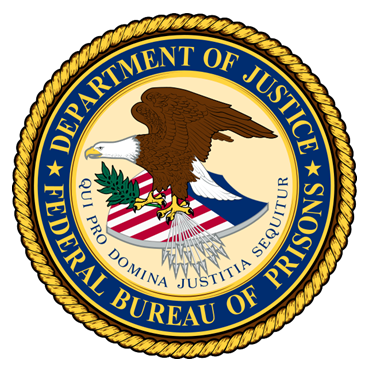 Table of ContentsPage No.I. Overview	..1II. Summary of Program Changes	17III. Appropriations Language and Analysis of Appropriations Language	18IV. Program Activity Justification     A. Inmate Care and Programs	19          1.  Program Description          2.  Performance Tables          3.  Performance, Resources, and Strategies	  a. Performance Plan and Report for Outcomes	  b. Strategies to Accomplish Outcomes     B. Institution Security and Administration	43          1.  Program Description          2.  Performance Tables          3.  Performance, Resources, and Strategies  a. Performance Plan and Report for Outcomes	  b. Strategies to Accomplish Outcomes     C. Contract Confinement	54          1.  Program Description          2.  Performance Tables          3.  Performance, Resources, and Strategies  a. Performance Plan and Report for Outcomes	  b. Strategies to Accomplish Outcomes     D. Management and Administration	61          1.  Program Description          2.  Performance Tables          3.  Performance, Resources, and Strategies  a. Performance Plan and Report for Outcomes	  b. Strategies to Accomplish OutcomesV. Program Increases by Item        A.  Administrative USP Thomson, IL Activation………………………………….…77        B.  FCI Hazelton, WV Activation………………………………………………….…80        C.  USP Yazoo City, MS Activation……………………………………………….…83	                                     D. Contract Bed Increase…………………………………………………………...…86        E. Expand RDAP……………………………………………………………………...88        F. Reentry and Recidivism Reducing Programs……………………………………… 91VI. Program Offsets by ItemIT Savings………………………………………………………………………… 95Administrative Efficiencies…….………………………………………………….96Good Conduct Time Credit Proposed Legislation…………………………….….  97Renegotiate Medical Costs………………………………………………………... 98VII. ExhibitsA.  Organizational ChartB.  Summary of RequirementsC.  FY 2014 Program Increases/Offsets by Decision UnitD.  Resources by DOJ Strategic Goal and Strategic ObjectiveE.  Justification for Base AdjustmentsF.  Crosswalk of 2012 AvailabilityG.  Crosswalk of 2013 Availability  H.  Summary of Reimbursable ResourcesI.   Detail of Permanent Positions by CategoryJ.   Financial Analysis of Program ChangesK.  Summary of Requirements by GradeL.  Summary of Requirements by Object ClassM. Summary by AppropriationN.  Summary of ChangeO. Physicians’ Comparability Allowance (PCA) WorksheetI. Overview for the Bureau of Prisons, Salaries and Expenses (S&E) Appropriation1. IntroductionThe President’s FY 2014 budget request for the Bureau of Prisons (BOP) S&E Appropriation totals $6,831,150,000, with 36,873 FTEs, and 43,122 positions (20,911 Correctional Officers) to support Department of Justice (DOJ) Strategic Goal 3:  Ensure and Support the Fair, Impartial, Efficient, and Transparent Administration of Justice at the Federal, State, Local, Tribal, and International Levels.  This is an increase of 4.27 percent over the FY 2012 Enacted Level.  Electronic copies of the Department of Justice’s Congressional Budget Justifications and Capital Asset Plan and Business Case exhibits can be viewed or downloaded from the Internet using the Internet address:  http://www.justice.gov/02organizations/bpp.htm.   The BOP, an agency of the DOJ, is responsible for the custody and care of nearly 218,000 federal inmates.The BOP operates 119 prisons with administrative oversight and support provided by the central office and regional offices.  As the inmate population is projected to continue to increase for the foreseeable future, the BOP continues to require increased resources to provide for safe inmate incarceration and care, and the safety of BOP staff and surrounding communities, which is why the requested operating funds are vital.  Nevertheless, the BOP has made great strides in past years in streamlining and consolidating functions and operating as efficiently as possible.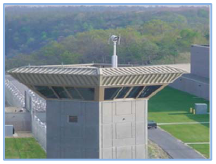 The BOP has been “doing more with less” for many years by co-locating institutions; delayering management positions; closing four stand-alone minimum security prisons; and consolidating procurement, sentence computation, inmate designation, human resources and other functions.  At the same time the agency has managed an ever growing number of inmates with relatively fewer staff, as compared to the size of the inmate population.  In total, the BOP has streamlined operations, improved program efficiencies, and reduced costs to function very economically even as the mandatory workload increases every year.The BOP’s most basic statutory obligation, among many others, is to provide suitable quarters and provide for the safekeeping, care, and subsistence of all federal inmates.  The mandatory nature of this account has been affirmed many times despite the discretionary funding source.  The BOP’s workload is generated by other federal entities, yet the impact of the continually increasing federal prison population is borne solely by the BOP.The BOP faces many challenges with regard to its responsibility to confine inmates in facilities that are safe, secure, humane, and cost efficient.  In FY 2012, the BOP’s inmate population increased to 218,687.  Overall, the BOP’s 119 institutions were at 38 percent above rated capacity.  Following is the chart of Inmate Population by Offense: With the proposed budget of $6.8 billion, the BOP will be able to incarcerate the projected 224,087 inmates by the end of FY 2014, an increase of 5,400 net new inmates.  This is the minimum amount necessary to support the growing inmate population and assist in maintaining the safety of prisons for staff and inmates. This budget builds upon the current FY 2013 Continuing Resolution (CR) level.  For BOP, this means the starting point is the FY 2012 enacted level, and all adjustments to base and program change line items are built to bridge from the FY 2012 level to FY 2014 requirements.For FY 2014 a net increase of $65.6 million in program changes are proposed.  The request includes $166.3 million in program enhancements to: begin the activation process for three institutions, the Administrative United States Penitentiary (USP) Thomson, Illinois, Federal Correctional Institution (FCI) Hazelton, West Virginia, and USP Yazoo City, Mississippi; expand residential drug abuse treatment programs; to acquire 1,000 private contract beds; and to increase current reentry and recidivism reducing programs.  Also included are $100.7 million in offsets for: $50 million for renegotiated medical costs; $41 million for a proposed legislative initiative which, if passed, would allow additional Good Conduct Time credit for inmates; $4.2 million for information technology savings; and $5.5 million for administrative efficiencies.  The FY 2014 BOP current services level allows for continued ramp up of FCI Berlin, New Hampshire and FCI Aliceville, Alabama activations.The Government Accountability Office GAO) recently released a report on the BOP titled Growing Inmate Crowding Negatively Affects Inmates, Staff, and Infrastructure (GAO-12-743), September 2012.  GAO states “According to BOP and our observations, the growth of the federal inmate population and related crowding have negatively affected inmates housed in BOP institutions, institution staff, and the infrastructure of BOP facilities, and have contributed to inmate misconduct, which affects staff and inmate security and safety.”  The DOJ recognizes the current economic challenges facing the Nation, but believes that it is critical that the country has a safe, well-functioning, and efficient Federal Prison System.The following chart illustrates the actual and projected inmate population increases based on the current trends:Projected Population, Capacity, and Crowding Note: The population projections are based on data and information from a variety of sources including the Administrative Office of the U.S. Courts, the U.S. Sentencing Commission, other DOJ components, and the BOP’s own information system (SENTRY).  The additional capacity projections shown above rely on enactment of funding for contract beds, prison renovations, and prison activations.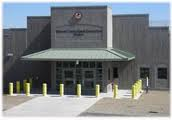 The requested S&E increases and Offset are shown in the following table:The Congress, in FY 2009, directed the Government Accountability Office (GAO) to report on BOP’s methods for cost estimation, including the pricing of utilities and inmate medical care costs.  The GAO released report GAO-10-94 in November 2009 and concluded that BOP’s methods for cost estimation largely reflect best practices as outlined in GAO’s Cost Estimating and Assessment Guide.  GAO stated that “BOP followed a well-defined process for developing mostly comprehensive, well documented, accurate, and credible cost estimates”.  The full GAO report is available at: http://www.gao.gov/new.items/d1094.pdf.In FY 2012, the inmate population increased by 919 net new inmates to a total population of 218,687 and system-wide crowding was at 38 percent over rated capacity, with 51 percent and 47 percent at high and medium security institutions respectively.  Even with changes to the U.S. Sentencing Guidelines, which were made applicable retroactively, providing some crack cocaine offenders sentence reductions, the BOP still expects an additional increase of 5,400 inmates in FY 2013 - FY 2014.  Overcrowding and inmate to staff ratios will continue to increase given incarceration trends.  At the end of FY 2012, 20,526 (94 percent) high security inmates were double bunked, and 17,049 (29 percent) of medium security inmates and 38,421 (85 percent) of low security inmates were triple bunked, or housed in space not designed for inmate housing, such as television rooms, open bays, program space etc., with the remainder double bunked.The following chart illustrates the increases in the inmate population that have outpaced capacity and staffing levels over the recent past.The BOP will use the requested resources to manage over 224,000 inmates projected by the end of FY 2014.  The system-wide crowding level in BOP facilities is estimated to be 38 percent above rated capacity by the end of FY 2014, and overcrowding at high and medium security facilities is projected to be 56 percent and 46 percent respectively.  It has been particularly challenging to manage the federal prisoner population at higher security levels.  The combined inmate population confined in medium and high facilities represents 46 percent of the BOP’s institution population.In accordance with the Administration’s direction to focus on place-based policies and initiatives [M-09-28], the BOP has a long standing practice of locating many of its new federal prisons in rural areas.  As stated in the White House memo “the prosperity, equity, sustainability, and livability of neighborhoods, cities and towns, and larger regions depend on the ability of the federal government to enable locally-driven, integrated, and place-conscious solutions guided by meaningful measures, not disparate or redundant programs which neglect their impact on regional development.”  The BOP’s positive impact on rural communities is significant.  By bringing in new federal jobs, stimulation of local businesses and housing, contracting with hospitals and other local vendors, and coordinating with local law enforcement, the BOP improves the economy of the town and the entire region where these rural facilities are located.2. Mission and BackgroundThe mission of the Bureau of Prisons (BOP), an agency of the Department of Justice (DOJ), is to protect society by confining offenders in the controlled environments of prisons and community-based facilities that are safe, humane, cost-efficient, and appropriately secure, and that provide work and other self-improvement opportunities to assist offenders in becoming law-abiding citizens.  The BOP adheres to its core values; Correctional Excellence, Respect, and Integrity.  BOP staff are correctional workers first and are committed to the highest level of performance.The BOP was established in 1930 to house federal inmates, to professionalize the prison service, and to centralize the administration of the 11 federal prisons in operation at that time (now 119).  The BOP administers correctional programs that balance punishment, deterrence, and incapacitation with opportunities to prepare the offender for successful reintegration into society.  The BOP operates federal prisons at four security levels – minimum, low, medium, and high.In addition, there are administrative facilities which have special missions, such as the detention of pretrial offenders (the BOP operates a number of metropolitan detention centers and jail units); the treatment of inmates with serious or chronic medical problems; or the containment of extremely dangerous, violent, or escape-prone inmates.  Further, the BOP confines all District of Columbia adult sentenced felons.The BOP also utilizes privately operated facilities, bed space secured through Intergovernmental Agreements with state and local entities, and community based housing such as Residential Reentry Centers (RRCs or halfway houses) and home confinement, as appropriate.  Finally, through the National Institute of Corrections (NIC), the BOP provides assistance to federal, state, local, and international correctional agencies.BOP Fundamentals: Summary of Key S&E ProgramsWhile the BOP cannot control the numbers of inmates sentenced to prison, it can impact how inmates occupy their time while incarcerated.  The BOP uses this time to affect how inmates leave its custody and return to the community.  Almost all federal inmates will be released back to the community at some point.  Most need job skills training, work experience, education, counseling, and other assistance (such as anger management, parenting skills, drug abuse treatment, and other behavioral programs) if they are to successfully reenter society.In order to meet the requirements of the Violent Crime Control and Law Enforcement Act (VCCLEA) of 1994, the BOP developed a comprehensive drug abuse treatment strategy consisting of five components: screening and assessment; drug abuse education; non-residential drug abuse counseling service; residential drug abuse programming; and community transitional drug abuse treatment.  From 1997 through FY 2006, the BOP was able to provide residential drug abuse treatment to all inmates needing and volunteering to participate prior to their release in accordance with the VCCLEA.  In FY 2007 and FY 2008, the BOP was unable to provide residential drug abuse treatment to 100 percent of eligible inmates before their release from custody due to insufficient funding (In FY 2007, the BOP provided residential drug abuse treatment to 80 percent of eligible inmates and in FY 2008, the BOP provided residential drug abuse treatment to 93 percent of eligible inmates).  In FY 2009, FY 2010, FY 2011 and FY 2012, the BOP once again provided residential drug abuse treatment to all inmates needing and volunteering to participate prior to their release.  The increase in the treatment rate to 100 percent in FY 2009 – FY 2012 was due in part to in-house expansion of drug treatment programming and also the release of more than 3,000 inmates who benefitted from the retroactive application of a change in U.S. Sentencing Commission guidelines for offenders convicted of crack cocaine offenses.The number of inmates participating in the residential drug abuse treatment program during FY 2012 was 14,482.  Certain inmates convicted of non-violent offenses are eligible for a sentence reduction of up to 12 months after successful completion of the program.  Due to limited capacity, inmates eligible for the reduction receive an average of only about 9.4 months.  Resources requested in FY 2014 are vital to allow expansion of drug treatment capacity, and will help BOP reach the goal of providing the full 12 months sentence reduction to all eligible inmates. The BOP provides work, education programs, and other self-improvement opportunities to assist offenders in successfully reentering society.  For example, the BOP operates its Life Connections (faith-based) pilot programs.  Through these programs, the BOP provides opportunities for the development and maturation of the participating inmate’s faith commitment, with a goal of reducing recidivism rates.  Additionally, the BOP has developed programs that target specific inmate subgroups, such as high security inmates with behavioral problems, violent and predatory inmates, younger inmates serving their first significant prison term, inmates with cognitive and social learning needs, and extremely disruptive inmates housed in Special Management Units.  These programs, designed to change thinking and behaviors, improve institution security by reducing inmate idleness and serious misconduct that threatens the safety of inmates and staff.The BOP fully supports DOJ Strategic Objective 3.3 by providing adequate health care services to inmates while making every effort to mitigate soaring medical costs in the U.S.  The BOP strives to maintain the accreditation standards of the Joint Commission at medical centers and institutions with chronic care inmates.  Meeting these standards provides a widely accepted method of assessing the quality of health care provided at BOP facilities.  By meeting Joint Commission accreditation standards, BOP institutions must exhibit substantial compliance with approximately 200 health care standards during a triennial Joint Commission accreditation survey.  The Joint Commission standards not only address patients’ rights, but also provide the BOP with the opportunity to assess and improve overall efficiency of health care programs.  The foundation of Joint Commission standards is the continuous quality improvement of health care processes and patient outcomes.3. Challenges and StatisticsIn the years following September 11, 2001, the government’s focus turned appropriately toward expanding its efforts to safeguard the American public from terrorism and increasing its national security intelligence and enforcement capabilities.  While national security continues to be a high DOJ  priority, the Department is reinvigorating its traditional missions as a new set of challenges have emerged, ranging from crime associated with the financial crisis, southwest border enforcement, rising health care fraud, a growing threat from intellectual property and international organized crime, and child exploitation.  With increasingly effective enforcement of federal law and administration comes an increase in the number of inmates admitted to the BOP.The BOP’s biggest challenge is managing the continually increasing federal inmate population, and providing for their care and safety, as well as the safety of BOP staff and surrounding communities, within budgeted levels.As of March 21, 2013, there are nearly 218,000 inmates in BOP custody.  Approximately 81 percent of the inmate population is confined in Bureau-operated institutions, while 19 percent are managed in contract care, primarily privately operated prisons.As the inmate population and crowding have increased, the inmate-to-staff ratio has increased by over 36 percent since 1997.  In FY 2009, the five states with the highest prison populations had an average inmate-to-staff ratio of 3.10 to 1.  BOP’s ratio for that year was 59 percent higher.  BOP employees are considered “correctional workers first,” regardless of the position to which they are assigned.  Because all non-custody staff are correctional workers, they can perform programmatic functions (such as those of an educational instructor) without the added presence of a Correctional Officer.  BOP’s operational maxim also allows non-custody staff to assume the duties of Correctional Officers during inmate disturbances, or because of long-or-short-term custody staff shortages.  At the end of FY 2012, the BOP’s ratio was at 4.84 to 1.  The chart below illustrates inmate-to-staff ratios over time.The number of inmates in BOP-operated prisons has grown from 125,560 in FY 2000 to 177,556 in FY 2012, while BOP operations staff (S&E) increased from 30,382 in FY 2000 to 36,688 in FY 2012.  As a result, the BOP inmate-to-staff ratio (ISR) increased from 4.13 to 1 in FY 2000 to 4.84 to 1 in FY 2012.  This change in ISR causes negative impacts on BOP’s ability to effectively supervise prisoners and provide inmate programs.  When an insufficient number of Correctional Officers is available to cover an institution’s mission critical custody posts on any given day, institution staff make up the difference by assigning non-custody officers (a practice termed “augmentation”), authorizing overtime, or, if no other alternative exists, leaving posts vacant.  When BOP institution managers use augmentation, the normal duties performed by the augmenting staff may be curtailed or delayed, thereby interfering with BOP’s ability to provide some inmate programs.  Also, rigorous research by the BOP’s Office of Research and Evaluation has confirmed that the greater the ISR the higher the levels of serious assaults by inmates.Most criminal justice agencies have some discretion in controlling their workloads, typically through priority systems developed to ensure that the most important cases are handled first.  However, the BOP must, by law, accept all inmates committed to its custody.  The growing numbers of offenders sentenced to prison each year creates an increasingly heavy workload for staff.  Sentence computation and security level designations, admission and orientation processes, intake screenings for medical and psychological problems, issuance of clothing and supplies, as well as work and programming assignments all have to be completed for each inmate sentenced. The most significant increases in the inmate population have occurred in the last two decades.  While the BOP is not experiencing the dramatic net population increases of 10,000 to 11,400 inmates per year that occurred from 1998 to 2001, the net increases and workload are still significant (over 7,500 new inmates in FY 2011), and a net growth of approximately 5,400 inmates is projected by the end of FY 2014.In 1930 (the year the Bureau was created), the BOP operated 14 institutions for just over 13,000 inmates.  By 1940, the Bureau had grown to 24 institutions and 24,360 inmates.  The number of inmates did not change significantly for 40 years, and in 1980, the total population was just over 24,000 inmates.  From 1980 to 1989, the inmate population more than doubled to almost 58,000.  This growth resulted from enhanced law enforcement efforts along with legislative reform of the federal criminal justice system and the creation of a number of mandatory minimum penalties.  During the 1990s, the population more than doubled again, reaching approximately 134,000 at the end of 1999 as the BOP experienced the effect of efforts to combat illegal drugs, firearm violations, and illegal immigration.Also contributing to the tremendous growth, as a result of the National Capital Revitalization and Self-Government Improvement Act of 1997, the BOP became responsible for the District of Columbia’s sentenced felon inmate population.  Almost immediately, the BOP began gradually transferring sentenced felons from the District of Columbia into BOP custody.  In 2001, the BOP had completed accepting all incarcerated and newly-sentenced D.C. felon inmates.The size of the BOP inmate population exceeds the rated capacity of its prisons.  Rated capacity is the baseline used to calculate prison crowding, and is essential to managing the BOP’s inmate population to distribute the population throughout the system efficiently and equitably.  The calculation for determining rated capacity involves stratified double bunking across all security levels and includes the following formulas: minimum and low security institutions at 100 percent double bunking; medium security institutions at 50 percent double bunking; and high security institutions at 25 percent double bunking.  The BOP’s streamlining initiative of centralizing the Designation and Sentence Computation functions at one center has allowed it to more efficiently and effectively manage the distribution of inmates throughout the federal system.Over 175,700 of the current federal inmate population are in facilities operated by the BOP, which are intended to house only 128,991.  The remainder, over 41,600 or 19 percent, are in contract care consisting of privately operated secure facilities, facilities managed by state and local governments, residential reentry centers, or home confinement.  The percentage of inmates in contract care is up from 1.5 percent in 1980, 11 percent in 1990, and 13 percent in 2000, to 19 percent currently.As in past years, the BOP continues to take a variety of steps to mitigate the negative effects of crowding in its institutions.  For example, the BOP has improved the architectural design of newer facilities and has taken advantage of improved technologies in security measures such as perimeter security systems, surveillance cameras, and equipment to monitor communications.  These technologies support BOP employees’ ability to provide inmates the supervision they need in order to maintain security in institutions.  The BOP has also enhanced population management and inmate supervision strategies in areas such as classification and designation, intelligence gathering, gang management, use of preemptive lockdowns, and controlled movement.In the past, the BOP has faced numerous fiscal challenges caused by the rapidly growing inmate population and increasingly overcrowded conditions.  In response, the BOP implemented a number of initiatives to streamline operations, centralize and automate functions, and reduce management positions BOP-wide.  These cost savings initiatives enabled the BOP to operate more efficiently and remain within total funding levels through FY 2007.  In FY 2008, the BOP required reprogramming and supplemental funds to maintain basic operations.  Since that time, the BOP has been able to operate within funding levels provided.As a strategy to try to manage the inmate population growth, the BOP continues to rely on funding for a combination of contracts with private, state, and local vendors; increasing use of residential reentry centers and home confinement; acquisitions; expansions of existing facilities where infrastructure permits; and new prison construction.In light of overcrowding and stresses on prison staffing, BOP’s ability to safely manage the increasing federal inmate population is one of the Department’s top ten management and performance challenges identified by the Office of the Inspector General (OIG) in the DOJ PAR, stating in part “The Department has been aware for years of the problems that it is facing due to the rapidly expanding prison population.  The Department first identified prison overcrowding as a programmatic material weakness in its FY 2006 Performance and Accountability Report, and it has been similarly identified in every such report since.  In fact, prison overcrowding was the Department’s only identified material weakness in this last year.”  The OIG report also says “Since FY 2000, the BOP’s inmate-to-staff ratio has increased from about four-to-one to a projected five-to-one in FY 2013.  Since FY 2006, federal prisons have moved from 36 percent over rated capacity to 39 percent over rated capacity in FY 2011, with medium security facilities currently operating at 47 percent over rated capacity and high security facilities operating at 52 percent over rated capacity.”Prison Crowding has been identified as a Federal Managers Financial Integrity Act (FMFIA) material weakness, and is reported as such each year in the DOJ’s Performance and Accountability Report (PAR).  It describes the issue as, “As of September 30, 2012, the inmate population housed in BOP operated institutions exceeded the rated housing capacity by 38 percent. The BOP’s Long Range Capacity Plan relies on multiple approaches to house the increasing federal inmate population, such as contracting with the private sector and state and local facilities for certain groups of low-security inmates; expanding existing institutions where infrastructure permits, programmatically appropriate, and cost effective to do so; and acquiring, constructing, and activating new facilities as funding permits.” To address this material weakness, the BOP will continue implementing its Long Range Capacity Plan, making enhancements and modifications to the plan, as needed, commensurate with funding received through enacted budgets. The BOP’s formal Corrective Action Plan includes utilizing contract facilities; expanding existing institutions; and acquiring, constructing, and activating new institutions as funding permits. The BOP will continue to validate progress on construction projects at new and existing facilities through on-site inspections or by reviewing monthly construction progress reports. Finally, with the ongoing threats and activity of terrorist organizations, the BOP’s work has taken on significantly greater risks with the incarceration of high-profile convicted terrorists such as:  Zacarias Mossaoui, Nidal Ayyad (World Trade Center Bomber), Terry Nichols, Sheik Rahman, Richard Reid, Ramzi Yousef , Ahmed Ghailani, and Colleen LaRose (aka Jihad Jane).4. Full Program CostsFY 2014 Total Bureau of Prisons Request by DOJ Strategic GoalThe BOP’s mission plays a direct role in supporting DOJ, Strategic Goal 3:  Ensure and Support the Fair, Impartial, Efficient, and Transparent Administration of Justice at the Federal, State, Local, Tribal, and International Levels.  In FY 2014, the BOP is requesting a total of $6,831,150,000 with 43,122 positions and 36,873 FTEs for its S&E appropriation to support the DOJ goal to:Provide for the safe, secure, humane, and cost-effective confinement of detainees awaiting trial and/or sentencing, and those in the custody of the Federal Prison System. (Strategic Goal 3.3)The BOP’s budget integrates both DOJ and BOP Strategic Goals and Objectives, and each performance objective is linked with the costs of critical strategic actions.FY 2014 Budget Request by Decision Unit Resources for each objective that the BOP supports are identified under each decision unit.  The total costs include the following:The direct cost of all activitiesIndirect costsCommon administrative systems costsBoth performance and resource tables within each decision unit justification define the total costs of achieving the strategies the BOP will implement in FY 2014.Figure 1Inmate Care and Programs:  $2,509,802,000Program Improvements and OffsetsBegin Activation: Administrative USP Thomson, ILBegin Activation: FCI Hazelton, WVBegin Activation: USP Yazoo City, MSExpand RDAPExpand Reentry and Recidivism Reducing ProgramsOffset: Good Conduct TimeOffset: Medical Cost adjustments Institution Security and Administration:  $2,995,794,000 Program Improvements and Offsets Begin Activation: Administrative USP Thomson, ILBegin Activation: FCI Hazelton, WVBegin Activation: USP Yazoo City, MSOffset: Good Conduct TimeOffset: IT SavingsContract Confinement:  $1,114,532,000Program ImprovementsProcure 1,000 private contract beds Expand RRCsManagement and Administration:  $211,022,000Program Increases and OffsetsAdministrative EfficienciesReentry and Recidivism  5. Performance ChallengesThe challenges that can positively affect or impede progress toward achievement of agency goals are complex and ever changing.  Factors that impact BOP include: general economic conditions, legislation, investigative and prosecutorial initiatives, technology, and crime rates.  The BOP continues to streamline operations and increase efficiency in order to operate as inexpensively, efficiently, and effectively as possible.External Challenges:  The BOP does not control the number of new admissions to federal prisons.  As a result, BOP faces major challenges in effectively managing the federal inmate population growth in already crowded conditions.  BOP has focused on ways to mitigate the negative effects of a large prison population.  These include expanding contract bed capacity for low security male criminal aliens, home confinement as appropriate, expansion of existing BOP capacity, acquisition of existing facilities, and construction of new facilities, as funding permits.Internal Challenges:  The largest internal challenge for the BOP is to provide adequate levels of bed space and staffing to safely manage the ever growing inmate population.  Crowding is a very real danger in prisons – causing frustration and anger for inmates whose access to basic necessities like toilets, showers, and meals becomes very limited and who face hours of idleness resulting from limited availability of productive work and program opportunities.  Crowding also strains facilities’ infrastructure like water, sewage, and power systems, and increases the maintenance service needed to keep these systems operational.Increases in the inmate population, employee involvement in external military service assignments, unpredictable events such as September 11, 2001, and devastating natural disasters such as Hurricanes Sandy, Andrew, Ivan, Katrina, and Rita pose significant internal management challenges in the areas of cost control and staffing.  The BOP actively monitors and works to address these areas of concern, while housing inmates in the safest and most cost effective manner.Offsets:  The BOP has completed a number of management actions to streamline operations, improve program efficiencies, and reduce costs to ensure the lowest possible costs despite the growing inmate population.  Examples of these actions include co-locating facilities, centralizing prisoner sentence computation and inmate designation functions, consolidating the servicing of human resource and employee development functions, and transferring inmates with the most critical medical needs to dedicated BOP medical centers.  The BOP conducted streamlining and other efficiency measures by de-layering and abolishing over 2,300 positions, and closing four outmoded and inefficient stand-alone prison camps.  The FY 2014 President’s Budget contains additional offsets of $100.7 million for: proposed Good Conduct Time legislation; renegotiated medical services contracts; information technology savings; and administrative efficiencies.6. Environmental Accountability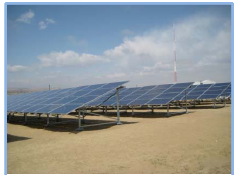 The BOP continues its progress of improving environmental and energy performance.  The BOP is aggressively pursuing the Energy Saving Performance Contract (ESPC) finance mechanism permitted by Executive Order 13423 and Energy Policy Act.  Thirty-one ESPCs have been initiated over the last six years, and the BOP has moved forward with ESPCs at twenty-four institutions.  As part of these projects, the BOP is implementing green initiatives such as solar power, wind turbines, biomass boilers, geo-thermal systems, lighting upgrades, water conservation retrofits, heating and cooling equipment replacement, and many other energy-saving measures.For example, four institutions have recently completed ESPCs and Energy Conservation Measures (ECMs) are having a significant impact on the facilities consumption of water and energy.  The four institutions are the Federal Correctional Institution (FCI) Englewood, CO; FCI Big Spring, TX; Federal Correctional Complex (FCC) Victorville, CA; and FCC Petersburg, VA.  The combined acreage for the four institutions is 2,518 and the total building space is 3,580,000 square feet.  The four institutions have a total of 28 ECMs.  The ECMs included water management, sub-metering, control upgrades, wind energy, solar Photo Voltaic (PV), solar thermal, biomass, geothermal, lighting, HVAC and plumbing upgrades, and electric vehicles.  The combined impact of the energy savings and emissions reductions generated by these ECMs is allowing the BOP to make a significant contribution to the reduction of federal greenhouse gas emissions.  The consolidated projected savings for the four sites are electrical 12,036,552 KWh/yr, natural gas 118,286 MBtu/yr, water 126,302 KGal/yr, sewage 70,900 KGal/yr, and a significant saving in operation and maintenance costs.  Total emissions reductions for the four sites include CO2 24,705,781 lbs/yr, NOx (Nitrogen Oxide) 19,693 lbs/yr, and Sox (Sulfur Oxide) 25,348 lbs/yr. The Leadership in Energy and Environmental Design (LEED) Green Building Rating System is the nationally accepted benchmark for design, construction and operation of high performance sustainable buildings.  As part of this certification, these assets received points for a sustainable site, water efficiency, energy/atmosphere, materials/resources, indoor air quality and innovative designs.  The FCC in Butner, NC is one of the first prisons in the country to be LEED “Certified.”  The recently completed Aliceville, AL FCI for women achieved a Silver Rating under the LEED program, which is the first LEED Silver Rating earned for one of the BOP’s new institutions.  Currently, new prisons are built or being built in Yazoo City, MS; Aliceville, AL; and Hazelton, WV; all three of these prisons is or will be at a minimum LEED “Certified.”  In addition to ESPCs, the BOP is also pursuing energy conservation and greening projects via non-traditional methods.  As an example, the BOP is researching waste to power purchasing from a company that burns waste stream materials. After years of work at FCC Allenwood, PA, the BOP has signed a contract with Lycoming County to purchase electricity produced from landfill methane gas. According to Commissioner Rebecca A. Burke, the project will increase county revenue, reduce greenhouse gas emissions, and provide affordable electricity to the Federal penitentiary.In an effort to conserve energy system-wide, the BOP implemented an Energy Conservation Initiative in 2006.  This initiative employs integrated design principles, optimization of energy performance and operational changes.  As part of this initiative, the BOP reduced the consumption of electricity, natural gas, fuel oil, gasoline, and water.  This resulted in a 2 percent reduction in energy consumption over the fiscal year.  Also, the BOP implemented additional water conservation initiatives in 2009 and 2012 to reduce water consumption throughout the system.  The BOP’s ESPC Program has won the following national awards:2006 DOE Small Team Award for the FCC Victorville Project2007 Presidential Award for Leadership in Federal Energy Management2007 GSA Award for the “Greening of Prisons”2009 DOJ Energy and Environmental Awards to USP Hazelton and FCC VictorvilleThe BOP has a very ambitious recycling program.  As an example, the Safety Department at the FCC in Lompoc, CA, operates a multi-faceted recycling and environmental awareness operation.  The institution employs several inmate workers to sort recyclable materials throughout the complex.  In FY 2007, FCC Lompoc’s recycling efforts kept 320,000 tons of recyclables, such as wood, cardboard, ferrous metals, non-ferrous metals, tires, batteries, anti-freeze, engine oil, cooking oil, wood pallets, plastics, light bulbs, computers and paper from entering the Nation’s waste stream.  The recycling program generated $28,885 in FY 2007 and avoided more than $24,000 in land fill disposal fees.The BOP has six institutions that have various size bio-diesel operations.  At these facilities, waste kitchen grease is converted into bio-diesel and is used in vehicles and lawn equipment.  USP Big Sandy, KY produces over 500 gallons of bio-diesel per month.  The BOP anticipates this program will be expanded to most institutions over the next few years.  Water reduction challenges for the BOP continue to be a high priority. The current method of measuring for water reduction is gallons per square feet.  It is difficult to achieve reductions in water usage due to the increasing crowding in BOP facilities.  The BOP continues the use of ESPCs and incorporates water conservation in every project. II. Summary of Program ChangesThe requested increases and offsets for the BOP S&E appropriation are summarized in the table below:III. Appropriations Language and Analysis of Appropriations LanguageAppropriation LanguageThe FY 2014 budget estimates include proposed changes in the appropriation language listed and explained below.  New language is italicized..Federal Prison SystemSalaries and ExpensesFor necessary expenses of the Federal Prison System for the administration, operation, and maintenance of federal penal and correctional institutions, and for the provision of technical assistance and advice on corrections related issues to foreign governments, $6,831,150,000: Provided, That the Attorney General may transfer to the Health Resources and Services Administration such amounts as may be necessary for direct expenditures by that Administration for medical relief for inmates of Federal penal and correctional institutions: Provided further, That the Director of the Federal Prison System, where necessary, may enter into contracts with a fiscal agent or fiscal intermediary claims processor to determine the amounts payable to persons who, on behalf of the Federal Prison System, furnish health services to individuals committed to the custody of the Federal Prison System: Provided further, That not to exceed $5,400 shall be available for official reception and representation expenses: Provided further, That not to exceed $50,000,000 shall remain available for necessary operations until September 30, 2015: Provided further, That, of the amounts provided for contract confinement, not to exceed $20,000,000 shall remain available until expended to make payments in advance for grants, contracts and reimbursable agreements, and other expenses: Provided further, That the Director of the Federal Prison System may accept donated property and services relating to the operation of the prison card program from a not-for-profit entity which has operated such program in the past notwithstanding the fact that such not-for-profit entity furnishes services under contracts to the Federal Prison System relating to the operation of pre-release services, halfway houses, or other custodial facilities.Analysis of Appropriation LanguageA full-year 2013 appropriation for this account was not enacted at the time the budget was prepared, therefore all language is presented as new.No substantive language changes. The authority to care for Cuban and Haitian entrants is contained in 8 U.S.C 1522, and Appropriation language is not needed.  IV. Decision Unit JustificationA.  Inmate Care and Programs	1.  Program Description:  Inmate Care and ProgramsThe BOP is committed to effectively using its resources, to provide maximum benefit to society.  Thus, the BOP relies upon empirical research to determine which programs are effective in accomplishing their objectives.  The BOP’s inmate programs and services are geared toward helping inmates prepare for their eventual release.This activity covers the cost of inmate food, medical care, institutional and release clothing, welfare services, transportation, gratuities, staff salaries (including salaries of Health Resources and Services Administration commissioned officers), and operational costs of functions directly related to providing inmate care.  This decision unit also represents costs associated with inmate programs (Education and Vocational Training, Drug Treatment, Life Connections, Religious and Psychological Services).The purpose of inmate programs is to improve inmate self-control, provide educational opportunities and pre-release programs to facilitate reentry and transition, and establish healthy relationships between staff and inmates by dividing the large institution population into smaller, more manageable groups.  A team of multi-disciplinary staff (i.e., Unit Manager, Case Manager, Correctional Counselor and a Unit Officer) who have administrative and supervisory authority are permanently assigned and located in housing units to work with the inmates.  This places services closer to the users, and permits decision-making by those who are most knowledgeable about inmates and their program needs.  Regular and consistent interaction between inmates and staff provides better communication and understanding of inmate needs.Medical Services (Inmate Health Care)All BOP institutions operate outpatient ambulatory care clinics.  These clinics provide a range of outpatient services to inmates similar to those provided by ambulatory clinics found in most communities, i.e., primary health care.  The clinics serve as the first level of diagnostic and treatment services to sentenced and pre-sentenced inmates.  New institutions are typically given two years after activation to obtain accreditation from the Joint Commission.  Care Level I institutions are not required to achieve or maintain this accreditation because they predominantly house a healthy inmate population.  All Health Services programs and operations are subject to internal review (Program Review) and must maintain accreditation by the American Correctional Association.  Each institution is also required to provide data to the Health Services Division (HSD) in the form of outcome measures for a variety of clinical conditions (HIV, hypertension, diabetes, etc.).  These evaluative and accreditation activities provide the HSD with valuable data regarding the quality and appropriateness of health care in the BOP.  The majority of BOP medical staff are civil service clinical and support professionals, and the remaining staff are U.S. Public Health Service (USPHS) Commissions Corps Officers serving in a wide variety of clinical and specialty professions.  The USPHS provides these clinicians and administrators via an interagency agreement.All inmates undergo a comprehensive intake screening when admitted to BOP facilities.  The screening includes:Physical examination,Screening for tuberculosis and other contagious diseases,Suicide risk and mental health assessment,History of current and prior medical conditions,Dental screening,Dispensing of appropriate and necessary medications,Ordering of appropriate tests,Collection of DNA for the FBI database, andDevelopment of a medical treatment plan, when indicated.Episodic medical care is available through “sick call triage” on weekdays, and at all times when urgent care is needed.  Medical personnel are either on-site or on-call to respond to inmate medical needs.  Inmate experiencing medical emergencies that cannot be managed in a prison clinic are transported immediately to the nearest community hospital emergency department.Chronic medical conditions are managed using evidence-based clinical practices to achieve the goals of slowing disease progression, reducing complications, promotion self-management, and maintaining inmates at a high level of functioning.  Adequate control over these conditions prevents or limits acute exacerbations of illness requiring specialist intervention or hospitalization.  Preventive health services are provided for identification of conditions which may be more effectively managed with early detection and treatment.  Services specific to female health care, including necessary obstetric and gynecological care, are provided.To update BOP providers on the continually evolving medical practices and management of high volume or high risk diseases such as diabetes, HIV, hepatitis, hypertension, etc., the BOP Medical Director issues Clinical Practice Guidelines.  These guidelines are based on current, published recommendations from recognized authoritative organizations such as the Centers for Disease Control and Prevention (CDC), the National Institutes of Health, and the American Diabetes Association.Management of certain conditions requires periodic consultation with community specialists, such as psychiatrists, surgeons, cardiologists, and infectious disease specialists.  To obtain these and other facility and physician services, each institution solicits comprehensive medical contracts, which include facility and physician services, based on the 1) prevailing Operating Federal Medicare rate for the applicable geographic area for inpatient facility services, and 2) prevailing Medicare fee schedule amounts for the geographic area for outpatient services and physician services.  Vendors are allowed to propose a discount from, or a premium to, those Medicare benchmarks that are then negotiated by the BOP.  Where comprehensive medical contracts are not available, institutions use blanket purchase agreements for a negotiated rate, but the rate may not be benchmarked to prevailing Medicare rates.  The BOP currently has six Medical Referral Centers (MRCs) to supplement its health care delivery system.  Each MRC provides specialized care to inmates with a variety of chronic and subacute medical and psychiatric conditions.  The United States Medical Center for Federal Prisoners, Springfield, MO; the Federal Medical Center (FMC) Butner, NC; FMC Rochester, MN; FMC Lexington, KY; and FMC Devens, MA, treat male inmates, while FMC Carswell, TX, handles the MRC needs for female inmates.  Each MRC is required to maintain the appropriate level of accreditation through the Joint Commission.  The MRCs provide services such as:Dialysis services to those inmates in chronic renal failure,Oncology (cancer) treatment services to include chemotherapy and radiation therapy,Inpatient and forensic mental health services,Ambulatory care services for work cadre inmates,Surgical services,Prosthetics and orthotics,Management of long-term ventilator dependent patients,Care for long-term chronically ill and medically “fragile” inmates, andHospice care.In addition to the six MRCs, Federal Correctional Institution Fort Worth added a 40-bed, long-term care unit that will improve the agency’s ability to manage the increasing numbers of inmates needing this level of care.Care provided at the MRCs is highly complex and requires the use of numerous medical specialists and advanced equipment.  This capital equipment has life-cycle limitations which require replacement in a planned and timely manner.  For example, a dialysis machine has a life-cycle limitation of about five years, while a standard x-ray machine has a life cycle of 12-15 years.  Maintenance costs and repairs on this essential equipment are also very expensive.  Capital equipment maintenance and replacement is also a concern at the non-MRC institutions.  Each is equipped with an x-ray machine, along with various pieces medical/dental equipment to support the designated medical mission.  Items such as dental radiography equipment, dental chairs and support infrastructure, defibrillators, medication dispensing cabinets, and laboratory equipment, must be maintained in perfect working order to prevent medical errors and harm to patient and equipment operators.Increasing numbers of federal inmates require medical care, primarily as a result of the rapidly expanding inmate population.  Inmates suffer from the same constellation of medical conditions as the population at large, with significantly higher rates of disease associated with pre-incarceration lifestyle and a lack of access to medical resources.  Conditions such as diabetes, hypertension, and infectious diseases have a slightly higher rate of incidence in the incarcerated population.  Conditions related to abuse (e.g., kidney failure, liver failure), and mental illness, (e.g., schizophrenia and personality disorder), and a variety of respiratory conditions secondary to smoking are also prevalent.In July 2010, the Obama Administration released the National HIV/AIDS Strategy for the United States, the nation’s first comprehensive plan for responding to the domestic HIV epidemic.  The President designated the DOJ as one of six executive agencies responsible for implementing the Strategy at the federal level.  DOJ and the BOP have produced an operational plan and responsibility for taking steps to achieve the goals of the Strategy.  The plan has been dispersed across the Department with responsibility for implementing BOP’s requirements delegated to the Director of the BOP.  The Strategy focuses on three overarching goals:  reducing the number of new HIV infections, increasing access to care for people living with HIV, and reducing HIV-related health disparities.HIV infection has remained stable at approximately one percent of the inmate population and these individuals are living longer both in prison and in the community due to the availability of expensive, medication regimens.For the past several years, the incidence of chronic hepatitis C (HCV) has remained stable at approximately seven percent of the population.  However, we are concerned that infectious disease experts are predicting that HCV drug treatment options will grow exponentially in the coming years.  More patients will be candidates for treatment and drug regimens will become more and more expensive.  As treatment indications broaden in the future and multi-drug regimens become the standard of care, the drug costs for managing HCV will grow significantly.  The BOP currently has over 11,000 inmates with HCV, most of which have not been treated.  It currently costs approximately $6,600 for a standard 48-week treatment regimen.  Additionally, the BOP spends approximately $4 million for HCV testing alone.  In May 2011, the FDA approved two new medications in a new class of HCV drugs called HCV protease inhibitors.  The new treatment regimen is indicated for the most common HCV genotype in America, genotype 1, and involves triple therapy with one of these new drugs plus the standard combination of pegylated interferon and ribavirin.  These newer agents are very expensive and could add $20,000 to $40,000 to the cost of treating one patient.  HSD is actively developing a strategy for implementation of this new approach to treatment.The demand and need for long-term care beds is increasing.  Options to accommodate this increased need are being explored.  FCI Fort Worth has added 40 long-term care beds.  In addition, the demand and need for sub-acute care requiring 24-hour medical staffing is also increasing.  Options to develop an additional short-stay unit similar to those at FCI Terminal Island and FCI Fort Worth are being explored.Inmates released from secure facilities or camps to residential reentry centers (RRCs) are provided with 30-90 days of medications based on their medical condition.  In addition, the BOP incurs the costs for on-going medical care for these inmates until they are released from the RRC.  BOP is reviewing the potential for establishing preferred provider networks in areas where RRCs are located in an attempt to obtain cost-efficiencies where they exist.Pharmaceutical costs in the United States rise yearly.  The BOP operates with a limited pharmaceutical formulary, and purchases medications at a prime vendor contract rate.  In spite of these measures, the cost of providing adequate care to inmates with chronic medical conditions continues to rise annually.  The following graph illustrates the increasing obligations for actual non-salary medical costs, with over $550 million incurred in FY 2012.The Health Services Division, in the BOP’s Central Office, is focused on several major initiatives to provide quality health care in institutions while trying to reduce health care costs:1.	Telehealth.  Telehealth utilizes the BOP’s videoconferencing capabilities through the Wide Area Network (WAN) to exchange health information and provide health care services.  Since 2000, all institutions were provided funding for telehealth capabilities through WAN.  Newly activating facilities are equipped with the technology and devices necessary to conduct telehealth.  This equipment has a limited life cycle as well, and using base funding, institutions are responsible for maintenance, repair, or replacement as units expire.  Telehealth provides access to clinical and consultative services predominately in psychiatry.  Although telehealth represents a significant opportunity to improve the quality of care and services, limitations on bandwidth, equipment, and availability of providers with appropriate licensure often limit individual initiatives.2.	Teleradiology.  Since 2004, the BOP has been actively involved in using teleradiology interpretation services through agreements with federally affiliated radiologists.  In September 2012, there were 99 institutions participating in this initiative.  Many older institutions require expensive infrastructure upgrades to accommodate this equipment, and a priority listing has been established.  Old equipment is also becoming unserviceable and will be replaced with digital equipment in support of this initiative.  This allows the BOP to obtain cost-effective pricing for interpretation services, reduce turnaround times previously experienced when films were mailed to providers for interpretation, and allows providers to initiate treatment as required in a timelier manner.  Maintenance costs for this equipment are very high (as much as $100,000 per year) and efforts to negotiate lower rates with vendors have been unsuccessful.  Radiation safety standards require frequent monitoring and maintenance of this equipment, and repairs can represent as much as one third of the total value of the equipment if not properly maintained.  Each institution must maintain at least one active and functioning x-ray machine.3.	Health Information Technologies.  The BOP is committed to the ongoing development and deployment of health information technology systems in compliance with standards issued by the Office of the National Coordinator (ONC) for Health Information Technology.  BOP-wide deployment of a base electronic medical record (EMR) was completed in FY 2008.  The EMR includes the components of the traditional health record, plus a closed loop medication order entry, administration, and distribution system.  The EMR will utilize secure wireless technology to bring healthcare documentation to the patient’s bedside on nursing care units and any other area in our facilities where care is provided (i.e., special housing units).  The BOP will integrate a Laboratory Information System with the EMR, continue to refine processes, and add ancillary documentation components in compliance with ONC standards.  The BOP will work to utilize health information exchange opportunities to both make provision of healthcare for the incarcerated more efficient and assist offenders with transition back to society.  The BOP has a goal to use the data to evaluate the efficacy of our Clinical Practice Guidelines, the compliance with the National Formulary, and provide enhanced ability to identify trends in morbidity and mortality to be used for out-year budgeting requests.  By quantifying the underlying disease states present in the population, we can more effectively target treatments and programs to meet those needs and reduce risk for the patient and the BOP.4.	Levels of Care.  The purpose of the inmate Medical Classification System is to identify inmate health care needs (medical, mental health) and assign inmates to facilities with appropriate health care capabilities, particularly, community health care resources.  Similar to the Security Designation and Custody Classification System, a score is created for each inmate based on their need for health care at the time of their initial designation.  Two SENTRY assignments are made, one based on the inmate’s medical needs and one based on the inmate’s mental health needs.  Utilizing these assignments, the inmate is designated to an institution with the appropriate health care resources.  Health Services and Psychology Services staff will update these assignments whenever an inmate’s medical or mental health condition changes.  HSD is currently able to more effectively manage the designations of inmates with specific medical conditions.  As the BOP inmate population increases, there has been a concomitant and steady increase in the number of inmates with Care Level 3 conditions.  To accommodate the growing numbers of Care Level 3 inmates, HSD is evaluating the various options to expand the Care Level 3 mission to additional institutions and to date has targeted three institutions to initiate Care Level 3 missions by 2013.  At this time, the BOP is working with staff from other federal agencies to develop an electronic data exchange of medical information collected during the pre-sentence period to more effectively identify inmates with significant medical needs and plan for placement.5.	Medical Claims Adjudication.  In August 2008, a contract was awarded for the provision of medical claims adjudication services for certain BOP locations.  This function was previously performed by staff with little training or expertise in this complex process.  It was not feasible for BOP to keep its staff trained as experts due to continuous changes in the medical regulatory environment to perform accurate adjudication of the medical claims.  The contract was awarded for a two-year base period with three-option year periods to be exercised at the government’s discretion.  The medical claim adjudication services implementation will be phased in throughout BOP with approximately 30 facilities utilizing the services by the fourth-option year period.  The service is anticipated to increase the accuracy of payments for medical services provided via contractual agreements.  The BOP is currently working with the medical services contractors and the medical claims adjudication contractor to operationalize these services in multiple regions in FY 2013.  The initial contract for these services expires July 31, 2013, and the BOP intends to pursue another five-year contract.6.	Utilization Review (UR).  It is the BOP’s policy that every institution have an established Utilization Review Committee (URC) chaired by the institution clinical director.  The URC’s responsibilities include reviewing all medically necessary non-emergent cases and authorizing treatment; reviewing outside medical, surgical, and dental procedures; reviewing requests for specialist evaluations; monitoring lengths of stay and interventions associated with inpatient admissions at community-based health care facilities; and making decisions (approve, refer, defer, or deny) for each case presented.  The clinical director is the final authority for all URC decisions.  To facilitate and provide greater consistency with the UR process, the HSD purchased a software-based clinical decision criteria system in FY 2006.  Since FY 2010, 12 regional reviewers provide primary review of consults using this software.  The goal is to provide standardized review and approval or denial of requested services.  Two Utilization Review nurse consultants support the MRCs in their specialized mission and assist with optimal utilization of resources.7.	Catastrophic Case Management.  The BOP developed a process to monitor and track catastrophic cases and the associated costs.  A single catastrophic case can easily account for 20 to 30 percent of a typical institution’s annual outside medical budget.  This strategy will allow the BOP to better understand the impact of catastrophic health care events on the health care budget and decision making.  The clinical-fiscal case management strategy has been adopted by all regions as of FY 2012.8.	 Airborne/Contagious Disease Management.  It is the policy of the BOP that each institution have at least one airborne infection isolation room (AII), formally called a negative pressure isolation room (NPIR), which complies with the CDC and Occupational Safety and Health Administration guidelines for respiratory isolation.  AII rooms provide the BOP with the ability to effectively contain contagious diseases such as tuberculosis, varicella (chicken pox), measles, and potential pandemic illness (e.g., Avian flu), in the correctional setting. Since 1999, all new facilities are designed and built to meet these guidelines.  The HSD continues to survey institutions on an annual basis to determine the status of AII room capabilities in the BOP, and track costs associated with community-based isolations which are necessary due to the inability of institutions without AII room capabilities to manage these cases inside the institution.  In addition, HSD has developed standardized templates for managing pandemic events, which are to be modified for local implementation.  HSD also participates with the Office of Emergency Preparedness to develop mock exercises to test readiness and response levels to such events.  During 2009, the pandemic flu plan was activated locally at a number of BOP sites, to include regular FCIs, USPs, and detention centers.9.	Medical Contracting Initiatives.  A workgroup was established to comprehensively evaluate the future of health care contracting for the agency.  The objectives established were to evaluate comprehensive contracting strategies for health care based on emerging trends and evaluate at least five of the HSD’s contracting initiatives for a limited geographic area of institutions.  The initiatives proposed by the HSD to be incorporated in this workgroup effort are dialysis, mobile surgery, telehealth, mobile imaging, community corrections/halfway house delivery of health care, and a preferred provider network.  The Business Practices Subcommittee of the HSD National Governing Board is continuing to assess the feasibility of national or regional contracting options for these services.  If it is concluded the initiatives represent value to the agency, procurement action will be initiated.Food ServiceThe BOP provides daily meals with consideration to the Dietary Reference Intakes (DRIs) for groups published by the Food and Nutrition Board of the National Academy of Sciences, for identified macro and micronutrients.  Meal preparation is accomplished primarily by inmate workers (about 12 percent of the population) under the supervision of staff.  Food preparation and recipe and menu management, are maintained by the use of a standardized national menu and a computerized Food Service management software system.  USP Lompoc, CA, and FCI El Reno, OK, utilize available land resources in limited production of beef and milk.  Farm products are consumed at the producing institutions and are also shipped to nearby institutions to offset their need to purchase some products on the open market.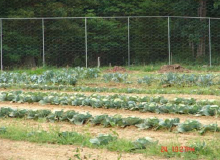 During FY 2014, the BOP estimates serving over 206 million meals, which is nearly 566,000 meals per day and over 3.9 million meals per week.  Despite cost-containment measures, the annual costs have risen due to the growing inmate population and inflationary factors.  The following graph illustrates the increasing obligations for actual non-salary food costs, with nearly $240 million incurred in FY 2012.Education and Occupational TrainingInmate education programs include literacy, English-as-a-Second Language (ESL), occupational education, advanced occupational education (AOE), parenting, release preparation courses, and a wide-range of adult continuing, wellness, and structured and unstructured leisure time activities.  Education programming provides inmates with an opportunity to learn the functional skills that support their reintegration into the community.  At the end of the FY 2012, 35 percent of the designated inmate population was enrolled in one of more education/recreation program.  BOP’s Office of Research has found that participation in education programs leads to a 16 percent reduction in recidivism by inmates who participate in these programs.  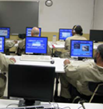 With few exceptions (i.e., pretrial inmates and sentenced deportable aliens), the BOP requires inmates without a high school diploma or General Educational Development (GED) credential to enroll in a literacy program.  This requirement affects approximately 35 to 40 percent of the total inmate population.  Curriculums are designed to teach the knowledge and skills needed for inmates to progress from basic literacy through attainment of the GED credential.  The implementation of the Violent Crime Control and Law Enforcement Act (VCCLEA) and the Prison Litigation Reform Act (PLRA), mandates that inmates with needs must participate and make satisfactory progress in the literacy program to vest their good conduct time (VCCLEA), or be eligible to earn the full amount of good conduct time.  Since the implementation of these acts in November 1997, the demand for literacy program instruction has increased.  In FY 2012, 5,902 inmates attained the GED credential.  The Crime Control Act of 1990 requires that non-English speaking federal prisoners participate in ESL until they function at the equivalence of the eighth grade level.  Occupational and Advanced Occupational Education (AOE) programs serve to enhance inmates’ post-GED skills during incarceration and increase the employment opportunities of offenders upon release, particularly those who either lack solid employment history or a marketable skill.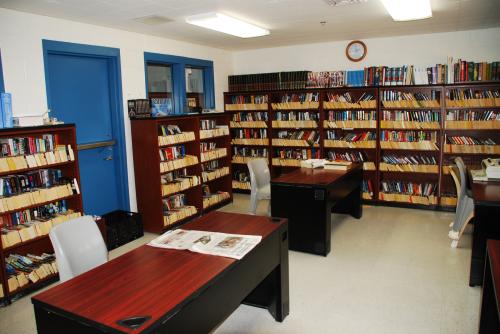 Parenting programs promote positive relationships and family values.  Release preparation courses familiarize inmates with current employer recruitment procedures and the expectations of potential employers.  Offerings include pre-employment training for successful job interviews, resume preparation, filling out job applications, and mock job fairs.Adult Continuing Education courses are designed for inmates who have a desire to "brush up" in a special area or enroll in a special programs addressing skill deficits (computer skills, English, mathematics, financial literacy, etc.).  Wellness (nutrition, weight-loss, health fairs, etc.) and leisure programs reduce inmate idleness, promote healthy life styles, and encourage the development of positive leisure time skills.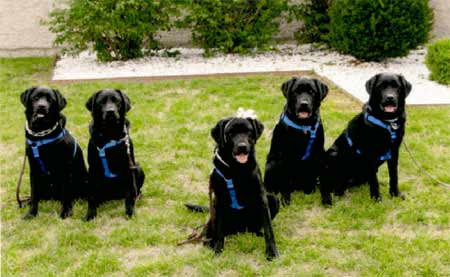 The BOP’s Post Release Employment Study demonstrates that occupational training programs decrease recidivism.  Studies show that inmates who participate in these programs are 33 percent less likely to recidivate.  Federal inmates can choose a vocation, through instruction, work experiences, and career orientation; acquire or improve productive work skills and habits; and gain practical knowledge essential to working and functioning in a complex industrial technical world of work.Psychology ServicesPsychology Services staff are an integral part of correctional treatment as they administer programs of group and individual psychotherapy, crisis intervention, pro-social skill building, and staff consultation and training.  BOP policy requires that every inmate admitted to a BOP facility be given an initial psychological screening, which consists of psychological interviews, social history reviews, and behavioral observation.  The purposes of the screening are to identify special treatment or referral needs; provide information useful in future crisis counseling situations; identify strengths as well as potential adjustment problems to imprisonment; and discuss possible program needs with the inmates and provide information about these programs.  In addition, BOP psychologists have traditionally provided the courts, parole officials, and prison administrators with comprehensive psychological evaluations of offenders.Inmates with mental health needs are offered a range of services, including crisis counseling, individual and group psychotherapy, clinical case management, psychiatric treatment, and specialized residential treatment programs.  Acutely mentally ill inmates may receive these services within the BOP’s Psychiatric Referral Centers.  However, most mental health treatment is provided in regular institutions.  In addition to the treatment of mental illnesses, Psychology Services provides specialized drug abuse treatment and sex offender treatment programs.  Bureau psychologists also offer treatment services designed to develop inmates’ life skills, such as anger management, problem solving, social skills training, and stress management.Drug Abuse TreatmentIn response to the rapid growth of federal inmates with a diagnoses of a drug use disorder (40 percent of inmates entering the Bureau), the Bureau continues to develop evidence-based treatment practices to manage and treat drug-using offenders.  The Bureau’s strategy includes early identification through a psychology screening, drug education, non-residential drug abuse treatment, intensive residential drug abuse treatment and community transition treatment.The Violent Crime Control and Law Enforcement Act (VCCLEA) of 1994 requires the BOP, subject to the availability of appropriations, to provide appropriate substance abuse treatment for 100 percent of inmates who have a diagnosis for substance abuse or dependence and who volunteer for treatment.  In FY 2012 the Bureau was able to provide appropriate substance abuse treatment for 100 percent of eligible inmates.Drug Program Screening and Assessment.  Upon entry into a BOP facility, an inmate’s records are assessed to determine if there is a history of drug use, a judicial recommendation for drug abuse treatment, a violation due to drug use, or the instant offense is related to drug use.  If so, the inmate is required to participate in the Drug Abuse Education course.Drug Abuse Education.  Participants in the Drug Abuse Education course receive factual information on the relationship between drug use and crime--the impact the substance abuse has on the inmate psychologically, biologically and socially, while also motivating inmates to volunteer for the appropriate drug abuse treatment programs.  In FY 2012 over 33,000 inmates participated in Drug Abuse Education.Nonresidential Drug Abuse Treatment.  Unlike residential programs, inmates are not housed together in a separate unit; they are housed with the general inmate population.  Nonresidential treatment was designed to provide maximum flexibility to meet the needs of the offenders, particularly those individuals who have relatively minor or low-level substance abuse problems. These offenders do not require the intensive level of treatment needed by individuals with moderate to severe (substance abuse or dependence) diagnoses and behavioral problems.A second purpose of the program is to provide those offenders who have a moderate to severe drug abuse problem with supportive program opportunities during the time they are waiting to enter the RDAP, or for those who have little time remaining on their sentence and are preparing to return to the community.  In FY 2012 more than 20,000 inmates participated in Nonresidential Drug Abuse Treatment.Residential Drug Abuse Treatment.  More than half of the Bureau's facilities operate the Residential Drug Abuse Program (RDAP).  RDAP programs are located in a separate unit, away from the general population.  The RDAP is based on Cognitive Behavioral Therapy (CBT), wrapped into a modified therapeutic community model of treatment.  CBT and therapeutic communities are proven-effective treatment models with inmate populations.  In FY 2012 over 14,000 inmates participated in Residential Drug Abuse Treatment.In coordination with the National Institute on Drug Abuse, the BOP conducted a rigorous three year outcome study of the residential drug abuse treatment program beginning in 1991.  The results indicated that male participants are 16 percent less likely to recidivate and 15 percent less likely to relapse than similarly situated inmates who did not participate in RDAP.  Female inmates are found to be 18 percent less likely to recidivate than inmates who did not participate in treatment.  In addition, female inmates had higher rates of success than male inmates in maintaining work, acquiring educational degrees, and caring for children.Nonresidential Follow-up Treatment If an inmate has time to serve in the institution after completing the RDAP, he or she must participate in “follow-up” treatment in the institution.  Follow-up treatment ensures the inmate remains engaged in the recovery process and is held to the same level of behavior as when he or she was living in the treatment unit.  This program reviews all the key concepts of the RDAP and lasts a minimum of one year.Community Follow-up Treatment  Inmates who participate in RDAP continue with drug abuse treatment when transferred to a Residential Reentry Center in the community while still in BOP custody.  The BOP contracts with community-based treatment providers, often the same treatment providers who will continue the offender’s course of treatment when released to community supervision.  This ensures a continuity of treatment and supervision.The following charts show participation and early release information:Note: Residential Drug treatment – The number of participants (18,527) in 2011 was generated utilizing a calculation of all inmate movement into and out of the RDAP.  Through closer review, it was determined this methodology resulted in the potential of the same inmate to be counted twice within the same fiscal year.  A more refined methodology to calculate RDAP participation, with significantly less potential for duplication, was recently developed.  Thus, while this change resulted in the number of participants during FY 2012 being less than the target number, it is a preferred method to report inmate participation in RDAP.  Additionally, in the last half of 
FY 2013 we will be phasing in several new programs and expanding others.  The impact of adding the new programs will not be fully realized until FY 2014.Residential Drug Abuse Treatment Program Locations:NORTHEAST REGION FCI Allenwood, PA (Low)FCI Allenwood, PA (Med)FCI Berlin, NHUSP Canaan, PAFCI Danbury, CT FCI Elkton, OH	FCI Ft. Dix, NJ (1)	FCI Ft. Dix, NJ (2)FCI Fairton, NJFPC Lewisburg, PA	FPC McKean, PAFCI Schuylkill, PAMID-ATLANTIC REGION	FPC Alderson, WV	FCI Beckley, WVFPC Beckley, WVUSP Big Sandy, KYFCI Butner, NCFCI Cumberland, MDFPC Cumberland, MDHazelton, WVFMC Lexington, KY	FCI Morganton, WV	FCI Petersburg – Med, VA	FCI Petersburg – Low, VA	FCI Memphis, TNNORTH CENTRAL REGION	FPC Duluth, MN	FCI Englewood, COFCI Florence, COFPC Florence, COFPC Greenville, ILUSP Leavenworth, KSFPC Leavenworth, KS	USP Marion, ILFCI Milan, MI	FCI Oxford, WI	FPC Pekin, IL	FCI Sandstone, MNUSMCFP Springfield, MO	FCI Terre Haute, INFCI Waseca, MNFPC Yankton, SD	SOUTH CENTRAL REGION	FCI Bastrop, TXFCI Beaumont, TX (Low)FCI Beaumont, TX (Med)FPC Beaumont, TXUSP Beaumont, TXFPC Bryan, TX	FMC Carswell, TX(1&2)FCI El Reno, OKFCI Fort Worth, TXFCI Forrest City, AR	FCI Forrest City, AR (Med)	FCI LaTuna, TX	FCI Seagoville, TX	FPC Texarkana, TXSOUTHEAST REGION	FCI Coleman, FLUSP Coleman, FLFPC Edgefield, SCFCI Jesup, GAFCI Marianna, FLFPC, Miami, FLFCI Miami, FLFPC Montgomery, ALFPC Pensacola, FLFPC Talladega, ALFCI Tallahassee, FL	FCI Yazoo City, MS	WESTERN REGION	FCI Dublin, CAFPC Dublin, CAFCI Herlong, CAFPC Lompoc, CAFCI Phoenix, AZFPC Phoenix, AZFCI Safford, AZFCI Sheridan, OR	FPC Sheridan, OR	FCI Terminal Island, CAIn addition to the institutions on the previous page, one contractor operated facility (Rivers, NC) also offers RDAP.Additional Residential Psychology Treatment Programs All residential psychology treatment programs utilize empirically supported interventions, including cognitive-behavioral techniques delivered in a modified therapeutic community environment.  These programs have been demonstrated to significantly reduce misconduct among program participants.  The BRAVE Program.  The Bureau Rehabilitation and Values Enhancement (BRAVE) Program, a program for young offenders serving lengthy sentences, addresses institutional adjustment, antisocial attitudes and behaviors, and motivation to change. Currently the BRAVE program is located at FCI Beckley.The Challenge Program.  The Challenge Program is a cognitive-behavioral, residential treatment program for high security inmates with a history of substance abuse and/or mental illness.  Inmates may participate in the program at any point during their sentence; however, they must have at least 18 months remaining on their sentence.  The duration of the program varies, based on inmate need, with a minimum duration of nine months.  Challenge Programs are located at 13 Bureau penitentiaries.Mental Health Treatment Programs.  The BOP offers a series of specialized mental health treatment programs dedicated to the management of treatment of seriously mentally ill inmates.  Specifically, these programs are designated to reduce psychological symptoms, improve functioning, facilitate institutional adjustment, reduce incidents of misconduct, and reduce the need for psychiatric hospitalization.  These programs provide intensive, evidence-based mental health services utilizing a cognitive-behavioral treatment model.Mental Health Step Down Units.  Mental Health Step Down Units provide intensive treatment for inmates releasing from psychiatric hospitalization and may also function to intervene before an inmate requires hospitalization.  These residential programs are located at FCI Butner (males) and FCI Danbury (females).The Skills Program.  The Skills Program is designed for inmates with significant cognitive limitations and psychological difficulties that create adaptive problems in prison and in the community.  This residential program is located at FCI Coleman.The STAGES Program.  The Steps Toward Awareness, Growth, and Emotional Strength Program is designed to treat male inmates who have a diagnosis of Borderline Personality Disorder and have a history of behavioral problems and/or self-harm.  This newly implemented residential program is located at FCI Terre Haute.The Resolve Program.  The Resolve Program is a non-residential trauma treatment program for female inmates.  The program was developed to address the needs of female inmates with trauma-related mental illnesses, e.g., post-traumatic stress disorder.  This program is located in Bureau’s female institutions.Sex Offender Management Programs  The BOP’s psychology staff also provide Sex Offender Management Programs (SOMPs) for sex offenders during confinement.  The following institutions have a SOMP mission: FMC Carswell, TX (Females); FCI Englewood, CO (Low); FCI Elkton (Low);FCI Marianna, FL (Medium); FMC Devens, MA; FCI Petersburg, VA (Medium); USP Tucson, AZ (High); FCI Seagoville, TX (Low); USP Marion, IL (Medium).  SOMP is a multi-component program that includes the Sex Offender Treatment Program (SOTP), assessment, specialized correctional management, and population management.  The Bureau's sex offender treatment programs are stratified into two program levels: the high-intensity Residential (SOTP-R) and the moderate intensity Non-Residential Sex Offender Treatment Programs (SOTP-NR).The Residential Sex Offender Treatment Program (SOTP-R) is a high intensity program designed for high risk sexual offenders (ordinarily, inmates with multiple sex offenses, or a history of contact sexual offenses).  The SOTP-R is offered at the Federal Medical Center (FMC) in Devens, MA.The Non-residential Sex Offender Treatment Program (SOTP-NR) is a moderate intensity program designed for low to moderate risk sexual offenders.  Most of the inmates in the SOTP-NR are first-time offenders serving a sentence for an internet sex crime.  All SOMP institutions offer the SOTP-NR.Community Treatment Services Inmates completing the SOTP-NR and the SOTP-R are expected to participate in community treatment services (if they receive community placement).To date, 487 inmates have completed a Sex Offender Treatment Program and an additional 448 are currently participating in treatment.Commitment and Treatment Program (CTP):  The Adam Walsh Child Protection and Safety Act requires the Bureau to review releasing sex offenders for possible certification as sexually dangerous persons.  The Bureau has designated FCI Butner as the facility where certified, post-sentence persons and civilly committed sex offenders will be transferred for treatment.  Presently, there are 35 civilly committed sex offenders in the CTP, of these 23 are participating in the treatment program.Religious ServicesChaplainsThe Bureau employs full-time Chaplains in all institutions to accommodate the constitutional right to the free exercise of religion, manage religious programs, and provide pastoral care to inmates.  Chaplains routinely evaluate the needs of inmates in the institution and facilitate programs which address those needs.  Religious Services departments offer programs directly related to spiritual development, community reentry, family relationships, personal responsibility, and basic religious instruction.  Chaplains provide spiritual programs across the spectrum of faiths represented in the inmate population.  Chaplains also train and familiarize staff regarding diverse religious beliefs and practices of inmates, while providing guidance for institution compliance with the First Amendment and legal standard established by the Religious Freedom Restoration Act, and the Second Chance Act of 2007.  The passage of the Second Chance Act of 2007 ushered in the opportunity to utilize mentors in the delivery of pastoral care.  Policy is being developed to expand the use of mentors; 23 Mentor Coordinator positions have been approved at Life Connections and Threshold Program sites.Volunteers and ContractorsVolunteers and contractors participate with Chaplains in the facilitation of these programs.  Prior to any service rendered, religious volunteers and contractors have credentials verified and are screened through a national volunteer/contractor database to enhance institutional security.  All religious volunteers and contractors are monitored consistent with their security clearance.Religious DietA religious diet program is available in the BOP.  The religious diet program offers religiously certified foods for those whose religious dietary needs necessitate a certification, or a no-flesh component, which allows inmates to self-select from foods to meet their religious dietary needs.Life Connections and Threshold ProgramsThe Life Connections and Threshold Programs offer inmate participants the opportunity to improve critical areas of their life within the context of their personal faith or value system.  Both programs are open to all inmates who meet the participation criteria.  The Office of Research and Evaluation is conducting continuing study of both programs to determine their level of success both during and post incarceration.Life ConnectionsConsistent with the President’s government-wide Faith Based and Community Initiative, the BOP established the Life Connections Program (LCP) in FY 2002.  As of November 1, 2012, there were 1,970 inmates who have completed the incarceration phase of the program.  There are 1,335 inmates who have completed the incarceration phase and have been released to RRCs or directly to the community.  The LCP provides opportunities for the development of the participating inmates’ faith commitment, with a goal of reducing recidivism.  The LCP consists of an intensive, multi-phase program which instills values and character through a curriculum of personal, social and moral development.  Two phases of mentoring are provided to LCP inmates.In support of the Second Chance Act and as of November 1, 2012, the Life Connections Program has integrated 2,210 individual mentors into mentoring relationships with inmates in the program.  In addition, as of November 1, 2012, the Life Connections Program involved 2,241 community/faith-based organizations to empower successful reentry into the community.  The initiative is subject to rigorous empirical scrutiny to gauge both qualitative and quantitative results.  The program has been implemented in institutions of various security levels and in various geographical regions of the country.  It is being carried out in partnership with a broad spectrum of religious and community organizations.  The current sites are:  FMC Carswell, TX; FCI Milan, MI; FCI Petersburg, VA; USP Terre Haute, IN; and USP Leavenworth, KS.ThresholdReentry preparation for inmates not eligible for the residential Life Connections Program is offered through the Threshold program.  Threshold is a non-residential spiritual/values based program taught by chaplains and volunteers over a six to nine month time period.  This program is designed to strengthen inmate community reentry and reduce recidivism.  Currently, eighty institutions are planning or offering Threshold in FY 2013.  “Getting Started with Threshold” and “Designing Thresholds to Meet You Need” video conference training sessions are held regularly for regional and institutional staff.  The National Reentry Affairs Branch coordinates efforts to implement inmate skill development (ISD) initiatives across BOP’s divisions and provide a centralized point of liaison with external agencies to equip inmates with the necessary skills and resources to succeed upon release.  These efforts address the requirements of the Second Chance Act’s Federal Prisoner Reentry Initiative.The primary objectives of the reentry strategy include the following:Identification of the core skills needed for successful offender reentry: academic, vocational/career development, interpersonal, leisure time, cognitive, character, daily living, wellness, and mental health.An objective assessment of those skills utilizing the Inmate Skills Assessment (ISA) and continual measurement of the skills acquisition, rather than simple program completion.The Bureau has developed and continues to refine the ISA, an instrument that targets each of the nine skill areas.  The ISA facilitates the entire ISD process and provides a clear operational definition of skills achievement.  It was designed in collaboration with other agencies, including the courts and probation, to enhance communication and transportability to those involved with the inmate’s community transition.  The ISA is a dynamic instrument, automated through a web-based application, utilizing information from a variety of sources including court documents, a structured interview with the inmate, behavioral observations of the inmate, and supplemental assessment instruments.  Supplemental instruments are administered selectively based upon identified needs and include, but not limited to, the Adult Basis Learning Examination (ABLE), Test of Adult Basic Education (TABE), and Wechsler Adult Intelligence Scale - III (WAIS-III).  The ISA is being used in all Bureau correctional institutions.The ISA is administered at the beginning of the inmate’s sentence and provides staff with a comprehensive picture of an inmate’s strengths and weaknesses as they relate to his/her release readiness.  By beginning the process at the onset of their term of incarceration, a skill level baseline can be established, programming opportunities are maximized, and resource allocations are efficiently targeted.  The assessment information is continuously updated to document and track incremental progress toward skill attainment.The Inmate Skills Development System (ISDS) uses the information gathered through the ISA to summarize the inmate’s skill strengths and deficits and create an Individualized Skills Development Plan (ISD Plan).  The ISD Plan is continuously updated and includes objectives and action planning to address inmates’ needs.  The ISD Plan follows the inmate throughout the term of incarceration and upon release to the community.Linkage of programs to specific reentry skills identified through assessment.Linking programs to skills results of the ISA will be utilized to identify inmates for priority placement in programs.  By linking programs to the ISD process, the Bureau will be able to identify gaps in current programs where skills are inadequately addressed and identify existing programs that are unrelated to reentry skills and where resources can be redirected elsewhere.Allocation of resources to those inmates with the greatest skill deficiencies and hence, the greatest risk of recidivism.Information sharing and the building of community collaborations for the holistic seamless approach in transitioning offenders.Models of collaboration are being developed to assist with skill enhancement and the seamless transition to the community.  This component focuses on expanding inter-agency and intra-agency communication and information sharing throughout the inmate’s incarceration.  Special population needs, such as incarcerated veterans, disabled offenders, females and others, are coordinated through collaborations with external agencies to deliver targeted services.  Through expanded web-based applications and automation, the ISDS allows for up-to-date information to be more accessible for sharing with relevant agencies throughout the incarceration period effectuating a seamless flow of information and providing a continuum of care.  Collaborations also reduce redundancy in and amongst agencies and allows for more effective tailoring of services.Inmate Transition BranchThe Inmate Transition Branch (ITB) mission is to strengthen existing and establish new BOP programs that enhance the post release employment of federal prisoners and the use of community, staff, and inmate volunteers.To accomplish its mission, the ITB has pioneered the design for institution mock job fairs.  In addition, employment resource centers are being activated in all federal prisons.  To further enhance employment opportunities, prisoners close to release prepare employment folders that include all documents critical for post release employment.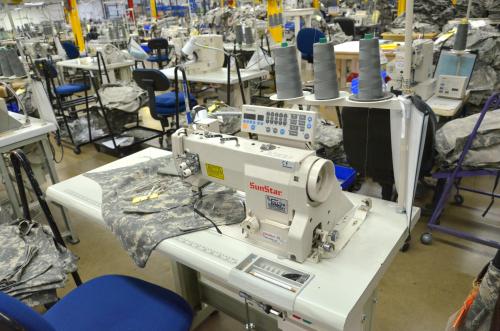 Since 1996, the ITB has assisted in the conduct of nearly 850 mock job fairs in 119 federal prisons.  More than 30,000 inmates and over 17,750 employer and community organization/agency representatives have participated.  In addition, ITB staff have assisted state prisons, regional jails and federal probation services to hold both real and mock job fairs.Volunteer programs play a major role in the sequence of pre-release activities.  As part of the oversight responsibility of the branch, institutions are provided guidance and policy to recruit volunteers who support the development of inmate pre-release skills.  Through their own volunteer activities, inmates may strengthen character and improve interpersonal skills.  Staff engage in program efforts that clearly project the agency’s commitment to education, faith, environment, public safety and welfare of the surrounding community.2.  Performance, Resources, and StrategiesThe Inmate Care and Programs decision unit contributes directly to the Department’s Strategic Goal 3: Ensure and Support the Fair, Impartial, Efficient, and Transparent administration of Justice at the Federal, State, Local, Tribal, and International Levels.  Within this Goal, the decision unit’s resources specifically address the Department’s Strategic Objectives 3.3:  Provide for the safe, secure, humane, and cost effective confinement of detainees awaiting trial and/or sentencing, and those in the custody of the Federal Prison System.a. Performance Plan and Report for OutcomesNumber of Inmates Completing Literacy Program: Currently, this measure identifies the number of inmates receiving a certificate for completing the General Educational Development (GED) program.  The GED tests measure high school level skills and knowledge.  The GED credential is the most widely accepted high school equivalency credential.  It offers adults, who did not complete traditional high school, an improved opportunity to pursue education and career opportunities when released to the community.Alternative literacy programs, aimed at better serving inmates with unique educational needs, will be implemented in the future.  Completions for these alternative programs will be incorporated into the literacy performance measure.  The BOP will be conducting a survey to determine variables impacting GED completions.  In addition to the survey, Supervisors of Education will be asked to provide rationales for not meeting their FY 2012 GED completion goals in the FY 2012 Education/Recreation Annual Report.  For FY 2013 and FY 2014 the targets remain at 6,580 completions.  In January 2014, a new version of the GED Tests was released.  The 2014 version of the GED Tests will have modified content, and the delivery method will change from paper-based to computer-based.  Training (for staff and inmates) on the content changes and the computer-based delivery method will occur in FY 2013 and will continue through FY 2014. The number of inmates participating in the residential drug abuse treatment program (RDAP) during FY 2012 was 14,482.  The target of 18,500 was generated utilizing a calculation of all inmate movement into and out of the RDAP. Through closer review, it was determined this methodology resulted in the potential for the same inmate to be counted twice within the same fiscal year.  A more refined methodology to calculate RDAP participation, with significantly less potential for duplication, was recently developed.  This more precise methodology will be utilized going forward.  Thus, while this change has resulted in the number of participants during the fiscal year being less than the target number, it is a preferred method to report inmate participation in RDAP.  Certain inmates convicted of non-violent offenses are eligible for up to a 12 month sentence reduction after successful completion of the program.  Due to limited capacity inmates eligible for the reduction receive an average of about 8 months.  Resources requested in the FY 2013 budget are vital to allow expansion of drug treatment capacity, and will  help BOP reach the goal of providing 12 months sentence credits to all eligible inmates.  Therefore, with an increase requested in the FY 2013 budget the new target increases to 16,044 for FY 2013 and an increase to 16,781 anticipated for FY 2014.b. Strategies to Accomplish OutcomesThe BOP has implemented and will continue to refine its reentry strategy, a multi-tiered process also known as the Inmate Skills Development Initiative.  The strategy emphasizes the BOP’s mission to prepare inmates for release to the community.The components of the strategy include:•	identification of the core skills needed for successful offender reentry; •	an objective assessment of those skills and continual measurement of the skills acquisition, rather than simple program completion; •	linkage of programs to specific reentry skill needs; •	allocation of resources to those inmates with the greatest skill deficiencies and hence, the greatest risk of recidivism; and •	information sharing and the building of community collaborations for a holistic approach in transitioning offenders.The BOP will continue to provide productive work, education, occupational training, and recreational activities that have a clear correctional management purpose to minimize inmate idleness, while preparing inmates for employment opportunities and a successful reintegration upon release.  The BOP will develop and provide programs to address inmates’ skill deficits identified through the Inmate Skills Development System (ISDS).  The ISDS is a dynamic instrument, automated through a web-based application, utilizing information from a variety of resources.  The ISDS identifies inmate skill deficits relating to nine skill areas that affect offenders’ ability to reenter society.  Based on findings, the BOP can develop programming and target inmates with the highest need. The agency’s strategy includes a strong component of partnership building with community organizations, state, local, and other federal agencies.  The partnerships provide inmates with an increased level of continuity of care, as well as access to resources to assist with housing, employment, medical and mental health care, etc.The Bureau awarded a contract and developed a remedial GED curriculum.  The procurement to develop the updated lesson plans was completed in September 2012.  In the summer of 2010, the Bureau’s Executive Staff approved a plan (developed by the Central Office Education Branch and six Regional Education Administrators) to fill a limited number of Education vacancies (institution).  The plan was designed to specifically support the GED program.  As of January 31, 2013, 77 of the 83 positions had been filled.Drug Abuse TreatmentThe Violent Crime Control and Law Enforcement Act (VCCLEA) of 1994 requires the BOP, subject to the availability of appropriations, to provide appropriate substance abuse treatment for 100 percent of inmates who have a diagnosis for substance abuse or dependence and who volunteer for treatment.  In response to the rapid growth of federal inmates with a diagnoses of a drug use disorder (40 percent of inmates entering the Bureau), the Bureau continues to develop evidence based treatment practices to manage and treat drug-using offenders.  The Bureau’s strategy includes early identification through a psychology screening, drug education, non-residential drug abuse treatment, intensive residential drug abuse treatment and community transition treatment, as discussed earlier.B. Institution Security and Administration1.  PROGRAM DESCRIPTION:  Institution Security and AdministrationThis budget activity covers costs associated with Institution Security and Administration, Institution Maintenance, and Institution Staff Training.  All institutions are assigned a security classification level based in part on the physical design of each facility.  There are four security levels:  minimum, low, medium, and high.  Additionally, there is an administrative category for institutions that house a variety of specialized populations such as pre-trial, medical, mental health, sex offenders, and U.S. Department of Homeland Security, Immigration and Customs Enforcement (ICE) detainees.  Based on BOP research, female offenders generally do not require the same degree of security as male offenders.  Therefore, a modified classification system is used for female inmates.  Females may also be placed in state and local facilities.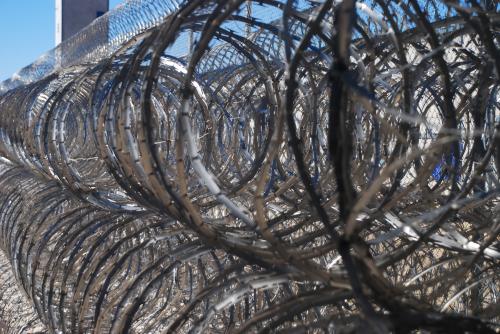 Each inmate is tracked through BOP’s SENTRY Information System.  Offenders are assigned a security and custody status, which relates to the degree of supervision needed and ensures that offenders are placed in the least restrictive and least costly correctional environment appropriate to their custody and security level needs.  The result is a grouping of offenders with similar custodial needs in an institution, and a relative reduction in the mixing of aggressive and non-aggressive offenders.Within each institution, Correctional Officers are assigned to security posts that are primarily established on the basis of structural/visual considerations.  The two basic categories of security are external security and internal security.  External security consists of a walled or fenced perimeter supplemented by staffed security towers and/or armed mobile perimeter patrols.  There is also razor wire strung between a double fence with high mast lighting to illuminate the perimeter, and highly technical equipment such as alarm systems, and video surveillance.  Entrances through the perimeter are controlled by a series of gates, both electrical and manual, supplemented by metal detection systems and search procedures for weapon and contraband control.  BOP has fully incorporated Closed Circuit Television technology in its higher security facilities, which has enhanced supervision and provides valuable intelligence in the management of federal inmates.  For practical purposes, all other security measures, processes, and activities can be called internal security, commencing when an inmate is admitted and terminating upon his or her release.Staff supervise inmates in living units, work areas, visiting areas, dining halls, and any other area where inmates may be located or have access.  Regularly scheduled counts are conducted several times a day (5 on weekdays, 6 on weekends) in all institutions to monitor the whereabouts of inmates.  Work supervisors and program personnel are held strictly accountable for all inmates under their supervision.Violations of institution regulations are dealt with through the Inmate Disciplinary Process.  Correctional staff members conduct investigations of the alleged misconduct and forward the findings to the Unit Discipline Committee.  Depending on the seriousness of the charge, the Unit Discipline Committee will make a finding, or refer the report to the Discipline Hearing Officer for disposition.  When practical, inmates are afforded the opportunity to participate in, and present evidence at a due process hearing before findings are made.  Inmates may appeal these decisions utilizing the administrative remedy process.Investigative staff members continue to gather and share a wide variety of intelligence information and products with other law enforcement entities.  Staff members are routinely forwarding counter terrorism intelligence data and referrals to the National Joint Terrorism Task Force; local Joint Terrorism Task Force(s); Federal Bureau of Investigation (FBI) Counterterrorism Division; and Central Intelligence Agency liaison personnel.  Additionally, a significant amount of data regarding inmate financial transactions, telephone calls, and correspondence is being made available to law enforcement entities through the Department of Justice's Law Enforcement Information Sharing Program (LEISP).The Administrative Segregation program provides for the separation of inmates who require closer supervision and monitoring from those in the general population.  Such cases include, but are not limited to, protective custody, serious escape risks, threats to the security and orderly running of the institution.  The Disciplinary Segregation program provides for segregation of offenders who have been found guilty of violations of rules through the Inmate Disciplinary Process.The Facility Maintenance program is designed to adequately maintain and continue to safely operate the physical plants of BOP institutions.  Facilities vary in age from those recently constructed to those 100 or more years old.  Thirty-four of the BOP facilities are over 50 years old.  As of January, 2013, BOP facilities are situated on 46,030 acres of land and contain approximately 63.4 million square feet of floor area, all of which must be maintained and furnished with utility services.  Each institution maintains communication systems including complete private automatic branch exchange telephone systems, radio systems including base station and mobile units, and several electronic detection and control systems.Complex heating and air conditioning systems, high pressure steam power plants, sophisticated hospital equipment, emergency electrical power systems and fire protection, and life safety systems all require regular maintenance.  Despite energy saving initiatives, discussed earlier in the budget, the growing inmate population and inflationary factors have significantly increased utility costs.  The following graph illustrates the increasing obligations for actual non-salary utility costs, with about $242 million incurred in FY 2011.Physical plant requirements are identified through regular inspections conducted in the on-going preventive maintenance program, formal semi-annual inspections, and requests for specific needs identified by institution staff members.  This program finances maintenance and minor improvement projects which normally cost $10,000 or less.  However, there are policy guidelines that allow funding of maintenance projects (work requests) costing more than $10,000 in certain circumstances.  Some exceptions would include emergencies or security threats such as hurricanes or disturbances.  Maintenance and repair requirements in excess of $10,000 are normally included in the "Modernization and Repair" program of the Buildings and Facilities budget.The work within the maintenance program is accomplished almost entirely by inmate crews under staff supervision.  Each work crew consists of a staff foreman and 10 to 20 inmates.  Each institution must have highly skilled staff with experience and training in every phase of construction and maintenance work including steam fitting, air conditioning, mechanics and/or electronics repair.  A few specific jobs are contracted out because special skills or equipment items are required, or because the work may be extremely dangerous.  Examples of these jobs include elevator inspection and repair, radio frequency alignment, and water tower painting.The Staff Training Academy (STA) at the Federal Law Enforcement Training Center (FLETC) in Glynco, Georgia provides introductory and advanced correctional training for BOP law enforcement staff.  The Introduction to Correctional Techniques (ICT) program is a five-week program for a total of 159 hours of instruction that is taught in two phases.  Phase I consists of two-weeks of training at the institution and Phase II consists of a three-week training program at the STA.The STA oversees the curriculum development and administration of the two-week (56 hours) ICT, Phase I, course provided at all institutions for new employees prior to attending the ICT, Phase II course at the STA.  The ICT, Phase II, is a three-week (103 hours) program of instruction that covers hostage situations, ethics, interpersonal communication skills, special offenders, diversity, inmate discipline, legal procedures, etc.  Successful completion of this program (academics, firearms and the Physical Ability Test) is required for continued employment of newly hired staff entering into law enforcement positions.  In FY 2012, 2,279 new employees participated in 60 classes of the ICT program.The STA provided advanced correctional skills training for trainers in disturbance control, firearms, bus operations, self-defense, and side-handle baton in FY 2012.  The STA also provides advanced correctional training for Marksman/Observer and Witness Security Escort.  The majority of the advanced training programs are conducted at BOP institutions resulting in substantial cost avoidance in training costs.The Management and Specialty Training Center (MSTC) in Aurora, Colorado, provides senior level training courses, Distance Learning programs and audio visual support for the Bureau of Prisons.  The training offered at the MSTC is competency-based, providing participants the opportunity to progressively develop leadership skills and specialty competencies.  A wide range of courses are available for institution Executive Staff, Department Heads, Supervisors, and Technical Support Staff.  These courses include training for Correctional Services, Correctional Programs, Food Service, Finance, Human Resources, Education, Drug Treatment, Psychology, Religious Services, Trust Fund, and many other training specialties.  In addition to preparing staff for position specific responsibilities, the MSTC also provides training in collateral responsibilities such as: Hostage Negotiations, Disciplinary Hearing Officer, and EEO Counselor among others.  All classes are evaluated for effectiveness, and an analytical review of participant performance is conducted through a critique of pre/post test scores or performance-based evaluations.The MSTC (part of the National Corrections Academy along with the National Institute of Corrections element) serves as host to large scale training events for most Bureau of Prisons disciplines as well as a focal point for collaboration in training development and delivery with other DOJ agencies.To maximize the use of training funds, the MSTC provides several alternatives to residential courses that include staff assists, off-site instruction, Distance Learning programs via web-based courses on BOP-Learn, Centra sessions, videoconferencing, and satellite broadcasts.  eZ.exam is used to administer testing, Institution Character Profiles, staff surveys, and custom reporting which provides regional and institutional staff with efficiencies to evaluate instruction, analyze detail reports, and obtain real-time data that can be used to improve processes and training.  With the addition of various new technologies, the MSTC has improved capabilities in audiovisual services, video on demand, versatile classroom configurations, high-definition videoconferencing, and state-of-the-art classroom technologies.The Human Resource Service Center (HRSC) located in Grand Prairie, Texas, is comprised of four components: Consolidated Processing Unit (CPU), Consolidated Benefits Unit (CBU), the Consolidated Staffing Unit (CSU) and the Security Information Background Section (SBIS).The Consolidated Benefits Unit (CBU) provides benefit related services to staff located at all Bureau locations.  The CBU processes applications for retirements, deposits/redeposits, military deposits, and calculates projected annuity estimates.  The CBU provides advice on a wide variety of inquiries regarding all aspects of benefits, including health insurance, life insurance, long term health care, flexible spending accounts, Thrift Savings Plan, and provides updates on new benefits (FEHB dental and vision) as they develop.The Consolidated Processing Unit (CPU) processes payroll and personnel transactions; sets pay; receives and processes court orders; maintains Official Personnel Files (OPF),  which includes performance, and payroll files; oversees the time and attendance program; responds to inquiries from Human Resources offices, staff and third parties, regarding payroll/personnel transactions, personnel documents and files; and is the Bureau of Prisons primary liaison with the Department of Justice, National Finance Center and auditors on matters related payroll processing and time and attendance.The Consolidated Staffing Unit (CSU) develops and operates a nationwide staffing program for processing job applications; manages a nationwide Delegated Examining certification program to assist field locations in staffing their positions by providing timely services to job applicants and all BOP facilities; and maintains responsibility for processing and announcing all merit promotion vacancy announcements.The Security and Background Investigation Section (SBIS) serves as the Bureau of Prisons personnel security office receiving background investigations from the Office of Personnel Management (OPM). Background investigations, are initiated on all new staff at the hiring location, are conducted by OPM then sent to SBIS for adjudication. In addition to receipt of investigations, SBIS initiates all required five year re-investigations for current employees. The SBIS office is also responsible for policy requirements in pre-employment procedures and contractor security.2.	Performance, Resources, and StrategiesThe Institution Security and Administration decision unit contributes directly to the Department’s Strategic Goal 3:  Ensure and Support the Fair, Impartial, Efficient, and Transparent administration of Justice at the Federal, State, Local, Tribal, and International Levels.  Within this Goal, the decision unit’s resources specifically address the Department’s Strategic Objectives 3.3:  Provide for the safe, secure, humane, and cost effective confinement of detainees awaiting trial and/or sentencing, and those in the custody of the Federal Prison System.a.	Performance Plan and Report for OutcomesEscapes from Secure Institutions: As illustrated in the preceding Performance and Resource Table, the outcome measure for the Institution Security and Administration decision unit is “Escapes from Secure Institutions.”  The performance target will always remain at zero escapes from Secure Institutions.  For FY 2012, BOP met its target of zero escapes from secure institutions. Rate of Serious Assaults in Federal Prisons: Every reasonable precaution is taken to ensure that inmates are provided with a safe and secure environment in facilities according to their needs.  While it is the objective of the Department and BOP to eliminate all serious assaults, the target reflects projections based on historical data and observed trends.  These data represent the number of serious assaults over a 12-month period per 5,000 inmates.  Due to the time required to adjudicate allegations of assault, there is a lag between the occurrence and reporting guilty findings.  Accordingly, the figure reported represents incidents that were reported for the preceding 12 months ending several months before the end of the fiscal year.  BOP exceeded its target for FY 2012 with 12/5,000 serious assaults.  Targets for FY 2013 and FY 2014 will be lowered to 13/5,000 serious assaults.Percentage of Staff On-board at BOP Institutions:  This measures the percentage of staff on-board compared to the number of positions at BOP facilities.  Managing the increasing federal prison population is particularly challenging.  At the high security level, more than 70 percent of the inmates are drug offenders, weapons offenders, or robbers and another 10 percent have been convicted of murder, aggravated assault or kidnapping, and the average sentence is in excess of 10 years.  Also, 70 percent of high security inmates have been sanctioned for violating prison rules, and nearly 90 percent have a history of violence.  Targets reflect funding available for staffing to operate prisons and do not represent optimal staffing levels.  For FY 2012, BOP’s actual percentage of staff on-board at BOP’s facilities was 90 percent.  BOP was not able to fill vacancies in a timely fashion, due to the Attorney General’s hiring freeze issued back in January 2011.  BOP’s targets for FY 2013 and FY 2014 will remain at 90 percent.Medium and High Security Crowding Conditions: BOP facilities are very overcrowded, which research demonstrates leads to increase serious assaults.  The focus with this measure is to manage the increasing federal inmate population, and provide for their care and safety, as well as the safety of BOP staff and surrounding communities.  System-wide crowding is a percentage derived from dividing the number of inmates by the rated capacity (beds) of BOP facilities.  Targets reflect planned beds associated with anticipated base funding levels and don’t represent BOP goals.  BOP’s medium and high crowding level actual/targets for FY 2012, FY 2013, and FY 2014 (based on the capacity plan dated February 21, 2013) are:Medium Security Targets                           High Security TargetsFY 2012 – 47 percent actual                       FY 2012 – 51 percent actualFY 2013 – 45 percent	                                 FY 2013 – 55 percentFY 2014 – 46 percent	                                 FY 2014 – 56 percentPrison Crowding has been identified as a Federal Managers Financial Integrity Act (FMFIA) material weakness, and is reported as such each year in the DOJ’s Performance and Accountability Report (PAR).  In light of overcrowding and stresses on prison staffing, BOP’s ability to safely manage the increasing federal inmate population is one of the Department’s top ten critical management and performance challenges identified by the Office of the Inspector General.Notes on Population Growth:The chart above includes actual population for FY 2006 through FY 2012 and projected population numbers for FY 2013, and FY 2014.  The population projections are based on data and information from a variety of sources including the Administrative Office of the U.S. Courts, the U.S. Sentencing Commission, other DOJ components, and the BOP's own information system (SENTRY).In FY 2012, the inmate population increased by 919 net new inmates to a total population of 218,687 and system-wide crowding was at 38 percent over rated capacity.  Even with retroactive provisions providing some crack cocaine offenders the opportunity to receive a reduced sentence, the BOP still expects an additional increase of 2,200 inmates between FY 2012 and the end of FY 2013 with another estimated 3,200 at the end of FY 2014.  Overcrowding and staffing rates will increase given incarceration trends.  BOP estimates system-wide crowding to be 38 percent over rated capacity for FY 2013 and FY 2014.Consistent with prior years, data from the United States Marshals Service indicates that as of January 4, 2013, there were 8,217 inmates in the Marshals Service’s custody who are either waiting designation or waiting for movement to a BOP facility.  This information is provided by the U.S. Marshals Service, Prisoner Operations Division, from their Justice Detainee Information System (JDIS).b.	Strategies to Accomplish OutcomesThe BOP will continue to explore opportunities to add capacity efficiently and cost-effectively through expansions of existing facilities, the acquisition and conversion of military and other properties to prison use, utilization of contract facilities and the on-going design and construction of new prisons, as funding permits. Through the on-going maintenance program (Modernization and Repair), the BOP maintains the infrastructure of federal prisons and protect taxpayer dollars.  The BOP will continue to monitor staffing ratios, inmate misconduct, and schedule regular ACA accreditation/re-accreditation for its facilities.  The BOP will strive to increase staffing to maintain safety as funding permits.As a strategy to try to keep pace with inmate population growth, the BOP continues to identify cost effective approaches to alleviate overcrowding in the inmate population, as explained above and through possible changes in legislation.C.  Contract Confinement1.  PROGRAM DESCRIPTION:  Contract ConfinementThis budget activity covers costs associated with BOP inmates in contract care, costs associated with management, and oversight of contract confinement functions (and for the National Institute of Corrections).  Currently 19 percent of the BOP inmate population is housed outside of BOP facilities in alternative confinement.  This includes private prisons, Residential Reentry Centers (RRCs or halfway houses), state and local facilities, and home detention.  In March 2006, the Executive Staff approved changing the Community Corrections Centers name to Residential Reentry Centers.  This name change provides a clearer description of the services and programs being offered, associates the BOP’s community-based programs with other reentry initiatives being implemented around the country, and clearly differentiates community-based programs from correctional facilities.Community corrections staff throughout the nation utilize and oversee contract community-based confinement, provide case management services for inmates in contract facilities, and perform liaison activities with the U.S. Marshals Service (USMS), U.S. Probation Office, U.S. Parole Commission (USPC), Federal Courts, other federal agencies, state and local government agencies.Since January 1982, the number of inmates managed in contract RRCs has increased from a daily population of 1,425 to a daily population of over 11,700 by the end of December 2012.  Approximately 260 RRCs throughout the nation provide services to federal offenders, all of whom are preparing for their release to the community.  These inmates are transferred from federal institutions to RRCs near the end of their sentence for transitional programming.  Life skills, gainful employment, the reestablishment of family ties, and drug treatment are major aspects of transitional programs.  Home detention is the last phase of incarceration for offenders who have demonstrated personal responsibility and positive programming while in BOP custody.  Strict accountability procedures are required for inmates on home detention to continue the sanction of the sentence.Since the mid-1980s, the BOP has contracted for the confinement of sentenced offenders in secure facilities. This gives the BOP the needed flexibility to manage a rapidly growing inmate population and to help control crowding.  Growth is particularly significant among the BOP’s low security level populations.  The BOP has found that contract confinement is particularly suited to low and minimum security offenders.  The majority of inmates in BOP contract facilities are low security, short-term, sentenced criminal aliens.  The BOP has committed to contracting out these inmates, and continues to increase its use of secure contract facilities as a means of handling inmate crowding.As the number of contract beds increases, the BOP remains vigilant and continues to monitor, evaluate, and make appropriate changes to the management and oversight of contracts.  The oversight and administration of these facilities are centralized, which ensures consistent, cost effective contract administration procedures across various regions and for different types of contracts.Through the Privatization Management Branch (PMB), the BOP oversees the operation of secure contract facilities.  Contracts are with private companies for facility operations.  Staff from the PMB ensure that contractors adhere to established performance standards and facilitate communications between contract facilities and the BOP.  The BOP is the largest user of secure contract confinement among all correctional jurisdictions in the country, with approximately 29,000 inmates in 15 privately managed secure facilities.  Additionally, nearly 12,000 inmates are in RRCs, home detention, short-term detention, juvenile facilities, or long-term boarders that are also privately operated.Several categories of federal offenders (including inmates who are under probation or supervised release but need more intensive services and/or programs than can be provided under probation) are confined in smaller numbers in state, local, and private facilities.  There are approximately 111 juveniles who must be separated from adult offenders and are placed as close to their respective residence as possible in state, local, and privately run community-based and secure facilities.  Adult offenders whose lives might be endangered in federal facilities (protection cases) are placed in state correctional facilities.  Offenders whose short sentences preclude transfer to a federal facility are placed in local jails to serve their sentences.Mariel Cuban detainee placements into the BOP have been affected by the Clark v Martinez Supreme Court decision.  The decision ruled that indefinite detention was not permissible if a criminal alien could not be returned to their country of citizenship.  Consequently, the Department of Homeland Security, Immigration and Customs Enforcement (ICE), released nearly all of the Mariel Cuban detainees, including those remaining in BOP custody.  As of February 2013, BOP has 2 Mariel Cuban detainees in its custody.  They have mental health and medical needs that are inhibiting their release into the community.Approximately 27 percent of the BOP inmate population are non-U.S. citizens.  The BOP, ICE, and the Executive Office for Immigration Review (EOIR) work together to facilitate the Enhanced Institution Removal Programs (IRPs), first implemented in 1997.  Eighteen institutions and contract facilities provide either TeleVideo capabilities or courtroom and office space for ICE and EOIR staff to process and complete deportation decisions.  The expansion of TeleVideo is progressing within the privatized contract facilities.  The goal of the IRP is to complete removal proceedings for non-U.S. citizen inmates while serving their sentence, thus allowing ICE to remove them from the U.S. immediately upon release from BOP custody.  As a result, ICE can minimize the number of non-U.S. citizen inmates detained after expiration of their sentence, and the BOP can manage its inmate population more efficiently by anticipating the needs of inmates who have a current order of deportation.Following are Central Office functions for: Community Corrections and Detention Services Branch; Privatization Management Branch; and the National Institute of Corrections.The Community Corrections and Detention Services Branch (CCD) is responsible for the general program and policy development for the BOP’s network of approximately 250 contract residential reentry centers.  CCD also works with community corrections contracting (CCC) to offer technical assistance in the acquisition process for RRC services.  CCD provides technical assistance to the BOP’s 22 community corrections offices in the areas of contract oversight, case management, inmate systems management, and financial management.  Responsibility for the BOP’s network of contract confinement facilities for federal juvenile offenders and short-term detention facilities also rests with the CCD.The CCD is also responsible for liaison duties with BOP staff at all locations as well as other agencies regarding detention issues.  Agencies include the USMS, ICE, EOIR, USPC, Administrative Office of the U.S. Courts (AOUSC), other DOJ components, the District of Columbia’s (DC) Superior Court and the Court Services and Offender Supervision Agency (CSOSA).  CCD staff work closely with the USMS on issues pertaining to housing USMS prisoners; with ICE on programs impacting criminal alien inmates and detainees, and efforts to maximize the IRP; and court related issues with the AOUSC.  In addition, CCD develops policy for pretrial prisoners and IRP; maintains the Memorandum of Understanding (MOU) with the USMS; and administers the MOU with the DC Department of Corrections regarding DC code violations.The Privatization Management Branch is responsible for coordinating the BOP’s efforts in managing a growing population of nearly 29,000 inmates located in contractor operated secure correctional facilities.  Staff from this branch oversee the management and operation of facilities, develop new requirements; establish policy and procedures; develop and manage contract budgets; and serve as liaisons between the contractors and the BOP and other members of the federal family.National Institute of Corrections (NIC)Also included in this decision unit is the National Institute of Corrections, a federal entity that is authorized by statute 18 USC 4351, to provide training, technical assistance, and information services to federal, state, and local correctional agencies-including the BOP.  NIC provides technical assistance either by sending a technical resource provider and/or staff to the requesting agency, or an individual or team of individuals from the requesting system visits another agency to gain expertise and experience in the specific area of concern.  In FY 2012, NIC delivered 244 technical assistance training events to federal, state, and local justice agencies.The NIC is also responsible for the National Corrections Academy (NCA), which serves as the training division that provides training and related services for federal, state, and local correctional practitioners.  By developing and delivering training to prisons, jails and community corrections practitioners, the Academy enhances interaction among correctional agencies, other components of the criminal justice system, public policymakers, and public and private stakeholder organizations, thus improving correctional programming throughout the country.  In FY 2012, the NIC:provided distance, traditional classroom and virtual instructor-led training to more than 15,000 corrections professionals:held four satellite broadcasts and satellite training programs, with over 14,500 participants nationwide; andhad 28,522 corrections professionals complete e-Learning courses through the NIC Learning Center, which is a 73 percent increase over FY 2011 and a 171 percent increase over FY 2010.The NIC also provides corrections leaders and staff with information to improve and support their operations.  The NIC Information Center is the dedicated information science and collections arm of the agency.  It manages nearly 21,000 documents, with over 25 percent of those being available online at www.nicic.gov.Further, the NIC was directed by Congress to conduct studies on subjects such as sexual abuse of inmates, state prison health care, location of alien detention facilities (i.e., Southwest Border), and Prison Rape Prevention under the Prison Rape Elimination Act.  The NIC receives some reimbursement from other agencies for training and technical assistance, and works with the Office of Justice Programs, the Department of Health and Human Services, the National Institute of Justice, the Bureau of Justice Assistance, the Bureau of Justice Statistics and the Office of Juvenile Justice and Delinquency Prevention and other agencies to ensure that federal monies are maximized in state and local corrections settings.2.  Performance, Resources, and StrategiesThe Contract Confinement decision unit contributes directly to the Department’s Strategic Goal 3:  Ensure and Support the Fair, Impartial, Efficient, and Transparent administration of Justice at the Federal, State, Local, Tribal, and International Levels.  Within this Goal, the decision unit’s resources specifically address the Department’s Strategic Objectives 3.3:  Provide for the safe, secure, humane, and cost effective confinement of detainees awaiting trial and/or sentencing, and those in the custody of the Federal Prison System.a. Performance Plan and Report for OutcomesBOP ended FY 2012 with 41,131 beds for contract capacity, which is 18.8 percent.  As of March 21, 2013, BOP had 41,907 beds for contract capacity, which is 19.2 percent.  BOP’s most recent capacity plan, dated February 21, 2013, projects 41,709 for FY 2013 and 41,963 for FY 2014.b. Strategies to Accomplish OutcomesSince federal inmate population levels are projected to continually increase and exceed the rated capacity of BOP facilities and current contracts, every possible action is being taken to manage institutional crowding and to ensure that federal inmates continue to serve their sentences in a safe and humane environment.As a strategy to try to keep pace with inmate population growth, the BOP continues to identify cost effective approaches to alleviate overcrowding in the inmate population, such as acquiring and renovating existing institutions, changes through legislation, and to add bed space via contracts and activations of new prisons, as funding permits, and working towards reducing recidivism through reentry efforts.  In addition, the BOP will continue to work toward reducing crowding at all security levels.D. Management and Administration1. PROGRAM DESCRIPTION:  Management and AdministrationThis budget activity covers costs associated with general administration and provides funding including oversight functions of the executive staff and regional and central office program managers in the areas of: budget development and execution; financial management; procurement and property management; human resource management; inmate systems management; safety; legal counsel; research and evaluation and systems support.The BOP is managed from a Central Office in Washington, D.C., where the Director, Deputy Director, Assistant Directors, and Assistant Director/General Counsel guide the agency's headquarters functions, and the six regional offices, each of which is led by a Regional Director.  The Executive Staff, which includes the Director, Deputy Director, Assistant Directors, and Regional Directors, meet once per quarter to review all major issues and determine policy for the BOP.  The management staff at each institution, including Wardens, Associate Wardens, Executive Assistants, Camp Administrators, and Jail Administrators provide overall direction and implement policies.  Staff training is provided on site at each institution, central office, regional offices, and training centers; and through external training provided by the Office of Personnel Management, National Institute of Corrections, other federal agencies, colleges/universities, and private agencies.  The BOP sets and enforces high standards of training for personal and professional conduct in its workforce.
Central Office and Other Functions:A summary of Central Office and other oversight functions for this decision unit is provided below:The Executive Staff is comprised of the Director, Deputy Director, six Regional Directors, and eight Program Assistant Directors and the Director of NIC in the central office and serve as the policy and decision makers for the BOP, with a span of control across the entire agency.  They meet regularly in person and via videoconference and teleconference to establish and update strategic plans, goals and objectives, and to assess achievement and redirect strategies as appropriate and consistent with the President's Management Agenda and the DOJ Strategic Plan.  The Executive Staff oversees BOP's resources; guides BOP's staffing, training and management development program; sets inmate and capacity standards; and develops and approves budget initiatives and operating plans.The Ombudsman Program provides staff a confidential, independent, and neutral resource outside of the formal reporting process.  The Ombudsman Program is directed by a senior independent staff person who reports to the Director.  The Ombudsman serves as a designated neutral who is available for all staff to assist with work related concerns, issues, or problems.  The Ombudsman Program is voluntary and is an additional resource for staff which does not replace any existing formal processes for a redress of grievances or complaints, nor does it alter the time frames involved in those processes.The Office of Internal Affairs (OIA) reports to the Director and is responsible for investigating staff misconduct within the Bureau of Prisons (BOP).  The OIA provides liaison and investigative assistance to the Department of Justice, Office of the Inspector General (OIG), when there are allegations of waste, fraud, mismanagement, and/or other improper activities by BOP employees, contract and Public Health Service employees working in BOP facilities, contract/halfway house employees, and staff working in privatized facilities.  The OIA also coordinates with the OIG and/or the Federal Bureau of Investigation when investigations may lead to criminal prosecution or when there are allegations involving the abuse of an individual’s rights under the constitution.The Office of General Counsel provides legal advice, assistance, and representation to BOP officials in the areas of Correctional Law, Commercial Law, Real Estate and Environmental Law, Inmate Civil and Criminal Litigation, Inmate Remedies, Administrative Claims, Employment Law and Ethics, Freedom of Information and Privacy Acts, Administrative Rulemaking, and legislation affecting the BOP.The Correctional Programs Division ensures a safe, secure institution environment for inmates and staff, and encourages inmate population activities and programs designed to eliminate idleness, instill a positive work ethic, and prepare offenders for successful community reentry.  The Division provides leadership and policy direction in following areas: correctional services, counter terrorism, correctional programs, psychology services, residential drug abuse programs, religious services, inmate systems management, female offenders, inmate skills development and reentry affairs, privatization management, community corrections, and detention services.  Also, the Correctional Programs Division is responsible for answering inquiries from the general public, elected officials, the courts, and other law enforcement agencies concerning correctional issues, intelligence and counter terrorism, inmate correspondence, and administrative remedy filings.The Correctional Services Branch has primary responsibility for security and custody issues.  This includes oversight for emergency preparedness (to include Special Operations Response Teams, disturbance control, contingency planning and annual crisis management training), locksmith operations, inmate discipline, the inmate urinalysis program, and the intelligence gathering network.  Additionally, this branch is responsible for monitoring and revising all program statements applicable to Correctional Services, as well as, develops specifications for all contracts related to weapons, chemical agents, and emergency equipment.  This branch continues to seek ways to reduce violence in BOP facilities by providing incident preventive and response protocols for adaptation at the institution level.  The initiatives include drug interdiction, operating and maintaining security posts within federal institutions, and enhancing the intelligence network for the detection and prevention of security hazards and breaches on federal property.  Correctional Services Branch includes staff that are assigned to the National Gang Intelligence Center, the Gang Targeting, Enforcement and Coordination Center, and 11 separate Safe Streets or Multi-Agency Gang Task forces throughout the country.  The branch is also responsible for providing intelligence products to assist staff in effectively managing prison and street gangs.  Through the Sacramento Intelligence Unit (SIU), which is a multi-agency intelligence unit, investigation and operational intelligence is provided to Bureau personnel, other federal, state, and local law enforcement, and correctional agencies.The Counter Terrorism Branch has primary responsibility for enhancing BOP staff and public safety by providing timely and in-depth analyses of raw investigative and intelligence data.  The Branch maintains oversight for the Counter Terrorism Unit, who produces and disseminates intelligence products, and develops and provides relevant counter terrorism training.  The Counter Terrorism Unit is additionally responsible for coordinating inmate foreign language translation services.The Correctional Programs Branch is responsible for planning, documenting, monitoring, and providing the delivery of correctional programs and services to inmates.  The branch provides guidance, instruction, and technical support to field staff in the areas of witness security, the central inmate monitoring system, DNA sample collection, unit management issues and training, case management, policy development, inmate financial responsibility program, inmate classification, treaty transfer program, and DC Offender issues.  The branch also provides oversight for the receiving and discharge, mailroom, and select records office functions at institutions.  This branch implements individual pre-release planning for inmates’ successful reintegration into the community through the implementation of policy.  Additionally, the Branch provides services to victims and witnesses of federal crimes to ensure their rights are upheld, their dignity and privacy respected, and their safety protected.  Unit Management, an integral part of Correctional Programs, determines inmate program needs and encourages pro-social institution and community behaviors that benefit inmates, staff, victims and society.  This is accomplished through functional unit management and effective interaction.The Designation and Sentence Computation Branch is responsible for policy development related to sentence computations and inmate classification, performing the sentence calculations utilized in the admission and release of inmates, designations to the place of confinement, as well as the creation and delivery of classroom-based and multimedia training programs for these policy areas from a central location.  The branch also has responsibility for coordinating airlift and bus movement of federal inmates in conjunction with the Justice Prisoner Alien Transportation System in Kansas City, and U.S. Marshals throughout the United States, territories and possessions.  The branch monitors various court rulings and decisions, modifications to statutes, updates to the U.S. Sentencing Guidelines, Administrative Office of the U.S. Courts policies and procedures and the U.S. Parole Commission rules and practices in order to stay abreast of current developments in the federal criminal justice system and amend policies and procedures to incorporate these changes.  The branch responds to inmate Administrative Remedies, controlled correspondence signed by the BOP Executive Staff, written, electronic, and telephonic inquiries from law enforcement, state and local corrections agencies, prosecutors and defense attorneys at all levels of the government, and public inquiries on related issues.The Female Offender Program Branch works with BOP staff at all levels to ensure female offenders receive gender responsive programs and services in preparation for reentry to society.  Additionally, the Administrator works with other BOP divisions to ensure programs are designed and implemented to meet the needs of incarcerated parents and their children.  The Administrator is also the BOP Rape Elimination (PREA) Coordinator and responsible for developing, implementing, and overseeing the BOP’s compliance with PREA.  The coordinator provides oversight to all Regional PREA Coordinators and ensures an annual report of all incidents of sexually abusive behavior is submitted to the U.S. Department of Justice, Bureau of Justice Statistics.The following summarizes the Central Office responsibilities for:  Psychology Services Branch;  Chaplaincy Services Branch; National Reentry Affairs Branch; Sex Offender Certification Review Branch and the Health Services Division.The Psychology Services Branch is responsible for planning and monitoring the delivery of psychology services, drug abuse treatment services, forensic evaluations for federal offenders, the suicide prevention program, psychological evaluations for the community witness protection program, the employee assistance program, and the development and implementation of outpatient and unit-based psychology treatment programs.  These psychology treatment programs offer evidence-based treatment interventions for mentally ill inmates, drug use disordered inmates, and sex offenders.  The Branch also oversees community-based treatment services for inmates transitioning to placement in an RRC or Home Confinement.The Chaplaincy Services Branch facilitates opportunities for free exercise of religion by federal inmates while extending this mission of pastoral care to institution staff members as their personal spiritual needs may require.  This Branch has provided extensive resource materials to ensure that the BOP provides for all faith groups, consistent with the Religious Freedom Restoration Act, the First Amendment, and the Second Chance Act of 2007.  Chaplaincy has been at the forefront of implementing the mentor component of the Second Chance Act of 2007.  The Religious Services Branch is responsible for faith based reentry programs and has implemented both the Life Connections and Threshold Programs.  These programs, and others developed at local institutions, seek to address reentry barriers within the context of a person’s faith or value system.  The BOP employs full time, professional Chaplains in all institutions and utilizes the services of community volunteers and contractors.The National Reentry Affairs Branch (formerly The Inmate Skills Development Branch) coordinates efforts across the BOP’s Divisions to implement skill development and reentry initiatives, which will enhance efforts to equip inmates with the necessary skills and resources to succeed upon release to the community.  The Branch also provides a centralized point of liaison with external agencies involved in this effort.The Branch is focused on developing a competency-based model with measurable and demonstrable outcomes to improve offenders’ reentry skills and achieve a reduction in recidivism, reduce public costs and promote public safety.The Sex Offender Certification Review Branch was established in May of 2007 as the result of the Adam Walsh Child Protection and Safety Act of 2006. The branch conducts multi-level reviews of inmate cases to determine whether necessary conditions are met for civil commitment as a sexually dangerous person.Inmate cases are identified and reviewed prior to their release, and undergo a range of risk assessments and psychological reviews, the results of which are utilized to determine a probability of risk for committing another sexual offense. Those identified as being at higher risk of sexual recidivism are reviewed by a Certification Review Panel, which determines whether to certify the individual as a sexually dangerous person. When a federal court concludes an individual is a sexually dangerous person the individual is placed in a treatment program for sexual offenders, the Commitment and Treatment Program located at FCC Butner.Currently, an estimated 25,207 inmates have been identified as sex offenders in the Bureau of Prisons and to date 39,496 inmates have been reviewed by the Branch. The number of sex offenders is expected to grow with the increased prosecution of child pornography and exploitation of children cases. Approximately 600 sex offenders are reviewed monthly by the Sex Offender Certification Review Branch.The Inmate Transition Branch (ITB) mission is to strengthen existing and establish new BOP programs that enhance the post release employment of federal prisoners and the use of community, staff, and inmate volunteers.To accomplish its mission, the ITB has pioneered the design for institution mock job fairs.  In addition, employment resource centers are being activated in all federal prisons.  To further enhance employment opportunities, prisoners that are close to release prepare employment folders that include all documents critical for post release employment.Volunteer programs play a major role in the sequence of pre-release activities.  As part of the oversight responsibility of the branch, institutions are provided guidance and policy to recruit volunteers who support the development of inmate pre-release skills.  Through their own volunteer activities, inmates may strengthen character and improve interpersonal skills.  Staff engage in program efforts that clearly project the agency’s commitment to education, faith, environment, public safety and welfare of the surrounding community.The Health Services Division comprises of three primary program functions:  Inmate Health Care, Safety and Environmental Health, and Food Services.  The Medical Director’s Branch, in collaboration with the Operations Branch, ensures that inmates are provided medically necessary health care in accordance with proven standards of care without compromising public safety concerns.  The Safety and Environmental Health section is responsible for a safe and healthy environment in which staff and inmates can work and live.  The Food Service section establishes requirements for healthy, nutritionally sound, and appetizing meals that meet the needs of the general population and those at nutritional risk.
The Occupational & Employee Health Section provides technical expertise throughout the Bureau of Prisons for all issues and questions concerning the health of all workers while staying in compliance with federal regulations monitored under OSHA, EPA.  Additionally, this section provides technical expertise and oversight of the Workers’ Compensation Program for all Bureau employees who incur an injury or illness while in performance of their duty according to the Federal Employee Compensation Act.   The Environmental Compliance Section provides technical expertise throughout the Bureau of Prisons for all issues and questions concerning environmental compliance environmental management systems (EMS).  Often, this is accomplished by conducting environmental compliance and EMS audits at all Bureau facilities.The Fire Protection Section provides technical expertise throughout the BOP for all issues and questions concerning compliance with the National Fire Codes.  In addition, this section provides oversight, coordination, evaluation, and monitoring of policy for all Bureau facilities fire protection and life safety projects.The combination of recent terrorist activity, natural disasters, and the Presidential directive on homeland security (HSPD-5) has focused attention on the response capabilities of all federal agencies.  Therefore, the National Incident Management System incident safety officer program has been implemented throughout the BOP.  All incident safety officers serve as subject matter experts for any chemical, biological, radiological, nuclear, and explosive incidents.  Additionally, the incident response section designs and implements “shelter-in-place” plans, decontamination protocols, and training for all BOP facilities.The Safety Compliance Section provides technical expertise throughout the BOP for all issues and questions concerning general industry and construction safety.  Often, this is accomplished by conducting occupational safety compliance audits at all BOP facilities.The Human Resource Management Division (HRMD) is responsible for the development, implementation, and administration of all human resource (HR) and training policies and programs that meet the regulatory requirements of the federal government.The Personnel and Staff Development Branch (PSDB) consists of five sections which develop and administer agency policy and procedures as well as providing guidance and service to all subordinate entities. The branch also works to ensure employees receive all benefits, rights and entitlements related to staff training and development, employment issues, performance, pay and incentives.  The Classification and Compensation Section (CCS) is responsible for managing, and planning the Bureau’s position classification and pay administration programs.  CCS interprets the Office of Personnel Management and Department of Justice policies and instructions and publishes supplemental guides for use within the BOP.  The Executive Resources Office (ERO) oversees the Senior Executive Service's (SES) merit staffing process, allocation of Senior Executive spaces, and performance management and awards programs.  ERO manages the BOP's SES merit competition process by announcing all vacancies, providing preliminary qualifications screening of all applications, and reviewing all other functions and documents associated with SES recruitment and selection.  ERO ensures proper maintenance of its existing allocation of SES spaces, biennially processes justifications for additional spaces and maintains the BOP's SES performance and award program.  The Staffing and Employee Relations Section (SERS) ensures appropriate staffing procedures are utilized, which includes the development of agency policy and national procedures based upon Executive Orders, laws, or regulations.  SERS provides guidance and oversight on merit promotion procedures, hiring practices, reduction-in-force/reorganization activities, incentive awards programs, performance appraisal programs, work life programs and trainee/student programs.  The Training and Staff Development Section (TSDS) develops, issues, and provides guidance on national training policy for the BOP.  TSDS has developed tailored training based on individual needs by utilizing qualified and highly knowledgeable BOP staff as well as contracting with distinguished training institutions.  The Workforce Systems and Evaluation Section (WSES) manages upgrades, statistical analysis and data maintenance, development, and implementation of new technology, and supports a wide variety of field programs within the workings of the PSDB.  The WSES staff develop cost- savings initiatives to provide optimal human resource services in a more efficient manner and they implement the use of technology to further improve HR services to staff.The Labor Management Relations Branch negotiates with the Council of Prison Locals on all national policies, the Master Agreement and any changes to national procedures affecting working conditions and meets with the Union during Partnership and quarterly meetings.  The LR Branch provides guidance and training to all levels (local, regional and national) of BOP management regarding negotiations and labor relations matters (e.g. ULP charges).  The LR Branch is the BOP's representative at non-disciplinary arbitration hearings.   Finally, the LR Branch reviews and responds to numerous items to make negotiability and labor determinations.The Information, Policy, and Public Affairs Division facilitates the sharing and dissemination of information within the BOP and to external constituents, including Congress, other components of the federal government; state state and local governments; members of the criminal justice community; the media; and the general public.  The Division includes the offices of Public Affairs, Legislative Affairs, Research and Evaluation, Information Systems, Policy Information Management.The Office of Public Affairs is responsible for agency public and media relations and serves as official Spokesperson for the agency. The office is responsible for planning, developing, and implementing media strategies to respond to inquiries that are controversial, highly complex, and sensitive in nature. The office serves as principal contact and provides overall media guidance to the Bureau’s regional and institution public information officers (PIOs) and has overall responsibility for training all agency PIOs. The Office of Public Affairs briefs the Director of the Bureau of Prisons daily regarding the content of news media reports that could impact agency operations and compiles news clips that are published for all agency staff. Additionally, the office serves as the liaison with foreign governments and international organizations requesting information, tours, and briefings with the agency.The Office of Communications and Archives is responsible for communications functions, archival and historical programs, and provides a wide range of information services to the public, law enforcement, and other organizations.  It conducts historical research and develops publications and special presentations on BOP history for both internal and external audiences; responds to requests from BOP offices, other federal agencies, scholars, the press, and the general public for historical information and records; collects and preserves historical records and artifacts; and develops displays on BOP history. Communications & Archives develops projects, publications, and communications that enhance public knowledge of BOP and its programs; is responsible for content management of the Bureau’s public website; serves as the primary editor for agency communications; and maintains liaison with foreign governments and international organizations requesting technical assistance, advice, and information.The Office of Legislative Affairs works closely with the DOJ Office of Legislative Affairs in all areas.  The office’s major functions include:  tracking and analyzing legislation of interest to the BOP; maintaining contact with Members of Congress and their staff; responding to Congressional inquiries and concerns; preparing the Director and other staff for Congressional hearings and visits with members of Congress; coordinating implementation of new laws; and coordinating tours for Congressional members and/or their staffers and others.The Office of Research and Evaluation supports the mission of the BOP by conducting rigorous social science research to evaluate inmate and staff programs, agency policies, and operational practice. Additionally, the Branch has developed and continues to maintain an interactive web-based system for monitoring operational information to support management decisions and measure operational performance (key indicators/strategic support system), responds to information and technical assistance requests, and processes research proposals. The Research Office generates and distributes reports on such topics as institution social climates, escapes, inmate classification, inmate programs, inmate misconduct, and privatization. The office conducts an annual survey of staff and managers in all prisons and regional offices which allows executives to monitor employees’ perceptions of hiring, promotion, safety, training, workload, and so on.  The office also responds to requests for prison impact assessments and information or technical assistance from BOP staff and outside agencies. Finally, the Office of Research provides the agency with critical information and analyses regarding issues such as population projections, medical and epidemiological studies such as the prevalence of HIV conversion and the expected demand for various medical services on some time horizons, inmate misconduct, gang behavior, performance measurement, and classification with respect to both security and medical needs of each inmate.The Policy Information Management Branch is responsible for forms development and management, electronic publishing, records management and the electronic Freedom of Information Act reading room.  The branch is also responsible for system wide management of agency directives and quality assurance before and after issue.  This branch’s National Policy Management Office is responsible for facilitating the development of well written, understandable, and meaningful policy that effectively guides BOP employees in their day-to-day tasks and responsibilities.  This is accomplished by carefully reviewing newly developed policy for clarity and consistency, conducting a meaningful clearance process involving subject matter experts, and authenticating policy by ensuring appropriate approvals have been received prior to publication and distribution.  The branch is also responsible for the pickup, distribution and delivery of mail throughout the Central Office.  The branch also has the responsibility for printing and copying all Central Office publications as well as servicing and maintaining all copiers throughout the Central Office.  Finally, the branch is responsible for maintaining one of the most comprehensive correctional service staff libraries in the country and provides library services to employees throughout the entire agency.The Office of Information Systems develops, procures, and maintains information systems for all BOP locations.  Responsibilities of the six branches include:  network administration, the agency internet and intranet sites, application system development, technical software and hardware support, technical training of IT staff, and field support.  The Office of Information Systems also includes the Office of Security Technology, which is responsible for identifying, evaluating, assisting, and developing security technology initiatives and equipment within BOP and establishing relationships with other federal and state law enforcement agencies regarding such technology.The Program Review Division is responsible for analyzing BOP programs and guiding managers in the assessment of their operations.  The division assists management in the strategic planning process, coordinates and monitors oversight activities of audit and regulatory authorities, and ensures effective management and operational procedures exist throughout the BOP.  As of November 2010, the Program Review Division is also responsible for the processing and management of discrimination complaints.  Additionally, the division’s chief executive serves as the Equal Employment Opportunity Director for the Bureau of Prisons.The Program Review Branch (PRB) is composed of 15 different discipline sections, conducts program reviews of BOP programs at all levels and locations for compliance with laws, regulations and policy, adequacy of controls, efficiency of operations, and effectiveness in achieving program results.  Through this process, the branch is able to provide assurance that BOP programs are operating within policy and free of fraud, waste, abuse, and mismanagement.   Additionally, PRB facilitates, monitors, and evaluates the agency’s implementation of the Federal Managers’ Integrity Act by coordinating management assessments, thereby providing a quality assurance mechanism for the program review process.  Additionally, this branch monitors the agency’s secure adult correctional contract facilities to ensure inmates housed in contracted privatized facilities are confined in a safe and secure environment in accordance with all applicable laws, regulations, and correctional standards.The External Auditing Branch (EAB) serves as the liaison for the BOP’s contacts with external audit authorities.  This branch provides program management in the area of American Correctional Association (ACA) accreditation, PREA compliance audits, Office of Inspector General (OIG), Government Accountability Office (GAO), and A-123 compliance.  EAB also coordinates the Integrity Act Issues component of the BOP’s submission for the “Annual Accountability Report for the DOJ” and Section 2 and 4 certifications of the Federal Managers’ Financial Integrity Act.  The Strategic Management Section (SMS) of EAB monitors and analyzes BOP programs to provide timely and relevant information about specific program performance and BOP-wide patterns and trends.  SMS is responsible for creating and overseeing national policy on Institution Character Profiles (ICP), Pilot Programs, and providing assistance in the development and implementation of the Strategic Management process.  This effort supports the BOP’s compliance with the Government Performance and Results Act.The Equal Employment Opportunity Branch (EEO) is responsible for providing EEO counseling services, reviewing formal EEO complaints and overseeing the investigations, ensuring compliance with adverse decisions, and processing hearing requests and appeals.  The EEO office provides training for all BOP staff promoting an environment free of discrimination and harassment.  Yearly, the EEO office submits the EEOC 462 report to DOJ for submission to the EEOC, in addition to the No Fear Report.  There are currently 16 EEO staff in the Central Office, to include the EEO Officer who is a member of the Board for the Federal Dispute Resolution conference.  The EEO Officer is also a trained mediator and performs mediations for other federal agencies through the shared neutrals program.  Additionally, the EEO officer is responsible for the Alternative Dispute Resolution program which is conducting a Dispute Resolution Specialist pilot program in 61 locations.  There are 18 full time EEO Counselors located nationwide who handle all of the EEO counseling services. The Affirmative Employment Programs Branch (AEPB) is responsible for the effectiveness and efficiency of the Bureau’s Affirmative Employment and Diversity Management Program. This branch ensures adequate resources are available to administer the Affirmative Employment Plan and develops and implements Affirmative Employment Policies. Additionally, this branch analyzes workforce data (applicant flow, disciplinary actions, promotions, awards, accessions, and separations), to keep abreast of accomplishments and employment trends that affect employment, advancement, and retention. This branch also monitors and evaluates Affirmative Employment Plans and Diversity Programs at all levels to keep abreast of strengths, weaknesses, employment barriers, staff concerns and recommend corrective action(s) to the Assistant Director, Program Review Division. Annually, the branch develops the Bureau’s EEOC Management Directive 715 Report, Federal Equal Opportunity Recruitment Program Plan, Disabled Veterans Affirmative Action Plan and Accomplishment Report, and annual reports in support of Executive Orders. The AEPB monitors training needs and provides training and guidance to Central Office staff, diversity instructors, and special emphasis program managers.The Administration Division provides the resources and support necessary for BOP to perform in an effective and efficient manner.  This includes the development of budget requests; the stewardship of financial resources; procurement and property management; the design and construction of new correctional facilities; the renovation and maintenance of existing facilities; and other administrative support services.  The following paragraphs describe the functions of the Branches and the positions may be included in both the BOP’s Salaries and Expenses and Buildings and Facilities appropriations.The Budget Development Branch formulates BOP's resource requests including budget submissions, performance measures, amendments, supplemental requests, prison impact assessment estimates and resource reprogrammings; justifies the budget estimates by preparing formal budget exhibits, written testimony and detailed data which support the agency's funding requests before the Department of Justice, the Office of Management and Budget, and the House and Senate Appropriations Subcommittees.  Budget Development also represents the BOP at various interagency budget and performance related workgroups; and ensures compliance with all Congressional reporting requirements included in the Appropriations Bills.The Budget Execution Branch encompasses the planning and control process from the point of enactment of the appropriations through the obligations and expenditure of resources and achievement of resource goals.  The Budget Execution Branch’s primary objective is to ensure that the BOP does not exceed obligation, workyear, and position levels prescribed by Congress in Public Law on an annual basis.  To ensure this objective is met, the Branch focuses on the following: determine if adequate funding and positions are available to effectively carry out the mission of the BOP within approved levels; provide guidance involving the interpretation and application of budget execution concepts and requirements to Regions, Central Office, and Training Centers; develop and maintain BOP policy by ensuring that Budget Execution program Statements are consistent with external governing agencies regulations (i.e., Office of Management and Budget and the Department of Justice); ensure financial reports required to be submitted to outside agencies provide an accurate picture of the financial status of the BOP; and develops, maintains, and coordinates specialized training courses for BOP Budget Analysts.The Finance Branch ensures that all financial transactions are recorded in an accurate and timely manner in the financial management system in order to produce the financial reports necessary for monitoring the financial status of the BOP and its institutions; develops BOP accounting policies and internal controls to ensure compliance with the requirements of the Department of Justice, the Office of Management and Budget, the General Services Administration, and the Department of Treasury; disburses Central Office vendor and travel payments; manages contract programs which support the financial management mission of the BOP such as the Government-wide Travel Charge Card Program, the third party draft program, the BOP Travel Management Center contract; develops specifications for the design and operation of the BOP's financial management system; and prepares the annual Financial Statement of the Federal Prison System required by the Chief Financial Officer Act of 1990 and the Government Management Reform Act of 1994 (GMRA).The Capacity Planning and Site Selection Branch coordinates and analyzes information related to capacity planning, covering such varied areas as female offender needs, the D.C. felon requirements, detention requirements, medical facilities, new facilities construction and contract confinement.  The Branch also produces and updates the BOP's Capacity Plan, which is the official composite for the determination of correctional capacity requirements; assists the Office of Research in developing population projections by population subgroups based on data from the Administrative Office of the U.S. Courts, and is responsible for reviewing rated capacity changes (i.e., renovations) at each institution and assuring that those changes are properly reflected in SENTRY.  The branch identifies sites for new correctional facilities; provides public information programs for local officials and the general public to garner support for proposed facilities; and coordinates the development of the required environmental impact studies.Facilities Management Branch directs and monitors the existing institution modernization and repair program and the vehicle fleet; establishes policy governing the maintenance of existing facilities; and provides technical support to both BOP staff and outside entities regarding architectural, engineering, and facilities issues.The Design and Construction Branch is responsible for the planning, design, and construction of new institutions for the BOP; develops design and related technical standards and policies for development of new BOP facilities; participates in BOP's long range capacity expansion planning; and provides technical advice and support within BOP and to outside entities related to architectural, engineering, construction, and project management issues.Procurement Executive’s (PE) Office has the responsibility and oversight for all Bureau acquisitions and real and personal property accountability.  In addition, the PE’s Office is responsible for the management and training of the Bureau acquisition workforce.  This includes ensuring acquisition staff receive all required training and have proper warrant authority to procure goods and services for the Bureau.  The PE’s Office is comprised of the Acquisitions Branch, Property and Construction Branch, Field Acquisition Office, Procurement and Policy Resolution Section and Compliance and Review Section.The Acquisitions Branch (AQB) consists of four procurement sections.  They are Transitional Drug Abuse Treatment (TDAT) Section, Privatized Corrections Contracting (PCC) Section, National Acquisition and Systems (NASS) Section, and the Residential Reentry Contracting (RRC) Section.  The AQB ensures solicitations are issued in accordance with the Competition in Contracting Act and other related procurement policies and regulations.  Currently, the AQB administers over 198 RRC contracts, 15 private prison contracts, approximately 200 TDAT contracts, and a variety of national contracts.  The AQB solicits, awards, and administers contracts for projects with national scope and impact.  For example, the AQB, and specifically, the NASS awards national contracts relocation services, weapons, ammunition, and information technology (IT) equipment, bio based cleaning products, translation services, and the BOPNet program for IT equipment.  The AQB provides procurement oversight, and oversees the largest purchase card program in the Department of Justice.  The AQB provides direct contract services and develops procurement and oversight policies for the private operation and management of secure adult corrections/detention facilities.  The value of these contracts is in the hundreds of millions of dollars.The Field Acquisition Office (FAO) solicits and awards contracts of over $100,000 for all BOP institutions and six regional offices.  The FAO is also responsible for oversight and assistance of procurement operations at institutions and regional offices.  This includes staff assistance, procurement training, conducting on-site and mail-in reviews of selected or random acquisitions; credit card purchases, purchase orders, contracts, and contract administration matters.The Property and Construction Branch (PCB) develops, administers, and provides oversight of the BOP Design-Build construction contracting program which includes the acquisition, design, construction, and construction management of all new prison facilities throughout the United States; establishes all utility contracts (i.e., electric, water, sewer, telephone and natural gas) for all newly constructed prison facilities; procures and administers all Architect/Engineering (A/E) services for new construction and renovation studies on 50-plus year-old prison facilities (currently 33); acquires site evaluation and environmental analysis services for the investigation of potential locations and specific sites for new prison facilities; procures all vehicles for the BOP Centralized Fleet; solicits, awards, and administers contracts for projects with national scope and impact – including boiler inspections, razor wire and barbed tape components, satellite vehicle tracking, trunked land mobile radio systems, and non-lethal/lethal electrified fence maintenance.  PCB also develops and conducts training to all BOP procurement staff in the specialized area of construction contracting and property management.The PCB is also responsible for maintaining, negotiating and renewing approximately 300 various agreements and associated task orders with local and state jurisdictions/municipalities, various other Federal agencies, and the Department of Justice (DOJ) and its other agency components.  Intergovernmental Agreements (IGAs) are used for housing federal inmates in at local and state facilities.  Interagency Agreements (IAGs) are entered into with other Federal agencies for various services and Reimbursement Agreements (RAs) with the DOJ and its components for cost-sharing of maintenance and operation of various systems and services.PCB also reviews and oversees the BOP’s contracting program for developing and awarding task orders under Energy Savings Performance Contracts (ESPCs).  ESPCs allow the BOP to accomplish energy savings projects without up-front capital costs and without special Congressional appropriations.  Under ESPCs, an Energy Savings Company (ESCO) performs a comprehensive energy audit at a BOP facility to identify energy-saving improvements, designs and constructs a project that meets the agency’s needs, and arranges the necessary funding.  The ESCO guarantees energy cost savings sufficient to pay for the project over the term of the contract (usually ten years).  All additional cost savings accrue to the BOP.The PCB also maintains accountability for real and personal property through the SENTRY system; updates and disseminates BOP Property Management policy; conducts annual training for BOP property management staff; reviews and processes temporary permits/easement requests to construct, install, operate, and maintain various services (sewer, water, gas, electric) and right-of-ways; reviews and processes requests to lease office, warehouse, and parking space; acquires and distributes excess personal property to BOP facilities nationwide; administers the staff quarters rental rate program for more than 700 staff residences at 33 sites; and, provides oversight of the Transit Subsidy Program involving about 7,000 staff participating at 91 sites throughout the BOP.Finally, the Trust Fund Branch provides commissary services; ensures the financial integrity of the Trust Fund and Inmate Deposit Fund; implements and manages a BOP-wide inmate telephone calling program; and provides management oversight for the laundry and warehouse operations.2.	Performance, Resources, and StrategiesThe Management and Administration decision unit contributes directly to the Department’s Strategic Goal 3:  Ensure and Support the Fair, Impartial, Efficient, and Transparent administration of Justice at the Federal, State, Local, Tribal, and International Levels.  Within this Goal, the decision unit’s resources specifically address the Department’s Strategic Objectives 3.3:  Provide for the safe, secure, humane, and cost effective confinement of detainees awaiting trial and/or sentencing, and those in the custody of the Federal Prison System.a.	Performance Plan and Report for OutcomesIn FY 2011 and FY 2012 BOP exceeded its target of 99 percent accreditation by the American Correctional Association (ACA).  However, for FY 2013 and FY 2014 the targets will remain 99 percent for ACA accreditation.b.	Strategies to Accomplish OutcomesThe BOP will continue to monitor staffing ratios, inmate crowding, inmate misconduct, schedule regular accreditation/re-accreditation for its facilities, and strive to increase staffing and bedspace to maintain safety and security, consistent with funding.V. Program Increases by ItemItem Name:				Administrative USP Thomson, IL (2,100 Beds) ActivationBudget Decision Unit(s):	Inmate Care & Programs /Institution Security & AdministrationStrategic Goal/Objective:         	Goal 3; Objectives 3.3 and 3.4Organizational Program:		ActivationComponent Ranking of Item:		1 of 6Program Increase: Positions  1,158  Correctional Officers   749      FTEs    290   Dollars $43,700,000Description of ItemThe BOP requests 1,158 positions, 290 FTE, and $43.7 million in FY 2014 to begin the activation process at Administrative USP Thomson, IL.  When activated, the USP Thomson facility will add 1,600 high security cells, with a rated capacity of 1,900 beds, and a 200 bed minimum security work camp.  BOP facilities are very overcrowded, operating at 37 percent above rated capacity system-wide, with 54 percent above rated capacity at high security institutions as of March 21, 2013.  Over 176,000 of the current federal inmate population are in facilities operated by the BOP, which are intended to house only about 128,800 inmates.  JustificationThe Thomson facility will provide 1,600 new high security cells to help address crowding at high security facilities, which are 54 percent over rated capacity.  At the end of FY 2012, 94 percent of high security inmates are double bunked.The number of Administrative Maximum Custody (ADX) beds available in BOP has not increased since ADX Florence was activated in 1994, when the total inmate population was approximately 95,000. Since then, the total inmate population has increased by over 122,000.  Thus, in addition to housing general population high security inmates, USP Thomson will also be used by the BOP to house a number of inmates with ADX custody, other inmates who have proven to be difficult to manage, and inmates who are designated for Special Management Units (SMUs).  Conditions of confinement for SMU inmates are more restrictive than for general population inmates.  The Thomson facility will provide the physical structure and security to appropriately house inmates who are designated for SMU placement.It has been particularly challenging to manage the Federal prisoner population at higher security levels.  The combined inmate population confined in medium and high facilities represents over 46 percent of the entire BOP’s Institution Population.  At the higher security levels, more than 70 percent of the inmates are drug offenders, weapons offenders, or robbers, another 10 percent have been convicted of murder, aggravated assault, or kidnapping, and half of the inmates in this population have sentences in excess of 12 years.  Furthermore, nearly 70 percent of high security inmates have been sanctioned for violating prison rules, and more than 90 percent have a history of violence.  One out of every six inmates at high security institutions are gang affiliated.  There are much higher incidences of serious assaults by inmates on staff at medium and high security institutions than at the lower security level facilities.  Therefore, it is critical that we make every effort to activate additional high security bed space as soon as possible.  This request, by easing overcrowding, will enable requisite programming opportunities for federal offenders, promoting an atmosphere conducive to positive change while they are incarcerated and better transition upon release.  Programming is extremely important for successful prisoner re-entry into American society.  Research has indicated the positive connection between education and vocational training for inmates and lower recidivism.Impact on Performance (Relationship of Increases to Strategic Goals)With activation of this facility, the BOP’s overall rated capacity will increase by 2,100 beds significantly easing overcrowding, especially at the high security level which houses the most dangerous and violent segment of the federal inmate population.This enhancement is in direct support of the following DOJ Strategic Objectives: 1) 3.3 “Provide for the safe, secure, humane, and cost-effective confinement of detainees awaiting trial and/or sentencing, and those in the custody of the Federal Prison System.”FundingItem Name:				Begin the Activation of  FCI Hazelton, WV (1,280 beds)Budget Decision Unit(s):	Inmate Care & Programs /Institution Security & AdministrationStrategic Goal/Objective 	3.3 Provide for the safe, secure, humane, and cost-effective confinement of detainees awaiting trial and/or sentencing, and those in the custody of the federal prison system.Organizational Program:		ActivationsComponent Ranking of Item:		2 of 6Program Increase: Positions 389 Correctional Officers 188 FTE 146 Dollars $24,982,000Description of ItemThe BOP requests 389 positions, 146 FTEs and $24.982 million in FY 2014 to begin the activation process at FCI Hazelton, WV.  When fully activated, the FCI Hazelton facility will add 1,152 medium security beds and 128 beds in the minimum security work camp.  A new prison activation is a multi-year process that includes many steps from selecting wardens and executive staff, to identifying and ordering equipment, meeting with the community, recruiting and training new staff, furnishing and equipping the new facilities, and eventually accepting inmates.  The requested resources will provide for the one-time costs of equipping the facilities, conducting background investigations for new employees, and providing standard law enforcement training.JustificationThe size of the BOP inmate population exceeds the rated capacity of its prisons.  As of March 21, 2013, the BOP is at 37 percent above rated capacity in Federal prisons system-wide, and 44 percent over rated capacity at medium security facilities.  At the end of FY 2012, 29 percent of medium security inmates are triple bunked, with the remainder double bunked.  As in past years, the BOP will continue to take a variety of steps to mitigate the effects of crowding in its facilities.  For example, the BOP has refined the architectural design of its newer facilities and has taken advantage of improved technologies in security measures such as perimeter security systems, surveillance cameras, and equipment to monitor communications.  The BOP also enhanced population management and inmate supervision strategies in areas such as classification and designation, intelligence gathering, gang management, use of preemptive lockdowns, controlled movement, and staff training.This request will enable requisite programming opportunities for federal offenders, promoting an atmosphere conducive to positive change while they are incarcerated and better transition upon release.  Programming is extremely important for successful prisoner reentry into American society.  Research has indicated the positive connection between education/vocational training for inmates and lower recidivism.It has been particularly challenging to manage the federal prisoner population at medium and high security levels.  The combined inmate population confined in medium and high facilities represents over 46 percent of the entire institution inmate population.  It is important to note that at the medium security level, about 67 percent of the inmates are drug offenders or weapons offenders, approximately 75 percent have a history of violence, 40 percent have been sanctioned for violating prison rules, and half of the inmates in this population have sentences in excess of eight years.    Furthermore, nearly 70 percent of high security inmates have been sanctioned for violating prison rules, and more than 90 percent have a history of violence.The BOP expects an additional increase of about 5,400 inmates between start of FY 2013 and the end of FY 2014.  The BOP’s total population of 218,687 (end of FY 2012) is expected to increase to around 224,100 by the end of FY 2014.Impact on Performance (Relationship of Increase to Strategic Goals and Priority)With activation of this facility, the BOP’s overall rated capacity will increase by 1,280 beds, and crowding at medium security facilities is projected to be at 44 percent by FY 2015.  Without the program increase, crowding at medium security facilities will be at 47 percent by the end of FY 2015.This enhancement is in direct support of the following DOJ Strategic Objectives: 1) 3.3 Provide for the safe, secure, humane, and cost-effective confinement of detainees awaiting trial and/or sentencing, and those in the custody of the federal prison system.FundingItem Name:				Begin the Activation of USP Yazoo City, MS (1,216 beds)Budget Decision Unit(s):	Inmate Care & Programs /Institution Security & AdministrationStrategic Goal/Objective	3.3 Provide for the safe, secure, humane, and cost-effective confinement of detainees awaiting trial and/or sentencing, and those in the custody of the federal prison system.Organizational Program:		ActivationsComponent Ranking of Item:		3 of 6Program Increase: Positions 416 Correctional Officers 218 FTE 104 Dollars $28,421,000Description of ItemThe BOP requests 416 positions, 104 FTE and $28.4 million in FY 2014 to begin the activation process at USP Yazoo City, MS.  When fully activated, the USP Yazoo City facility will add 960 high security beds and 256 beds in the minimum security work camp.  A new prison activation is a multi-year process that includes many steps from selecting wardens and executive staff, to identifying and ordering equipment, meeting with the community, recruiting and training new staff, furnishing and equipping the new facilities, and eventually accepting inmates.  The requested resources will provide for the one-time costs of equipping the facilities, conducting background investigations for new employees and providing standard law enforcement training.JustificationThe size of the BOP inmate population exceeds the rated capacity of its prisons.  As of March 21, 2013, the BOP is at 37 percent above rated capacity in Federal prisons system-wide, and 54 percent over rated capacity at high security facilities.  At the end of FY 2012 94 percent of high security inmates are double bunked.  As in past years, the BOP will continue to take a variety of steps to mitigate the effects of crowding in its facilities.  For example, the BOP has refined the architectural design of its newer facilities and has taken advantage of improved technologies in security measures such as perimeter security systems, surveillance cameras, and equipment to monitor communications.  The BOP also enhanced population management and inmate supervision strategies in areas such as classification and designation, intelligence gathering, gang management, use of preemptive lockdowns, controlled movement, and staff training.This request will enable requisite programming opportunities for federal offenders, promoting an atmosphere conducive to positive change while they are incarcerated and better transition upon release.  Programming is extremely important for successful prisoner reentry into American society.  Research has indicated the positive connection between education/vocational training for inmates and lower recidivism.It has been particularly challenging to manage the federal prisoner population at higher security levels.  The combined inmate population confined in medium and high facilities represents over 46 percent of the entire institution inmate population.  It is important to note that at the high security level, more than 70 percent of the inmates are drug offenders, weapons offenders, or robbers, another 10 percent have been convicted of murder, aggravated assault, or kidnapping, and half of the inmates in this population have sentences in excess of 10 years.  Furthermore, nearly 70 percent of high security inmates have been sanctioned for violating prison rules, and more than 90 percent have a history of violence.The BOP expects an additional increase of about 5,400 inmates between start of FY 2013 and the end of FY 2014.  The BOP’s total population of 218,687 (end of FY 2012) is expected to increase to around 224,100 by the end of FY 2014.Impact on Performance (Relationship of Increase to Strategic Goals and Priority)With activation of this facility, the BOP’s overall rated capacity will increase by 1,216 beds, and crowding at high security facilities is projected to be at 43 percent by FY 2015.  Without the program increases, crowding at high security facilities will be at 59 percent by the end of FY 2015.  This enhancement is in direct support of the following DOJ Strategic Objectives: 1) 3.3 Provide for the safe, secure, humane, and cost-effective confinement of detainees awaiting trial and/or sentencing, and those in the custody of the federal prison system.FundingItem Name:	1,000 Contract Beds Budget Decision Unit:			Contract ConfinementStrategic Goal/Objective:	3.3 Provide for the safe, secure, humane, and cost-effective confinement of detainees awaiting trial and/or sentencing, and those in the custody of the federal prison system.Organizational Program:		Private BedsComponent Ranking of Item:		4 of 6Program Increase:   Positions 4 Correctional Officers   0   FTE 2   Dollars $26,232,000Description of ItemThe BOP requests $26.2 million to procure 1,000 contract beds to house low security male criminal aliens.  The program increase provides full-year funding for the 1,000 new beds with personnel costs lapsed at 50 percent.  The requirements will be for services in contractor-owned/contractor-operated facilities.  Currently, the BOP houses (41,601 inmates) 19.1 percent of its total population in contract confinement.JustificationThe BOP’s biggest challenge is managing continually increasing federal inmate population, and providing for their care and safety, as well as the safety of BOP staff and surrounding communities, within budgeted levels.  The inmate population is projected to grow by about 5,400 by the end of FY 2014 and the Bureau requires additional capacity to provide for the safe, secure, humane, and cost-effective confinement of federal inmates.The 1,000 new contract beds will help to alleviate the crowding rate in low security BOP facilities, which is an ongoing management challenge.  Since the mid 1980’s, the BOP has contracted for the confinement of low security sentenced offenders in secure facilities, which has given the BOP the flexibility to manage a rapidly growing inmate population and to help control crowding.  The majority of inmates in BOP contract facilities are male low security short-term sentenced criminal aliens.  There are currently over 9,000 low security male criminal aliens currently housed in BOP facilities.  These inmates could be contracted out if the funding is made available, and the BOP has found that contract confinement is particularly suited to this group of offenders.  Impact on Performance (Relationship of Increase to Strategic Goals)Adding 1,000 low security contract beds helps to alleviate crowding in BOP low security facilities, and system-wide.  As of March 21, 2013, low security overcrowding was 38 percent, which equates to 82 percent of the inmates being triple bunked, or in some cases inmate overflow regularly being housed in television rooms, open bays, program space, etc.This enhancement is in direct support of the following DOJ Strategic Objectives: 1) 3.3 Provide for the safe, secure, humane, and cost-effective confinement of detainees awaiting trial and/or sentencing, and those in the custody of the federal prison system.FundingItem Name:				Expand Residential Drug Treatment Program (RDAP) RequirementsBudget Decision Unit:	 Inmate Care & ProgramsStrategic Goal/Objective:	3.3 Provide for the safe, secure, humane, and cost-effective confinement of detainees awaiting trial and/or sentencing, and those in the custody of the federal prison system. Organizational Program:		Reentry Programs Component Ranking of Item:		 5 of 6Program Increase:   Positions 120   Correctional Officers  0    FTE 60   Dollars $15,000,000Description of ItemThe BOP has provided drug abuse treatment to the inmate population for more than three decades.  The RDAP requires inmates to identify, confront, and alter the attitudes, values, and thinking patterns that lead to criminal and drug-using behavior.  The Violent Crime Control and Law Enforcement Act (VCCLEA) of 1994 requires the BOP (subject to the availability of funds) to provide residential substance abuse treatment to all eligible inmates.  There is an enormous demand for these services in part because of the potential for some non-violent offenders to earn a reduction in sentence following the successful completion of the program. In order to meet the requirements of VCCLEA, the BOP needs to expand its capacity for Residential Drug Abuse Treatment Programs.  This will allow more inmates to complete the program earlier and, if eligible, receive up to one year off their sentence. JustificationIn order to break the cycle of criminal recidivism, increase public safety, and better address the growing population of criminal offenders who return to their communities and commit new crimes, the BOP needs to expand evidence-based programs that enhance public safety and reduce recidivism.  The number of inmates participating in the residential drug abuse treatment program during FY 2012 was 14,482.  Certain inmates convicted of non-violent offenses are eligible for up to a one year sentence reduction after successful completion of the program.  Due to limited capacity, inmates eligible for the 12-month sentence reduction receive an average of about 9.4 months.  Resources requested in this budget are vital to allow expansion of drug treatment capacity, and will help BOP reach the goal of providing 12 months sentence credits to all eligible inmates. Impact on PerformanceThis enhancement is in direct support of the following DOJ Strategic Objectives: 1) 3.3 Provide for the safe, secure, humane, and cost-effective confinement of detainees awaiting trial and/or sentencing, and those in the custody of the federal prison system.This enhancement also serves as a long-term investment toward strategies that will decrease the growth of the federal prison population by reducing recidivism, promoting public safety, and maximizing the use of existing resources to create a positive impact on the federal prison system.In coordination with the National Institute on Drug Abuse, the BOP conducted a rigorous three year outcome study of the residential drug abuse treatment program beginning in 1991.  The results indicated that male participants are 16 percent less likely to recidivate and 15 percent less likely to relapse than similarly situated inmates who did not participate in RDAP.  Female inmates are found to be 18 percent less likely to recidivate than inmates who did not participate in treatment.  In addition, female inmates had higher rates of success than male inmates in maintaining work, acquiring educational degrees, and caring for children.FundingItem Name:				Second Chance Act RequirementsBudget Decision Unit:	 Inmate Care & ProgramsStrategic Goal/Objective:	3.3 Provide for the safe, secure, humane, and cost-effective confinement of detainees awaiting trial and/or sentencing, and those in the custody of the federal prison system. Objectives 3.3 and 3.4Organizational Program:		Reentry Programs Component Ranking of Item:		 6 of 6Program Increase:   Positions 0   Correctional Officers  0    FTE 0   Dollars $28,000,000Description of ItemThe Second Chance Act of 2007, P.L. 110-199, was signed into law April 9, 2008. The purposes of the Act are to: break the cycle of criminal recidivism, increase public safety, and better address the growing population of criminal offenders who return to their communities and commit new crimes;  rebuild ties between offenders and their families while the offenders are incarcerated; encourage the development and support of, and expand the availability of, evidence-based programs that enhance public safety and reduce recidivism; and provide offenders reentering the community from incarceration with sufficient transitional services.Under this law, the BOP requests an additional $28.0 million in FY2014 for:  Inmate Skills Development Programs ($5.0 million); Education Programs ($7.0 million); Drug Treatment Programs ($5.0 million); Psychology Programs ($5.0 million) and Residential Reentry Centers ($6.0 million).JustificationInmate Skills Development:The Second Chance Act of 2007(Act) provides specific direction to the Bureau of Prisons for enhanced reentry planning procedures.  The Act requires an assessment of each prisoners’ skill level, generation of individual skill development plans, linkage of program assignments to skill deficits, prioritization of high-risk offenders; and coordination and collaboration with other agencies and organizations to effectuate a seamless reintegration of prisoners into communities.  Education and Occupational Training: Inmate education programs include literacy, English-as-a-Second Language (ESL), occupational education, advanced occupational education (AOE), parenting, release preparation courses, and a wide range of adult continuing, wellness, and structured and unstructured leisure time activities.  Education programming provides inmates with an opportunity to learn the functional skills that support their reintegration into the community.  With few exceptions (i.e., pretrial inmates and sentenced deportable aliens), the BOP requires inmates without a high school diploma or General Educational Development (GED) credential to enroll in a literacy program.  This requirement affects approximately 35 to 40 percent of the total inmate population.  Curriculums are designed to teach the knowledge and skills needed for inmates to progress from basic literacy through attainment of the GED credential.  The Crime Control Act of 1990 requires that non-English speaking federal prisoners participate in ESL until they function at the equivalence of the eighth grade level.  Occupational and Advanced Occupational Education (AOE) programs serve to enhance inmates’ post-GED skills during incarceration and increase the employment opportunities of offenders upon release, particularly those who either lack solid employment history or a marketable skill.Adult Continuing Education courses are designed for inmates who have a desire to "brush up" in a special area or enroll in a special programs addressing skill deficits (computer skills, English, mathematics, financial literacy, etc.).  Wellness (nutrition, weight-loss, health fairs, etc.) and leisure programs reduce inmate idleness, promote healthy life styles, and encourage the development of positive leisure time skills.Psychology Services:Psychology Services staff are an integral part of correctional treatment as they administer programs of group and individual psychotherapy, crisis intervention, pro-social skill building, and staff consultation and training.  BOP policy requires that every inmate admitted to a BOP facility be given an initial psychological screening, which consists of psychological interviews, social history reviews, and behavioral observation.  The purposes of the screening are to identify special treatment or referral needs; provide information useful in future crisis counseling situations; identify strengths as well as potential adjustment problems to imprisonment; and discuss possible program needs with the inmates and provide information about these programs.  In addition, BOP psychologists have traditionally provided the courts, parole officials and prison administrators with comprehensive psychological evaluations of offenders.	Inmates with mental health needs are offered a range of services, including crisis counseling, individual and group psychotherapy, clinical case management, psychiatric treatment, and specialized residential treatment programs.  Acutely mentally ill inmates may receive these services within the BOP’s Psychiatric Referral Centers.  However, most mental health treatment is provided in regular institutions.  In addition to the treatment of mental illnesses, Psychology Services provides specialized drug abuse treatment and sex offender treatment programs.  Bureau psychologists also offer treatment services designed to develop inmates’ life skills, such as anger management, problem solving, social skills training, and stress management.Drug Abuse Treatment:In response to the rapid growth of federal inmates with a diagnoses of a drug use disorder (40 percent of inmates entering the Bureau), the Bureau continues to develop evidence based treatment practices to manage and treat drug-using offenders.  The Bureau’s strategy includes early identification through a psychology screening, drug education, non-residential drug abuse treatment, intensive residential drug abuse treatment and community transition treatment.The Violent Crime Control and Law Enforcement Act (VCCLEA) of 1994 requires the BOP, subject to the availability of appropriations, to provide appropriate substance abuse treatment for 100 percent of inmates who have a diagnosis for substance abuse or dependence and who volunteer for treatment.Residential Reentry Centers:The Bureau contracts with residential reentry centers (RRCs), formerly known as halfway houses, to provide assistance to inmates who are nearing release. RRCs provide a safe, structured, supervised environment, as well as employment counseling, job placement, financial management assistance, and other programs and services. RRCs help inmates gradually rebuild their ties to the community and facilitate supervising offenders' activities during this readjustment phase.Impact on PerformanceThis enhancement is in direct support of the following DOJ Strategic Objectives: 1) 3.3 Provide for the safe, secure, humane, and cost-effective confinement of detainees awaiting trial and/or sentencing, and those in the custody of the federal prison system.This enhancement also serves as a long-term investment toward strategies that will decrease the growth of the federal prison population by reducing recidivism, promoting public safety and maximizing the use of existing resources to create a positive impact on the federal prison system.FundingVI. Program Offsets by ItemItem Name:				IT SavingsBudget Decision Unit(s):	Institution Security and AdministrationStrategic Goal/Objective:	3.3 Provide for the safe, secure, humane, and cost-effective confinement of detainees awaiting trial and/or sentencing, and those in the custody of the federal prison system.Organizational Program:		IT SavingsComponent Ranking of Item:		1 of 4Program Reduction: Positions 0 Correctional Officers 0 FTE 0 Dollars $(4,231,000)Description of ItemAs part of its effort to increase IT management efficiency and comply with OMB’s direction to reform IT management activities, the Department is implementing a cost saving initiative as well as IT transformation projects.  To support cost savings, the Department is developing an infrastructure to enable DOJ components to better collaborate on IT contracting; which should result in lower IT expenditures.  In FY 2014 the Department anticipates realizing savings on all direct non-personnel IT spending through IT contracting collaboration.  These savings will not only support greater management efficiency within components but will also support OMB’s IT Reform plan by providing resources to support major initiatives in Cyber security, data center consolidation, and enterprise e-mail systems.  The savings will also support other Department priorities in the FY 2014 request.  The offset to support these initiatives for the BOP is $4.2 million.Item Name:				Administrative EfficienciesBudget Decision Unit(s):	Management and AdministrationStrategic Goal/Objective:	3.3 Provide for the safe, secure, humane, and cost-effective confinement of detainees awaiting trial and/or sentencing, and those in the custody of the federal prison system.Organizational Program:		ReorganizationComponent Ranking of Item:		2 of 4Program Reduction: Positions (0) Correctional Officers 0 FTE (0) Dollars $(5,500,000)Description of ItemThe BOP currently operates 119 prisons, a central office, six regional offices, a training center, and a number of community corrections offices.  The BOP has made great strides in past years in consolidating functions and streamlining operations.  The BOP will conduct a review for additional streamlining reductions to its regional offices and administrative positions.  The BOP has been “doing more with less” for many years by co-locating institutions; delayering management positions; closing four stand-alone minimum security prisons; consolidations of procurement, sentence computation, inmate designation, and human resource and other functions; all while managing an ever growing number inmates and doing it with fewer staff compared to the size of the inmate population.The BOP intends to continue its efforts to streamline its business process by reducing or realigning its regional office operations.    The BOP will undergo a review to determine how to best consolidate its regional functions and/or locations and non-institution based staff for this realignment.Item Name:				Increase Good Conduct Time Proposed LegislationBudget Decision Unit(s):	Inmate Care and Program and Institution Security & AdministrationStrategic Goal & Objective	3.3 Provide for the safe, secure, humane, and cost-effective confinement of detainees awaiting trial and/or sentencing, and those in the custody of the federal prison system. Organizational Program:		Operations – Slow the rate of inmate growthComponent Ranking of Item:		3 of 4Program Reduction: Positions 0 Correctional Officers 0 FTE 0 Dollars $(41,000,000)Description of ItemThe Administration has proposed legislation to amend Federal inmate good conduct time credit to provide inmates incentives that encourage positive behavior.  The proposed legislation will continue to provide inmates with incentives for good behavior as well as to participate in programming that is proven to reduce the likelihood of recidivism.  The proposed sentencing reforms include (1) an increase in the amount of credit an inmate can earn for good behavior, and (2) a new sentence reduction credit, which inmates can earn for participation in education and vocational programming.  These proposals if enacted before FY 2014 could result in significant cost avoidance, potentially up to $41 million in FY 2014, by slowing the rate of the federal inmate prison population growth.At the end of FY 2012, the BOP was operating at 38 percent over its rated capacity system-wide.  Crowding is of special concern at higher security facilities including penitentiaries (operating at 51 percent over capacity) and medium-security institutions (operating at 47 percent over capacity).  The BOP has managed severe crowding by double bunking throughout the system – 94 percent of all high-security inmates are double-bunked.  In addition, approximately 29 percent of all medium-security inmates are triple-bunked with the remainder double bunked or inmates are being housed in space that was not designed for inmate housing.  Correctional administrators agree that crowded prisons result in greater tension, frustration, and anger among the inmate population, which leads to conflicts and violence, and certainly constrain the BOP’s ability to provide reentry programming to inmates.This change would increase the incentives for inmates to comply with institution rules and would slow the growth of the inmate population.  Inmates who refuse to comply with institution rules would not earn some or all of the credits and would not be released as early.The full savings of the proposed offset is only achievable if the legislation is enacted prior to the beginning of FY 2014.Item Name:				Renegotiate Medical CostsBudget Decision Unit:	 Inmate Care & ProgramsStrategic Goal/Objective:	3.3 Provide for the safe, secure, humane, and cost-effective confinement of detainees awaiting trial and/or sentencing, and those in the custody of the federal prison system.Organizational Program:		Inmate Medical Services Component Ranking of Item:		4 of 4Program Offset:   Positions 0   Correctional Officers 0    FTE 0   Dollars $(50,000,000)Description of ItemThe Department of Justice and the BOP continually review programs for opportunites to reduce costs to make the best, most econimical use of taxpayers dollars.  This budget proposes an offset of $50 million.  The assumed savings would be generated by trying to cap payments at a smaller premium over the Medicare rate for many BOP medical services contracts.  JustificationThe USMS, FBI and DHS are currently required by statute to pay the Medicare rate for health care services provided to prisoners and detainees under 18 U.S.C. § 4006.  Extending this authorization to BOP would lower annual medical costs; however, in many areas of the country it would be very challenging for the BOP to find health care providers willing to treat the inmate population, which is a statutory requirement.  Recognizing that procuring medical serivces at the Medicare rate would limit or eliminate BOP’s access to acquire care in some areas, savings may be acheived by trying to reissue contracts for BOP medical services which set a cap at a nomial premium above the Medicare rate, as an alternative to legislative action.Impact on Performance (Relationship of Decrease to Strategic Goals) The BOP will attempt to ensure that the administrative change does not limit access to health care or create excessive delays in providing health care services.2011(Actual)2012(Actual)201320142015201620172018BOP Facilities Starting Capacity126,713127,795128,359129,723132,107135,407136,707136,707 Additional Approved/Planned1,0825641,3642,3843,3001,30000Subtotal     Capacity127,795128,359129,723132,107135,407136,707136,707136,707Pop. Projection177,934177,556179,178182,124184,092187,110189,966192,903 Percent Overcrowded 39%38%38%38%36%37%39%41%Contract39,83441,13141,70941,96343,19543,29643,55943,741 Percent Contract18.3%18.8%18.9%18.7%19.0%18.8%18.7%18.5%Total Federal Prison Population217,768218,687220,887224,087227,287230,406233,525236,644StrategicGoalItemDollars($000)PosFTE3Administrative USP Thomson, IL (2,100 beds)43,7001,1582903FCI Hazelton, WV (1,280 beds)24,9823891463USP Yazoo City, MS (1,216 beds)28,4214161043Contract Bed Increase (1,000 x $26,232)26,232423Expand RDAP 15,000120603Re-entry and Recidivism Reducing Programs28,000003IT Savings-4,231003Administrative Efficiencies-5,500003Expand Sentence Credits for Inmates-41,000003Renegotiate Medical Costs-50,00000TOTAL$65,6042,087602MISSION The Federal Bureau of Prisons protects society by confining offenders in the controlled environments of prisons and community‐based facilities that are safe, humane, cost‐efficient, and appropriately secure, and that provide work and other self‐improvement opportunities to assist offenders in becoming law‐abiding citizens. CORE VALUES Correctional Excellence: We are correctional workers first, committed to the highest level of performance. Respect: We embrace diversity and recognize the value and dignity of staff, inmates, and the general public. Integrity: We demonstrate uncompromising ethical conduct in all our actions. VISION STATEMENT The Federal Bureau of Prisons, judged by any standard, is widely and consistently regarded as a model of outstanding public administration, and as the best value provider of efficient, safe, and humane correctional services and programs in America. Item NameDescriptionPos.FTE($000)PagePageAdministrative USP Thomson, IL(2,100 beds)Administrative USP Thomson, IL(2,100 beds)To begin the activation process (operations) at USP Thomson, IL.1,15829043,70077FCI Hazelton, WV (1,280 beds)FCI Hazelton, WV (1,280 beds)To begin the activation process (operations) at FCI Hazelton, WV.38914624,98280USP Yazoo City, MS (1,216 beds)USP Yazoo City, MS (1,216 beds)To begin the activation process (operations) at USP Yazoo City, MS.41610428,42183Contract Bed Increase (1,000 x $26,232)Contract Bed Increase (1,000 x $26,232)Procure 1,000 private contract beds.4226,23286Expand RDAP Expand RDAP Second Chance Act Programs.1206015,00088Re-entry and Recidivism Reducing ProgramsRe-entry and Recidivism Reducing ProgramsRecidivism Reducing Programs.0028,00091IT SavingsIT SavingsDOJ IT contracting collaboration.00-4,23195Administrative EfficienciesAdministrative EfficienciesAdministrative Efficiencies00-5,50096Expand Sentence Credits for InmatesExpand Sentence Credits for InmatesIncrease good conduct time credit availability by seven days per year.00-41,00097Renegotiate Medical CostsRenegotiate Medical CostsRenegotiate BOP Medical Contracts.00-50,00098TOTALTOTAL2,087602$65,604Inmate Care and Programs Direct Pos.Estimate
FTEAmount ($000’s)2012 Enacted 15,00312,1012,421,2722013 Continuing Resolution15,00312,3732,421,2722013 Continuing Resolution 0.612% Increase0014,8182013 Supplemental Appropriation – Sandy 	Hurricane Relief000Base and Technical Adjustments011371,9742014 Current Services15,00312,4862,508,0642014 Program Increases67120270,2832014 Program Offsets00-68,5452014 Request15,67412,6882,509,802Total Change 2012-201467158788,530PERFORMANCE AND RESOURCES TABLEPERFORMANCE AND RESOURCES TABLEPERFORMANCE AND RESOURCES TABLEPERFORMANCE AND RESOURCES TABLEPERFORMANCE AND RESOURCES TABLEPERFORMANCE AND RESOURCES TABLEPERFORMANCE AND RESOURCES TABLEPERFORMANCE AND RESOURCES TABLEPERFORMANCE AND RESOURCES TABLEPERFORMANCE AND RESOURCES TABLEPERFORMANCE AND RESOURCES TABLEPERFORMANCE AND RESOURCES TABLEDecision Unit:  Inmate Care and ProgramsDecision Unit:  Inmate Care and ProgramsDecision Unit:  Inmate Care and ProgramsDecision Unit:  Inmate Care and ProgramsDecision Unit:  Inmate Care and ProgramsDecision Unit:  Inmate Care and ProgramsDecision Unit:  Inmate Care and ProgramsDecision Unit:  Inmate Care and ProgramsDecision Unit:  Inmate Care and ProgramsDecision Unit:  Inmate Care and ProgramsDecision Unit:  Inmate Care and ProgramsDecision Unit:  Inmate Care and Programs  RESOURCES  RESOURCESTargetTargetActualActualProjectedProjectedChangesChangesRequested (Total)Requested (Total)FY 2012FY 2012FY 2012FY 2012FY 2013 CRFY 2013 CRCurrent Services Adjustments and FY 2014  Program ChangesCurrent Services Adjustments and FY 2014  Program ChangesFY 2014   RequestFY 2014   RequestTotal Costs and FTETotal Costs and FTEFTE$000FTE$000FTE$000FTE$000FTE$000Total Costs and FTETotal Costs and FTE36,9476,551,28135,3076,551,28135,9886,591,375885239,77536,8736,831,150TYPE/ STRATEGIC OBJECTIVEPerformanceFY 2012FY 2012FY 2012FY 2012FY 2013 CRFY 2013 CRCurrent Services Adjustments and FY 2014Program ChangesCurrent Services Adjustments and FY 2014Program ChangesFY 2014 RequestFY 2014 RequestProgram ActivityInmate Care and ProgramsFTE13,021$0002,421,272FTE12,101$0002,421,272FTE12,373$0002,436,090FTE315$00073,712FTE12,688$0002,509,802Performance Measure # of Inmates Completing Literacy Program6,5806,5805,9025,9026,5806,580006,5806,580Performance Measure # of Inmates Participating in the Residential Drug Abuse Treatment Program18,50018,50014,48214,48216,04416,04473773716,78116,781*The chart above includes actual population numbers for FY 2012 and projected population numbers for FY 2013 and FY 2014.  The population projections are based on data and information from a variety of sources including the Administrative Office of the U.S. Courts, the U.S. Sentencing Commission, other DOJ components, and the BOP's own information system (SENTRY).  Data from United States Marshals Service indicates that as of January 4, 2013, there were 8,217 inmates in Marshal’s custody who are either designated or waiting to be designated to a BOP facility.Data Definition:  Currently, this measure identifies the number of inmates receiving a certificate for completing the General Educational Development (GED) program.  The GED Tests measure high school level skills and knowledge.  The GED credential is the most widely accepted high school equivalency credential.  It offers adults, who did not complete traditional high school, an improved opportunity to pursue education and career opportunities when released to the community.  Alternative literacy programs, aimed at better serving inmates with unique educational needs, will be implemented in the future.  Completions for these alternative programs will be incorporated into the literacy performance measure.  Residential Drug Abuse Program (RDAP) - data reported is the actual number of BOP inmates who participated in the RDAP within the Fiscal Year.Data Collection and Storage: Institution education staffs verify and record inmates’ high school or General Educational Development (GED) attainment in the SENTRY Education Data System when inmates enter BOP custody, or when they pass the GED Tests and obtain a high school equivalency credential.  GED completion data is provided by the GED Testing Service, American Council on Education.  GED completion information is posted in the BOP’s internal Website (intranet) quarterly and all agency personnel have access to the information.  Data is collected/entered into the BOP's SENTRY data system and the Psychology Data System (PDS).  Data is collected/entered primarily by Case Managers, Drug Abuse Treatment Specialists and Drug Abuse Treatment Coordinators in the institutions.  SENTRY data tracks the inmate's status in RDAP.  PDS tracks the inmate's clinical progress, including: treatment plans; 60 day treatment reviews; group contacts; individual contacts; treatment summaries, etc.  Current and historical data uploads from SENTRY are provided monthly.  (Although weekly data is available for current participants, it is necessary to use the monthly files to match the historical data).  A Statistical Analysis Software (SAS) program was written to identify the number of offenders in BOP custody who were identified in SENTRY as DAP PART (Drug Abuse Program Participation) or DAP PART D (Drug Abuse Program Participation Dually Diagnosed – Mental Illness and Drug Abuse) assignments for the current Fiscal Year.  Both SENTRY and PDS are stored electronically.  Signed documents are inserted in the inmate's Central File.        Data Validation and Verification:  Completion numbers are monitored by field education staff via quarterly GED statistical reports posted on the agency’s intranet.  Validation is conducted by the Drug Abuse Program Coordinator through regular treatment meetings, supervision and inmate file and data reviews.  Data Verification is conducted through SENTRY data which are monitored by Central Office and the Regional Offices no less than monthly.  Also verification is done through routine review of PDS records in the course of daily activities of inmate documentation related to the RDAP. Examples of reviews conducted include, but are not limited to:  programs are operating as intended; participant status and progress are documented appropriately; PDS documentation meets the clinical standard as outlined by policy and training; inmates are interviewed for RDAP appropriately; and to ensure all inmates qualified for the RDAP are receiving the RDAP before their release from BOP custody.Data Limitations:  Due to the unpredictable environment in prisons, uncertain funding, and other external factors, there may be discrepancies between projected and actual numbers.  Most plans are developed based on historical data, past experience and joint agency efforts to project for the future.  *The chart above includes actual population numbers for FY 2012 and projected population numbers for FY 2013 and FY 2014.  The population projections are based on data and information from a variety of sources including the Administrative Office of the U.S. Courts, the U.S. Sentencing Commission, other DOJ components, and the BOP's own information system (SENTRY).  Data from United States Marshals Service indicates that as of January 4, 2013, there were 8,217 inmates in Marshal’s custody who are either designated or waiting to be designated to a BOP facility.Data Definition:  Currently, this measure identifies the number of inmates receiving a certificate for completing the General Educational Development (GED) program.  The GED Tests measure high school level skills and knowledge.  The GED credential is the most widely accepted high school equivalency credential.  It offers adults, who did not complete traditional high school, an improved opportunity to pursue education and career opportunities when released to the community.  Alternative literacy programs, aimed at better serving inmates with unique educational needs, will be implemented in the future.  Completions for these alternative programs will be incorporated into the literacy performance measure.  Residential Drug Abuse Program (RDAP) - data reported is the actual number of BOP inmates who participated in the RDAP within the Fiscal Year.Data Collection and Storage: Institution education staffs verify and record inmates’ high school or General Educational Development (GED) attainment in the SENTRY Education Data System when inmates enter BOP custody, or when they pass the GED Tests and obtain a high school equivalency credential.  GED completion data is provided by the GED Testing Service, American Council on Education.  GED completion information is posted in the BOP’s internal Website (intranet) quarterly and all agency personnel have access to the information.  Data is collected/entered into the BOP's SENTRY data system and the Psychology Data System (PDS).  Data is collected/entered primarily by Case Managers, Drug Abuse Treatment Specialists and Drug Abuse Treatment Coordinators in the institutions.  SENTRY data tracks the inmate's status in RDAP.  PDS tracks the inmate's clinical progress, including: treatment plans; 60 day treatment reviews; group contacts; individual contacts; treatment summaries, etc.  Current and historical data uploads from SENTRY are provided monthly.  (Although weekly data is available for current participants, it is necessary to use the monthly files to match the historical data).  A Statistical Analysis Software (SAS) program was written to identify the number of offenders in BOP custody who were identified in SENTRY as DAP PART (Drug Abuse Program Participation) or DAP PART D (Drug Abuse Program Participation Dually Diagnosed – Mental Illness and Drug Abuse) assignments for the current Fiscal Year.  Both SENTRY and PDS are stored electronically.  Signed documents are inserted in the inmate's Central File.        Data Validation and Verification:  Completion numbers are monitored by field education staff via quarterly GED statistical reports posted on the agency’s intranet.  Validation is conducted by the Drug Abuse Program Coordinator through regular treatment meetings, supervision and inmate file and data reviews.  Data Verification is conducted through SENTRY data which are monitored by Central Office and the Regional Offices no less than monthly.  Also verification is done through routine review of PDS records in the course of daily activities of inmate documentation related to the RDAP. Examples of reviews conducted include, but are not limited to:  programs are operating as intended; participant status and progress are documented appropriately; PDS documentation meets the clinical standard as outlined by policy and training; inmates are interviewed for RDAP appropriately; and to ensure all inmates qualified for the RDAP are receiving the RDAP before their release from BOP custody.Data Limitations:  Due to the unpredictable environment in prisons, uncertain funding, and other external factors, there may be discrepancies between projected and actual numbers.  Most plans are developed based on historical data, past experience and joint agency efforts to project for the future.  *The chart above includes actual population numbers for FY 2012 and projected population numbers for FY 2013 and FY 2014.  The population projections are based on data and information from a variety of sources including the Administrative Office of the U.S. Courts, the U.S. Sentencing Commission, other DOJ components, and the BOP's own information system (SENTRY).  Data from United States Marshals Service indicates that as of January 4, 2013, there were 8,217 inmates in Marshal’s custody who are either designated or waiting to be designated to a BOP facility.Data Definition:  Currently, this measure identifies the number of inmates receiving a certificate for completing the General Educational Development (GED) program.  The GED Tests measure high school level skills and knowledge.  The GED credential is the most widely accepted high school equivalency credential.  It offers adults, who did not complete traditional high school, an improved opportunity to pursue education and career opportunities when released to the community.  Alternative literacy programs, aimed at better serving inmates with unique educational needs, will be implemented in the future.  Completions for these alternative programs will be incorporated into the literacy performance measure.  Residential Drug Abuse Program (RDAP) - data reported is the actual number of BOP inmates who participated in the RDAP within the Fiscal Year.Data Collection and Storage: Institution education staffs verify and record inmates’ high school or General Educational Development (GED) attainment in the SENTRY Education Data System when inmates enter BOP custody, or when they pass the GED Tests and obtain a high school equivalency credential.  GED completion data is provided by the GED Testing Service, American Council on Education.  GED completion information is posted in the BOP’s internal Website (intranet) quarterly and all agency personnel have access to the information.  Data is collected/entered into the BOP's SENTRY data system and the Psychology Data System (PDS).  Data is collected/entered primarily by Case Managers, Drug Abuse Treatment Specialists and Drug Abuse Treatment Coordinators in the institutions.  SENTRY data tracks the inmate's status in RDAP.  PDS tracks the inmate's clinical progress, including: treatment plans; 60 day treatment reviews; group contacts; individual contacts; treatment summaries, etc.  Current and historical data uploads from SENTRY are provided monthly.  (Although weekly data is available for current participants, it is necessary to use the monthly files to match the historical data).  A Statistical Analysis Software (SAS) program was written to identify the number of offenders in BOP custody who were identified in SENTRY as DAP PART (Drug Abuse Program Participation) or DAP PART D (Drug Abuse Program Participation Dually Diagnosed – Mental Illness and Drug Abuse) assignments for the current Fiscal Year.  Both SENTRY and PDS are stored electronically.  Signed documents are inserted in the inmate's Central File.        Data Validation and Verification:  Completion numbers are monitored by field education staff via quarterly GED statistical reports posted on the agency’s intranet.  Validation is conducted by the Drug Abuse Program Coordinator through regular treatment meetings, supervision and inmate file and data reviews.  Data Verification is conducted through SENTRY data which are monitored by Central Office and the Regional Offices no less than monthly.  Also verification is done through routine review of PDS records in the course of daily activities of inmate documentation related to the RDAP. Examples of reviews conducted include, but are not limited to:  programs are operating as intended; participant status and progress are documented appropriately; PDS documentation meets the clinical standard as outlined by policy and training; inmates are interviewed for RDAP appropriately; and to ensure all inmates qualified for the RDAP are receiving the RDAP before their release from BOP custody.Data Limitations:  Due to the unpredictable environment in prisons, uncertain funding, and other external factors, there may be discrepancies between projected and actual numbers.  Most plans are developed based on historical data, past experience and joint agency efforts to project for the future.  *The chart above includes actual population numbers for FY 2012 and projected population numbers for FY 2013 and FY 2014.  The population projections are based on data and information from a variety of sources including the Administrative Office of the U.S. Courts, the U.S. Sentencing Commission, other DOJ components, and the BOP's own information system (SENTRY).  Data from United States Marshals Service indicates that as of January 4, 2013, there were 8,217 inmates in Marshal’s custody who are either designated or waiting to be designated to a BOP facility.Data Definition:  Currently, this measure identifies the number of inmates receiving a certificate for completing the General Educational Development (GED) program.  The GED Tests measure high school level skills and knowledge.  The GED credential is the most widely accepted high school equivalency credential.  It offers adults, who did not complete traditional high school, an improved opportunity to pursue education and career opportunities when released to the community.  Alternative literacy programs, aimed at better serving inmates with unique educational needs, will be implemented in the future.  Completions for these alternative programs will be incorporated into the literacy performance measure.  Residential Drug Abuse Program (RDAP) - data reported is the actual number of BOP inmates who participated in the RDAP within the Fiscal Year.Data Collection and Storage: Institution education staffs verify and record inmates’ high school or General Educational Development (GED) attainment in the SENTRY Education Data System when inmates enter BOP custody, or when they pass the GED Tests and obtain a high school equivalency credential.  GED completion data is provided by the GED Testing Service, American Council on Education.  GED completion information is posted in the BOP’s internal Website (intranet) quarterly and all agency personnel have access to the information.  Data is collected/entered into the BOP's SENTRY data system and the Psychology Data System (PDS).  Data is collected/entered primarily by Case Managers, Drug Abuse Treatment Specialists and Drug Abuse Treatment Coordinators in the institutions.  SENTRY data tracks the inmate's status in RDAP.  PDS tracks the inmate's clinical progress, including: treatment plans; 60 day treatment reviews; group contacts; individual contacts; treatment summaries, etc.  Current and historical data uploads from SENTRY are provided monthly.  (Although weekly data is available for current participants, it is necessary to use the monthly files to match the historical data).  A Statistical Analysis Software (SAS) program was written to identify the number of offenders in BOP custody who were identified in SENTRY as DAP PART (Drug Abuse Program Participation) or DAP PART D (Drug Abuse Program Participation Dually Diagnosed – Mental Illness and Drug Abuse) assignments for the current Fiscal Year.  Both SENTRY and PDS are stored electronically.  Signed documents are inserted in the inmate's Central File.        Data Validation and Verification:  Completion numbers are monitored by field education staff via quarterly GED statistical reports posted on the agency’s intranet.  Validation is conducted by the Drug Abuse Program Coordinator through regular treatment meetings, supervision and inmate file and data reviews.  Data Verification is conducted through SENTRY data which are monitored by Central Office and the Regional Offices no less than monthly.  Also verification is done through routine review of PDS records in the course of daily activities of inmate documentation related to the RDAP. Examples of reviews conducted include, but are not limited to:  programs are operating as intended; participant status and progress are documented appropriately; PDS documentation meets the clinical standard as outlined by policy and training; inmates are interviewed for RDAP appropriately; and to ensure all inmates qualified for the RDAP are receiving the RDAP before their release from BOP custody.Data Limitations:  Due to the unpredictable environment in prisons, uncertain funding, and other external factors, there may be discrepancies between projected and actual numbers.  Most plans are developed based on historical data, past experience and joint agency efforts to project for the future.  *The chart above includes actual population numbers for FY 2012 and projected population numbers for FY 2013 and FY 2014.  The population projections are based on data and information from a variety of sources including the Administrative Office of the U.S. Courts, the U.S. Sentencing Commission, other DOJ components, and the BOP's own information system (SENTRY).  Data from United States Marshals Service indicates that as of January 4, 2013, there were 8,217 inmates in Marshal’s custody who are either designated or waiting to be designated to a BOP facility.Data Definition:  Currently, this measure identifies the number of inmates receiving a certificate for completing the General Educational Development (GED) program.  The GED Tests measure high school level skills and knowledge.  The GED credential is the most widely accepted high school equivalency credential.  It offers adults, who did not complete traditional high school, an improved opportunity to pursue education and career opportunities when released to the community.  Alternative literacy programs, aimed at better serving inmates with unique educational needs, will be implemented in the future.  Completions for these alternative programs will be incorporated into the literacy performance measure.  Residential Drug Abuse Program (RDAP) - data reported is the actual number of BOP inmates who participated in the RDAP within the Fiscal Year.Data Collection and Storage: Institution education staffs verify and record inmates’ high school or General Educational Development (GED) attainment in the SENTRY Education Data System when inmates enter BOP custody, or when they pass the GED Tests and obtain a high school equivalency credential.  GED completion data is provided by the GED Testing Service, American Council on Education.  GED completion information is posted in the BOP’s internal Website (intranet) quarterly and all agency personnel have access to the information.  Data is collected/entered into the BOP's SENTRY data system and the Psychology Data System (PDS).  Data is collected/entered primarily by Case Managers, Drug Abuse Treatment Specialists and Drug Abuse Treatment Coordinators in the institutions.  SENTRY data tracks the inmate's status in RDAP.  PDS tracks the inmate's clinical progress, including: treatment plans; 60 day treatment reviews; group contacts; individual contacts; treatment summaries, etc.  Current and historical data uploads from SENTRY are provided monthly.  (Although weekly data is available for current participants, it is necessary to use the monthly files to match the historical data).  A Statistical Analysis Software (SAS) program was written to identify the number of offenders in BOP custody who were identified in SENTRY as DAP PART (Drug Abuse Program Participation) or DAP PART D (Drug Abuse Program Participation Dually Diagnosed – Mental Illness and Drug Abuse) assignments for the current Fiscal Year.  Both SENTRY and PDS are stored electronically.  Signed documents are inserted in the inmate's Central File.        Data Validation and Verification:  Completion numbers are monitored by field education staff via quarterly GED statistical reports posted on the agency’s intranet.  Validation is conducted by the Drug Abuse Program Coordinator through regular treatment meetings, supervision and inmate file and data reviews.  Data Verification is conducted through SENTRY data which are monitored by Central Office and the Regional Offices no less than monthly.  Also verification is done through routine review of PDS records in the course of daily activities of inmate documentation related to the RDAP. Examples of reviews conducted include, but are not limited to:  programs are operating as intended; participant status and progress are documented appropriately; PDS documentation meets the clinical standard as outlined by policy and training; inmates are interviewed for RDAP appropriately; and to ensure all inmates qualified for the RDAP are receiving the RDAP before their release from BOP custody.Data Limitations:  Due to the unpredictable environment in prisons, uncertain funding, and other external factors, there may be discrepancies between projected and actual numbers.  Most plans are developed based on historical data, past experience and joint agency efforts to project for the future.  *The chart above includes actual population numbers for FY 2012 and projected population numbers for FY 2013 and FY 2014.  The population projections are based on data and information from a variety of sources including the Administrative Office of the U.S. Courts, the U.S. Sentencing Commission, other DOJ components, and the BOP's own information system (SENTRY).  Data from United States Marshals Service indicates that as of January 4, 2013, there were 8,217 inmates in Marshal’s custody who are either designated or waiting to be designated to a BOP facility.Data Definition:  Currently, this measure identifies the number of inmates receiving a certificate for completing the General Educational Development (GED) program.  The GED Tests measure high school level skills and knowledge.  The GED credential is the most widely accepted high school equivalency credential.  It offers adults, who did not complete traditional high school, an improved opportunity to pursue education and career opportunities when released to the community.  Alternative literacy programs, aimed at better serving inmates with unique educational needs, will be implemented in the future.  Completions for these alternative programs will be incorporated into the literacy performance measure.  Residential Drug Abuse Program (RDAP) - data reported is the actual number of BOP inmates who participated in the RDAP within the Fiscal Year.Data Collection and Storage: Institution education staffs verify and record inmates’ high school or General Educational Development (GED) attainment in the SENTRY Education Data System when inmates enter BOP custody, or when they pass the GED Tests and obtain a high school equivalency credential.  GED completion data is provided by the GED Testing Service, American Council on Education.  GED completion information is posted in the BOP’s internal Website (intranet) quarterly and all agency personnel have access to the information.  Data is collected/entered into the BOP's SENTRY data system and the Psychology Data System (PDS).  Data is collected/entered primarily by Case Managers, Drug Abuse Treatment Specialists and Drug Abuse Treatment Coordinators in the institutions.  SENTRY data tracks the inmate's status in RDAP.  PDS tracks the inmate's clinical progress, including: treatment plans; 60 day treatment reviews; group contacts; individual contacts; treatment summaries, etc.  Current and historical data uploads from SENTRY are provided monthly.  (Although weekly data is available for current participants, it is necessary to use the monthly files to match the historical data).  A Statistical Analysis Software (SAS) program was written to identify the number of offenders in BOP custody who were identified in SENTRY as DAP PART (Drug Abuse Program Participation) or DAP PART D (Drug Abuse Program Participation Dually Diagnosed – Mental Illness and Drug Abuse) assignments for the current Fiscal Year.  Both SENTRY and PDS are stored electronically.  Signed documents are inserted in the inmate's Central File.        Data Validation and Verification:  Completion numbers are monitored by field education staff via quarterly GED statistical reports posted on the agency’s intranet.  Validation is conducted by the Drug Abuse Program Coordinator through regular treatment meetings, supervision and inmate file and data reviews.  Data Verification is conducted through SENTRY data which are monitored by Central Office and the Regional Offices no less than monthly.  Also verification is done through routine review of PDS records in the course of daily activities of inmate documentation related to the RDAP. Examples of reviews conducted include, but are not limited to:  programs are operating as intended; participant status and progress are documented appropriately; PDS documentation meets the clinical standard as outlined by policy and training; inmates are interviewed for RDAP appropriately; and to ensure all inmates qualified for the RDAP are receiving the RDAP before their release from BOP custody.Data Limitations:  Due to the unpredictable environment in prisons, uncertain funding, and other external factors, there may be discrepancies between projected and actual numbers.  Most plans are developed based on historical data, past experience and joint agency efforts to project for the future.  *The chart above includes actual population numbers for FY 2012 and projected population numbers for FY 2013 and FY 2014.  The population projections are based on data and information from a variety of sources including the Administrative Office of the U.S. Courts, the U.S. Sentencing Commission, other DOJ components, and the BOP's own information system (SENTRY).  Data from United States Marshals Service indicates that as of January 4, 2013, there were 8,217 inmates in Marshal’s custody who are either designated or waiting to be designated to a BOP facility.Data Definition:  Currently, this measure identifies the number of inmates receiving a certificate for completing the General Educational Development (GED) program.  The GED Tests measure high school level skills and knowledge.  The GED credential is the most widely accepted high school equivalency credential.  It offers adults, who did not complete traditional high school, an improved opportunity to pursue education and career opportunities when released to the community.  Alternative literacy programs, aimed at better serving inmates with unique educational needs, will be implemented in the future.  Completions for these alternative programs will be incorporated into the literacy performance measure.  Residential Drug Abuse Program (RDAP) - data reported is the actual number of BOP inmates who participated in the RDAP within the Fiscal Year.Data Collection and Storage: Institution education staffs verify and record inmates’ high school or General Educational Development (GED) attainment in the SENTRY Education Data System when inmates enter BOP custody, or when they pass the GED Tests and obtain a high school equivalency credential.  GED completion data is provided by the GED Testing Service, American Council on Education.  GED completion information is posted in the BOP’s internal Website (intranet) quarterly and all agency personnel have access to the information.  Data is collected/entered into the BOP's SENTRY data system and the Psychology Data System (PDS).  Data is collected/entered primarily by Case Managers, Drug Abuse Treatment Specialists and Drug Abuse Treatment Coordinators in the institutions.  SENTRY data tracks the inmate's status in RDAP.  PDS tracks the inmate's clinical progress, including: treatment plans; 60 day treatment reviews; group contacts; individual contacts; treatment summaries, etc.  Current and historical data uploads from SENTRY are provided monthly.  (Although weekly data is available for current participants, it is necessary to use the monthly files to match the historical data).  A Statistical Analysis Software (SAS) program was written to identify the number of offenders in BOP custody who were identified in SENTRY as DAP PART (Drug Abuse Program Participation) or DAP PART D (Drug Abuse Program Participation Dually Diagnosed – Mental Illness and Drug Abuse) assignments for the current Fiscal Year.  Both SENTRY and PDS are stored electronically.  Signed documents are inserted in the inmate's Central File.        Data Validation and Verification:  Completion numbers are monitored by field education staff via quarterly GED statistical reports posted on the agency’s intranet.  Validation is conducted by the Drug Abuse Program Coordinator through regular treatment meetings, supervision and inmate file and data reviews.  Data Verification is conducted through SENTRY data which are monitored by Central Office and the Regional Offices no less than monthly.  Also verification is done through routine review of PDS records in the course of daily activities of inmate documentation related to the RDAP. Examples of reviews conducted include, but are not limited to:  programs are operating as intended; participant status and progress are documented appropriately; PDS documentation meets the clinical standard as outlined by policy and training; inmates are interviewed for RDAP appropriately; and to ensure all inmates qualified for the RDAP are receiving the RDAP before their release from BOP custody.Data Limitations:  Due to the unpredictable environment in prisons, uncertain funding, and other external factors, there may be discrepancies between projected and actual numbers.  Most plans are developed based on historical data, past experience and joint agency efforts to project for the future.  *The chart above includes actual population numbers for FY 2012 and projected population numbers for FY 2013 and FY 2014.  The population projections are based on data and information from a variety of sources including the Administrative Office of the U.S. Courts, the U.S. Sentencing Commission, other DOJ components, and the BOP's own information system (SENTRY).  Data from United States Marshals Service indicates that as of January 4, 2013, there were 8,217 inmates in Marshal’s custody who are either designated or waiting to be designated to a BOP facility.Data Definition:  Currently, this measure identifies the number of inmates receiving a certificate for completing the General Educational Development (GED) program.  The GED Tests measure high school level skills and knowledge.  The GED credential is the most widely accepted high school equivalency credential.  It offers adults, who did not complete traditional high school, an improved opportunity to pursue education and career opportunities when released to the community.  Alternative literacy programs, aimed at better serving inmates with unique educational needs, will be implemented in the future.  Completions for these alternative programs will be incorporated into the literacy performance measure.  Residential Drug Abuse Program (RDAP) - data reported is the actual number of BOP inmates who participated in the RDAP within the Fiscal Year.Data Collection and Storage: Institution education staffs verify and record inmates’ high school or General Educational Development (GED) attainment in the SENTRY Education Data System when inmates enter BOP custody, or when they pass the GED Tests and obtain a high school equivalency credential.  GED completion data is provided by the GED Testing Service, American Council on Education.  GED completion information is posted in the BOP’s internal Website (intranet) quarterly and all agency personnel have access to the information.  Data is collected/entered into the BOP's SENTRY data system and the Psychology Data System (PDS).  Data is collected/entered primarily by Case Managers, Drug Abuse Treatment Specialists and Drug Abuse Treatment Coordinators in the institutions.  SENTRY data tracks the inmate's status in RDAP.  PDS tracks the inmate's clinical progress, including: treatment plans; 60 day treatment reviews; group contacts; individual contacts; treatment summaries, etc.  Current and historical data uploads from SENTRY are provided monthly.  (Although weekly data is available for current participants, it is necessary to use the monthly files to match the historical data).  A Statistical Analysis Software (SAS) program was written to identify the number of offenders in BOP custody who were identified in SENTRY as DAP PART (Drug Abuse Program Participation) or DAP PART D (Drug Abuse Program Participation Dually Diagnosed – Mental Illness and Drug Abuse) assignments for the current Fiscal Year.  Both SENTRY and PDS are stored electronically.  Signed documents are inserted in the inmate's Central File.        Data Validation and Verification:  Completion numbers are monitored by field education staff via quarterly GED statistical reports posted on the agency’s intranet.  Validation is conducted by the Drug Abuse Program Coordinator through regular treatment meetings, supervision and inmate file and data reviews.  Data Verification is conducted through SENTRY data which are monitored by Central Office and the Regional Offices no less than monthly.  Also verification is done through routine review of PDS records in the course of daily activities of inmate documentation related to the RDAP. Examples of reviews conducted include, but are not limited to:  programs are operating as intended; participant status and progress are documented appropriately; PDS documentation meets the clinical standard as outlined by policy and training; inmates are interviewed for RDAP appropriately; and to ensure all inmates qualified for the RDAP are receiving the RDAP before their release from BOP custody.Data Limitations:  Due to the unpredictable environment in prisons, uncertain funding, and other external factors, there may be discrepancies between projected and actual numbers.  Most plans are developed based on historical data, past experience and joint agency efforts to project for the future.  *The chart above includes actual population numbers for FY 2012 and projected population numbers for FY 2013 and FY 2014.  The population projections are based on data and information from a variety of sources including the Administrative Office of the U.S. Courts, the U.S. Sentencing Commission, other DOJ components, and the BOP's own information system (SENTRY).  Data from United States Marshals Service indicates that as of January 4, 2013, there were 8,217 inmates in Marshal’s custody who are either designated or waiting to be designated to a BOP facility.Data Definition:  Currently, this measure identifies the number of inmates receiving a certificate for completing the General Educational Development (GED) program.  The GED Tests measure high school level skills and knowledge.  The GED credential is the most widely accepted high school equivalency credential.  It offers adults, who did not complete traditional high school, an improved opportunity to pursue education and career opportunities when released to the community.  Alternative literacy programs, aimed at better serving inmates with unique educational needs, will be implemented in the future.  Completions for these alternative programs will be incorporated into the literacy performance measure.  Residential Drug Abuse Program (RDAP) - data reported is the actual number of BOP inmates who participated in the RDAP within the Fiscal Year.Data Collection and Storage: Institution education staffs verify and record inmates’ high school or General Educational Development (GED) attainment in the SENTRY Education Data System when inmates enter BOP custody, or when they pass the GED Tests and obtain a high school equivalency credential.  GED completion data is provided by the GED Testing Service, American Council on Education.  GED completion information is posted in the BOP’s internal Website (intranet) quarterly and all agency personnel have access to the information.  Data is collected/entered into the BOP's SENTRY data system and the Psychology Data System (PDS).  Data is collected/entered primarily by Case Managers, Drug Abuse Treatment Specialists and Drug Abuse Treatment Coordinators in the institutions.  SENTRY data tracks the inmate's status in RDAP.  PDS tracks the inmate's clinical progress, including: treatment plans; 60 day treatment reviews; group contacts; individual contacts; treatment summaries, etc.  Current and historical data uploads from SENTRY are provided monthly.  (Although weekly data is available for current participants, it is necessary to use the monthly files to match the historical data).  A Statistical Analysis Software (SAS) program was written to identify the number of offenders in BOP custody who were identified in SENTRY as DAP PART (Drug Abuse Program Participation) or DAP PART D (Drug Abuse Program Participation Dually Diagnosed – Mental Illness and Drug Abuse) assignments for the current Fiscal Year.  Both SENTRY and PDS are stored electronically.  Signed documents are inserted in the inmate's Central File.        Data Validation and Verification:  Completion numbers are monitored by field education staff via quarterly GED statistical reports posted on the agency’s intranet.  Validation is conducted by the Drug Abuse Program Coordinator through regular treatment meetings, supervision and inmate file and data reviews.  Data Verification is conducted through SENTRY data which are monitored by Central Office and the Regional Offices no less than monthly.  Also verification is done through routine review of PDS records in the course of daily activities of inmate documentation related to the RDAP. Examples of reviews conducted include, but are not limited to:  programs are operating as intended; participant status and progress are documented appropriately; PDS documentation meets the clinical standard as outlined by policy and training; inmates are interviewed for RDAP appropriately; and to ensure all inmates qualified for the RDAP are receiving the RDAP before their release from BOP custody.Data Limitations:  Due to the unpredictable environment in prisons, uncertain funding, and other external factors, there may be discrepancies between projected and actual numbers.  Most plans are developed based on historical data, past experience and joint agency efforts to project for the future.  *The chart above includes actual population numbers for FY 2012 and projected population numbers for FY 2013 and FY 2014.  The population projections are based on data and information from a variety of sources including the Administrative Office of the U.S. Courts, the U.S. Sentencing Commission, other DOJ components, and the BOP's own information system (SENTRY).  Data from United States Marshals Service indicates that as of January 4, 2013, there were 8,217 inmates in Marshal’s custody who are either designated or waiting to be designated to a BOP facility.Data Definition:  Currently, this measure identifies the number of inmates receiving a certificate for completing the General Educational Development (GED) program.  The GED Tests measure high school level skills and knowledge.  The GED credential is the most widely accepted high school equivalency credential.  It offers adults, who did not complete traditional high school, an improved opportunity to pursue education and career opportunities when released to the community.  Alternative literacy programs, aimed at better serving inmates with unique educational needs, will be implemented in the future.  Completions for these alternative programs will be incorporated into the literacy performance measure.  Residential Drug Abuse Program (RDAP) - data reported is the actual number of BOP inmates who participated in the RDAP within the Fiscal Year.Data Collection and Storage: Institution education staffs verify and record inmates’ high school or General Educational Development (GED) attainment in the SENTRY Education Data System when inmates enter BOP custody, or when they pass the GED Tests and obtain a high school equivalency credential.  GED completion data is provided by the GED Testing Service, American Council on Education.  GED completion information is posted in the BOP’s internal Website (intranet) quarterly and all agency personnel have access to the information.  Data is collected/entered into the BOP's SENTRY data system and the Psychology Data System (PDS).  Data is collected/entered primarily by Case Managers, Drug Abuse Treatment Specialists and Drug Abuse Treatment Coordinators in the institutions.  SENTRY data tracks the inmate's status in RDAP.  PDS tracks the inmate's clinical progress, including: treatment plans; 60 day treatment reviews; group contacts; individual contacts; treatment summaries, etc.  Current and historical data uploads from SENTRY are provided monthly.  (Although weekly data is available for current participants, it is necessary to use the monthly files to match the historical data).  A Statistical Analysis Software (SAS) program was written to identify the number of offenders in BOP custody who were identified in SENTRY as DAP PART (Drug Abuse Program Participation) or DAP PART D (Drug Abuse Program Participation Dually Diagnosed – Mental Illness and Drug Abuse) assignments for the current Fiscal Year.  Both SENTRY and PDS are stored electronically.  Signed documents are inserted in the inmate's Central File.        Data Validation and Verification:  Completion numbers are monitored by field education staff via quarterly GED statistical reports posted on the agency’s intranet.  Validation is conducted by the Drug Abuse Program Coordinator through regular treatment meetings, supervision and inmate file and data reviews.  Data Verification is conducted through SENTRY data which are monitored by Central Office and the Regional Offices no less than monthly.  Also verification is done through routine review of PDS records in the course of daily activities of inmate documentation related to the RDAP. Examples of reviews conducted include, but are not limited to:  programs are operating as intended; participant status and progress are documented appropriately; PDS documentation meets the clinical standard as outlined by policy and training; inmates are interviewed for RDAP appropriately; and to ensure all inmates qualified for the RDAP are receiving the RDAP before their release from BOP custody.Data Limitations:  Due to the unpredictable environment in prisons, uncertain funding, and other external factors, there may be discrepancies between projected and actual numbers.  Most plans are developed based on historical data, past experience and joint agency efforts to project for the future.  *The chart above includes actual population numbers for FY 2012 and projected population numbers for FY 2013 and FY 2014.  The population projections are based on data and information from a variety of sources including the Administrative Office of the U.S. Courts, the U.S. Sentencing Commission, other DOJ components, and the BOP's own information system (SENTRY).  Data from United States Marshals Service indicates that as of January 4, 2013, there were 8,217 inmates in Marshal’s custody who are either designated or waiting to be designated to a BOP facility.Data Definition:  Currently, this measure identifies the number of inmates receiving a certificate for completing the General Educational Development (GED) program.  The GED Tests measure high school level skills and knowledge.  The GED credential is the most widely accepted high school equivalency credential.  It offers adults, who did not complete traditional high school, an improved opportunity to pursue education and career opportunities when released to the community.  Alternative literacy programs, aimed at better serving inmates with unique educational needs, will be implemented in the future.  Completions for these alternative programs will be incorporated into the literacy performance measure.  Residential Drug Abuse Program (RDAP) - data reported is the actual number of BOP inmates who participated in the RDAP within the Fiscal Year.Data Collection and Storage: Institution education staffs verify and record inmates’ high school or General Educational Development (GED) attainment in the SENTRY Education Data System when inmates enter BOP custody, or when they pass the GED Tests and obtain a high school equivalency credential.  GED completion data is provided by the GED Testing Service, American Council on Education.  GED completion information is posted in the BOP’s internal Website (intranet) quarterly and all agency personnel have access to the information.  Data is collected/entered into the BOP's SENTRY data system and the Psychology Data System (PDS).  Data is collected/entered primarily by Case Managers, Drug Abuse Treatment Specialists and Drug Abuse Treatment Coordinators in the institutions.  SENTRY data tracks the inmate's status in RDAP.  PDS tracks the inmate's clinical progress, including: treatment plans; 60 day treatment reviews; group contacts; individual contacts; treatment summaries, etc.  Current and historical data uploads from SENTRY are provided monthly.  (Although weekly data is available for current participants, it is necessary to use the monthly files to match the historical data).  A Statistical Analysis Software (SAS) program was written to identify the number of offenders in BOP custody who were identified in SENTRY as DAP PART (Drug Abuse Program Participation) or DAP PART D (Drug Abuse Program Participation Dually Diagnosed – Mental Illness and Drug Abuse) assignments for the current Fiscal Year.  Both SENTRY and PDS are stored electronically.  Signed documents are inserted in the inmate's Central File.        Data Validation and Verification:  Completion numbers are monitored by field education staff via quarterly GED statistical reports posted on the agency’s intranet.  Validation is conducted by the Drug Abuse Program Coordinator through regular treatment meetings, supervision and inmate file and data reviews.  Data Verification is conducted through SENTRY data which are monitored by Central Office and the Regional Offices no less than monthly.  Also verification is done through routine review of PDS records in the course of daily activities of inmate documentation related to the RDAP. Examples of reviews conducted include, but are not limited to:  programs are operating as intended; participant status and progress are documented appropriately; PDS documentation meets the clinical standard as outlined by policy and training; inmates are interviewed for RDAP appropriately; and to ensure all inmates qualified for the RDAP are receiving the RDAP before their release from BOP custody.Data Limitations:  Due to the unpredictable environment in prisons, uncertain funding, and other external factors, there may be discrepancies between projected and actual numbers.  Most plans are developed based on historical data, past experience and joint agency efforts to project for the future.  *The chart above includes actual population numbers for FY 2012 and projected population numbers for FY 2013 and FY 2014.  The population projections are based on data and information from a variety of sources including the Administrative Office of the U.S. Courts, the U.S. Sentencing Commission, other DOJ components, and the BOP's own information system (SENTRY).  Data from United States Marshals Service indicates that as of January 4, 2013, there were 8,217 inmates in Marshal’s custody who are either designated or waiting to be designated to a BOP facility.Data Definition:  Currently, this measure identifies the number of inmates receiving a certificate for completing the General Educational Development (GED) program.  The GED Tests measure high school level skills and knowledge.  The GED credential is the most widely accepted high school equivalency credential.  It offers adults, who did not complete traditional high school, an improved opportunity to pursue education and career opportunities when released to the community.  Alternative literacy programs, aimed at better serving inmates with unique educational needs, will be implemented in the future.  Completions for these alternative programs will be incorporated into the literacy performance measure.  Residential Drug Abuse Program (RDAP) - data reported is the actual number of BOP inmates who participated in the RDAP within the Fiscal Year.Data Collection and Storage: Institution education staffs verify and record inmates’ high school or General Educational Development (GED) attainment in the SENTRY Education Data System when inmates enter BOP custody, or when they pass the GED Tests and obtain a high school equivalency credential.  GED completion data is provided by the GED Testing Service, American Council on Education.  GED completion information is posted in the BOP’s internal Website (intranet) quarterly and all agency personnel have access to the information.  Data is collected/entered into the BOP's SENTRY data system and the Psychology Data System (PDS).  Data is collected/entered primarily by Case Managers, Drug Abuse Treatment Specialists and Drug Abuse Treatment Coordinators in the institutions.  SENTRY data tracks the inmate's status in RDAP.  PDS tracks the inmate's clinical progress, including: treatment plans; 60 day treatment reviews; group contacts; individual contacts; treatment summaries, etc.  Current and historical data uploads from SENTRY are provided monthly.  (Although weekly data is available for current participants, it is necessary to use the monthly files to match the historical data).  A Statistical Analysis Software (SAS) program was written to identify the number of offenders in BOP custody who were identified in SENTRY as DAP PART (Drug Abuse Program Participation) or DAP PART D (Drug Abuse Program Participation Dually Diagnosed – Mental Illness and Drug Abuse) assignments for the current Fiscal Year.  Both SENTRY and PDS are stored electronically.  Signed documents are inserted in the inmate's Central File.        Data Validation and Verification:  Completion numbers are monitored by field education staff via quarterly GED statistical reports posted on the agency’s intranet.  Validation is conducted by the Drug Abuse Program Coordinator through regular treatment meetings, supervision and inmate file and data reviews.  Data Verification is conducted through SENTRY data which are monitored by Central Office and the Regional Offices no less than monthly.  Also verification is done through routine review of PDS records in the course of daily activities of inmate documentation related to the RDAP. Examples of reviews conducted include, but are not limited to:  programs are operating as intended; participant status and progress are documented appropriately; PDS documentation meets the clinical standard as outlined by policy and training; inmates are interviewed for RDAP appropriately; and to ensure all inmates qualified for the RDAP are receiving the RDAP before their release from BOP custody.Data Limitations:  Due to the unpredictable environment in prisons, uncertain funding, and other external factors, there may be discrepancies between projected and actual numbers.  Most plans are developed based on historical data, past experience and joint agency efforts to project for the future.  Institution Security and AdministrationDirect Pos.Estimate
FTEAmount ($000’s)2012 Enacted 24,32621,9072,880,2902013 Continuing Resolution24,32622,3162,880,2902013 Continuing Resolution 0.612% Increase0017,6282013 Supplemental Appropriation – Sandy 	Hurricane Relief000Base and Technical Adjustments017062,7422014 Current Services24,32622,4862,960,6602014 Program Increases1,41239861,8202014 Program Offsets00-26,6862014 Request25,73822,8842,995,794Total Change 2012-20141,412977115,504PERFORMANCE AND RESOURCES TABLEPERFORMANCE AND RESOURCES TABLEPERFORMANCE AND RESOURCES TABLEPERFORMANCE AND RESOURCES TABLEPERFORMANCE AND RESOURCES TABLEPERFORMANCE AND RESOURCES TABLEPERFORMANCE AND RESOURCES TABLEPERFORMANCE AND RESOURCES TABLEPERFORMANCE AND RESOURCES TABLEPERFORMANCE AND RESOURCES TABLEPERFORMANCE AND RESOURCES TABLEPERFORMANCE AND RESOURCES TABLEDecision Unit:  Institution Security and AdministrationDecision Unit:  Institution Security and AdministrationDecision Unit:  Institution Security and AdministrationDecision Unit:  Institution Security and AdministrationDecision Unit:  Institution Security and AdministrationDecision Unit:  Institution Security and AdministrationDecision Unit:  Institution Security and AdministrationDecision Unit:  Institution Security and AdministrationDecision Unit:  Institution Security and AdministrationDecision Unit:  Institution Security and AdministrationDecision Unit:  Institution Security and AdministrationDecision Unit:  Institution Security and AdministrationRESOURCESRESOURCESTargetTargetActualActualProjectedProjectedChangesChangesRequested (Total)Requested (Total)FY 2012FY 2012FY 2012FY 2012FY 2013 CRFY 2013 CRCurrent Services Adjustments and FY 2014Program Changes Current Services Adjustments and FY 2014Program Changes FY 2014 RequestFY 2014 RequestTotal Costs and FTETotal Costs and FTEFTE$000FTE$000FTE$000FTE$000FTE$000Total Costs and FTETotal Costs and FTE36,9476,551,28135,3076,551,28135,9886,591,375885239,77536,8736,831,150TYPE/ STRATEGIC OBJECTIVEPerformanceFY 2012FY 2012FY 2012FY 2012FY 2013 CRFY 2013 CRCurrent Services Adjustments and FY 2014Program ChangesCurrent Services Adjustments and FY 2014Program ChangesFY 2014 RequestFY 2014 RequestProgram ActivityInstitution Security and AdministrationFTE22,220$0002,880,290FTE21,907$0002,880,290FTE22,316$0002,897,918FTE568$00097,876FTE22,884$0002,995,794Performance MeasureRate of serious assaults in Federal Prisons (Rate/5,000)**16/5,00016/5,00012/5,00012/5,00013/5,00013/5,0000013/5,00013/5,000Performance Measure % of staff on-board at BOP Inst.90%90%90%90%90%90%0090%90%Performance MeasureMedium & high security crowdingMed = 62%High = 46%Med = 62%High = 46%Med = 47%High = 51%Med = 47%High = 51%Med = 45%High = 55%Med = 45%High = 55%Med = 1%High = 1%Med = 1%High = 1%Med = 46%High = 56%Med = 46%High = 56%OutcomeEscapes from Secure Institutions0000000000OutcomeSystem-wide Crowding40%40%38%38%38%38%0038%38%* The chart above includes actual population numbers for FY 2012 and projected population numbers for FY 2013 and FY 2014.  The population projections are based on data and information from a variety of sources including the Administrative Office of the U.S. Courts, the U.S. Sentencing Commission, other DOJ components, and the BOP's own information system (SENTRY).  Data from United States Marshals Service indicates that as of January 4, 2013, there were 8,217 inmates in Marshal’s custody who are either designated or waiting to be designated to a BOP facility.**Due to the time required to adjudicate allegations of assaults, there is a lag between the occurrence and reporting guilty findings.  Therefore, the figures reported represent incidents that were reported for the preceding twelve months ending several months before the end of the FY.  Beginning with the FY 2007 data, data focused on the rate of serious assaults (inmate on inmate per 5,000), which is a more meaningful safety indicator for BOP facilities.Data Definition:  Reported assault rate is based on guilty findings of serious assaults.  Serious assaults involve serious physical injury being attempted or carried out by an inmate,  as well as armed assaults on the institution’s secure perimeter.  The crowding levels are based on a mathematical ratio of the number of inmates divided by the rated capacity of the institutions at each of the specific security levels.  The percent of crowding represents the rate of crowding that is over rated capacity.  For example, if an institution had a number of inmates that equaled the rated capacity, this would represent 100% occupancy, which equals 0% crowding.  Any occupancy above 100% represents a percentage of crowding.  System-wide: represents all inmates in BOP facilities and all rated capacity, including secure and non-secure facilities, low, medium, and high security levels, as well as administrative maximum, detention, medical, holdover, and other special housing unit categories. Minimum security facilities:  non-secure facilities that generally house non-violent, low risk offenders with shorter sentences.  These facilities have limited or no perimeter security fences or armed posts.  Low security facilities: double-fenced perimeters, mostly dormitory housing, and strong work/program components.  Medium security facilities: strengthened perimeters, mostly cell-type housing, work and treatment programs and a lower inmate-to-staff ratio than low security facilities.  High security facilities: also known as U.S. Penitentiaries, highly secure perimeters, multiple and single cell housing, lowest inmate-to-staff ratio, close control of inmate movement.  All BOP institutions are assigned a security classification level based in part on the physical design of each facility.  There are four security levels: minimum; low; medium; and high.  Additionally, there is an administrative category for institutions that house a variety of specialized populations such as pre-trial, medical, mental health, sex offenders, and U.S. Department of Homeland Security, Immigration and Customs Enforcement (ICE) detainees.  Low, medium, and high security levels and administrative institutions are defined as “secure,” based on increased security features and type of offenders designated. Data Collection and Storage:  Data is collected from the BOP’s operational computer system (SENTRY), specifically the Chronological Disciplinary Record (CDR) module, which records all disciplinary measures taken with respect to individual inmates.  This data is maintained and stored in the BOP’s management information system (Key Indicators and the Institution Management Dashboard), which permits retrieval of data in an aggregated manner.  The data represents guilty findings of serious assaults on inmates.  Data are gathered from several computer systems.  Inmate data are collected on the BOP on-line system (SENTRY).  The BOP also utilizes a population forecast model to plan for future contracting and construction requirements to meet capacity needs.  Data for this measure are taken from the Significant Incident Reports submitted by the institution where the incident occurred.  This has become an automated process, which went nationwide in August of 2009, known as the TruIntel system.  The data is captured in data sets and made available to the Office of Research and Evaluation, which analyzes the data and makes the escape information available through the Management Analysis Portal, specifically the Institution Management Dashboard. Data Validation and Verification:   The most senior managers in the agency conduct annual reviews of institution performance including assaults and other misconduct.  Additionally, during Program Reviews (which are conducted at least every three years), annual operational reviews, and Institution Character Profiles (which are conducted every three years), reviews of assaults and other misconduct patterns are accomplished.  The SENTRY system is the BOP’s operational data system, whereas Key Indicators aggregates the SENTRY data and provides an historical perspective.  Subject matter experts review and analyze population and capacity levels daily, both overall and by security level.  BOP institutions print a SENTRY report, which provides the count of inmates within every institution cell house.  The report further subdivides the cell houses into counting groups, based on the layout of the institution.  Using this report, institution staff conduct an official inmate count five times per day to confirm the inmate count within SENTRY.  The BOP Capacity Planning Committee (CPC), comprised of top BOP officials, meets bi-monthly to review, verify, and update population projections and capacity needs for the BOP.  Offender data are collected regularly from the Administrative Office of the U.S. Courts by the BOP Office of Research and Evaluation in order to project population trends.  The CPC reconciles bed space needs and crowding trends to ensure that all available prison space is fully utilized, both in federal prisons and in contract care.  The most senior managers in the agency conduct annual reviews of institution performance including escapes.  Additionally, during Program Reviews (which are conducted at least every three years), annual operational reviews, and Institution Character Profiles (which are conducted every three years), reviews of escapes (including attempts) are conducted, along with other inmate misconduct.  Data Limitations:  The data represents the number of guilty findings for assaults over a twelve-month period per 5,000 inmates.  Due to the time required to adjudicate allegations of assault, there is a lag between the occurrence of the assault and reporting of guilty findings.  Due to accelerated reporting requirements (within 15 days of quarter and fiscal year end) and to provide a more accurate assault rate, the BOP is using 12 months of completed/adjudicated CDR data for each quarter and end of fiscal year reporting, showing 12 month periods ending the last month of the previous quarter.  Due to the unpredictable environment in prisons and other external factors, there may be discrepancies between projected and actual numbers contained in the performance tables.  Most plans are developed based on historical data, past experience and joint agency efforts to project for the future.  In addition, budget delays and shortfalls also affect performance results.  * The chart above includes actual population numbers for FY 2012 and projected population numbers for FY 2013 and FY 2014.  The population projections are based on data and information from a variety of sources including the Administrative Office of the U.S. Courts, the U.S. Sentencing Commission, other DOJ components, and the BOP's own information system (SENTRY).  Data from United States Marshals Service indicates that as of January 4, 2013, there were 8,217 inmates in Marshal’s custody who are either designated or waiting to be designated to a BOP facility.**Due to the time required to adjudicate allegations of assaults, there is a lag between the occurrence and reporting guilty findings.  Therefore, the figures reported represent incidents that were reported for the preceding twelve months ending several months before the end of the FY.  Beginning with the FY 2007 data, data focused on the rate of serious assaults (inmate on inmate per 5,000), which is a more meaningful safety indicator for BOP facilities.Data Definition:  Reported assault rate is based on guilty findings of serious assaults.  Serious assaults involve serious physical injury being attempted or carried out by an inmate,  as well as armed assaults on the institution’s secure perimeter.  The crowding levels are based on a mathematical ratio of the number of inmates divided by the rated capacity of the institutions at each of the specific security levels.  The percent of crowding represents the rate of crowding that is over rated capacity.  For example, if an institution had a number of inmates that equaled the rated capacity, this would represent 100% occupancy, which equals 0% crowding.  Any occupancy above 100% represents a percentage of crowding.  System-wide: represents all inmates in BOP facilities and all rated capacity, including secure and non-secure facilities, low, medium, and high security levels, as well as administrative maximum, detention, medical, holdover, and other special housing unit categories. Minimum security facilities:  non-secure facilities that generally house non-violent, low risk offenders with shorter sentences.  These facilities have limited or no perimeter security fences or armed posts.  Low security facilities: double-fenced perimeters, mostly dormitory housing, and strong work/program components.  Medium security facilities: strengthened perimeters, mostly cell-type housing, work and treatment programs and a lower inmate-to-staff ratio than low security facilities.  High security facilities: also known as U.S. Penitentiaries, highly secure perimeters, multiple and single cell housing, lowest inmate-to-staff ratio, close control of inmate movement.  All BOP institutions are assigned a security classification level based in part on the physical design of each facility.  There are four security levels: minimum; low; medium; and high.  Additionally, there is an administrative category for institutions that house a variety of specialized populations such as pre-trial, medical, mental health, sex offenders, and U.S. Department of Homeland Security, Immigration and Customs Enforcement (ICE) detainees.  Low, medium, and high security levels and administrative institutions are defined as “secure,” based on increased security features and type of offenders designated. Data Collection and Storage:  Data is collected from the BOP’s operational computer system (SENTRY), specifically the Chronological Disciplinary Record (CDR) module, which records all disciplinary measures taken with respect to individual inmates.  This data is maintained and stored in the BOP’s management information system (Key Indicators and the Institution Management Dashboard), which permits retrieval of data in an aggregated manner.  The data represents guilty findings of serious assaults on inmates.  Data are gathered from several computer systems.  Inmate data are collected on the BOP on-line system (SENTRY).  The BOP also utilizes a population forecast model to plan for future contracting and construction requirements to meet capacity needs.  Data for this measure are taken from the Significant Incident Reports submitted by the institution where the incident occurred.  This has become an automated process, which went nationwide in August of 2009, known as the TruIntel system.  The data is captured in data sets and made available to the Office of Research and Evaluation, which analyzes the data and makes the escape information available through the Management Analysis Portal, specifically the Institution Management Dashboard. Data Validation and Verification:   The most senior managers in the agency conduct annual reviews of institution performance including assaults and other misconduct.  Additionally, during Program Reviews (which are conducted at least every three years), annual operational reviews, and Institution Character Profiles (which are conducted every three years), reviews of assaults and other misconduct patterns are accomplished.  The SENTRY system is the BOP’s operational data system, whereas Key Indicators aggregates the SENTRY data and provides an historical perspective.  Subject matter experts review and analyze population and capacity levels daily, both overall and by security level.  BOP institutions print a SENTRY report, which provides the count of inmates within every institution cell house.  The report further subdivides the cell houses into counting groups, based on the layout of the institution.  Using this report, institution staff conduct an official inmate count five times per day to confirm the inmate count within SENTRY.  The BOP Capacity Planning Committee (CPC), comprised of top BOP officials, meets bi-monthly to review, verify, and update population projections and capacity needs for the BOP.  Offender data are collected regularly from the Administrative Office of the U.S. Courts by the BOP Office of Research and Evaluation in order to project population trends.  The CPC reconciles bed space needs and crowding trends to ensure that all available prison space is fully utilized, both in federal prisons and in contract care.  The most senior managers in the agency conduct annual reviews of institution performance including escapes.  Additionally, during Program Reviews (which are conducted at least every three years), annual operational reviews, and Institution Character Profiles (which are conducted every three years), reviews of escapes (including attempts) are conducted, along with other inmate misconduct.  Data Limitations:  The data represents the number of guilty findings for assaults over a twelve-month period per 5,000 inmates.  Due to the time required to adjudicate allegations of assault, there is a lag between the occurrence of the assault and reporting of guilty findings.  Due to accelerated reporting requirements (within 15 days of quarter and fiscal year end) and to provide a more accurate assault rate, the BOP is using 12 months of completed/adjudicated CDR data for each quarter and end of fiscal year reporting, showing 12 month periods ending the last month of the previous quarter.  Due to the unpredictable environment in prisons and other external factors, there may be discrepancies between projected and actual numbers contained in the performance tables.  Most plans are developed based on historical data, past experience and joint agency efforts to project for the future.  In addition, budget delays and shortfalls also affect performance results.  * The chart above includes actual population numbers for FY 2012 and projected population numbers for FY 2013 and FY 2014.  The population projections are based on data and information from a variety of sources including the Administrative Office of the U.S. Courts, the U.S. Sentencing Commission, other DOJ components, and the BOP's own information system (SENTRY).  Data from United States Marshals Service indicates that as of January 4, 2013, there were 8,217 inmates in Marshal’s custody who are either designated or waiting to be designated to a BOP facility.**Due to the time required to adjudicate allegations of assaults, there is a lag between the occurrence and reporting guilty findings.  Therefore, the figures reported represent incidents that were reported for the preceding twelve months ending several months before the end of the FY.  Beginning with the FY 2007 data, data focused on the rate of serious assaults (inmate on inmate per 5,000), which is a more meaningful safety indicator for BOP facilities.Data Definition:  Reported assault rate is based on guilty findings of serious assaults.  Serious assaults involve serious physical injury being attempted or carried out by an inmate,  as well as armed assaults on the institution’s secure perimeter.  The crowding levels are based on a mathematical ratio of the number of inmates divided by the rated capacity of the institutions at each of the specific security levels.  The percent of crowding represents the rate of crowding that is over rated capacity.  For example, if an institution had a number of inmates that equaled the rated capacity, this would represent 100% occupancy, which equals 0% crowding.  Any occupancy above 100% represents a percentage of crowding.  System-wide: represents all inmates in BOP facilities and all rated capacity, including secure and non-secure facilities, low, medium, and high security levels, as well as administrative maximum, detention, medical, holdover, and other special housing unit categories. Minimum security facilities:  non-secure facilities that generally house non-violent, low risk offenders with shorter sentences.  These facilities have limited or no perimeter security fences or armed posts.  Low security facilities: double-fenced perimeters, mostly dormitory housing, and strong work/program components.  Medium security facilities: strengthened perimeters, mostly cell-type housing, work and treatment programs and a lower inmate-to-staff ratio than low security facilities.  High security facilities: also known as U.S. Penitentiaries, highly secure perimeters, multiple and single cell housing, lowest inmate-to-staff ratio, close control of inmate movement.  All BOP institutions are assigned a security classification level based in part on the physical design of each facility.  There are four security levels: minimum; low; medium; and high.  Additionally, there is an administrative category for institutions that house a variety of specialized populations such as pre-trial, medical, mental health, sex offenders, and U.S. Department of Homeland Security, Immigration and Customs Enforcement (ICE) detainees.  Low, medium, and high security levels and administrative institutions are defined as “secure,” based on increased security features and type of offenders designated. Data Collection and Storage:  Data is collected from the BOP’s operational computer system (SENTRY), specifically the Chronological Disciplinary Record (CDR) module, which records all disciplinary measures taken with respect to individual inmates.  This data is maintained and stored in the BOP’s management information system (Key Indicators and the Institution Management Dashboard), which permits retrieval of data in an aggregated manner.  The data represents guilty findings of serious assaults on inmates.  Data are gathered from several computer systems.  Inmate data are collected on the BOP on-line system (SENTRY).  The BOP also utilizes a population forecast model to plan for future contracting and construction requirements to meet capacity needs.  Data for this measure are taken from the Significant Incident Reports submitted by the institution where the incident occurred.  This has become an automated process, which went nationwide in August of 2009, known as the TruIntel system.  The data is captured in data sets and made available to the Office of Research and Evaluation, which analyzes the data and makes the escape information available through the Management Analysis Portal, specifically the Institution Management Dashboard. Data Validation and Verification:   The most senior managers in the agency conduct annual reviews of institution performance including assaults and other misconduct.  Additionally, during Program Reviews (which are conducted at least every three years), annual operational reviews, and Institution Character Profiles (which are conducted every three years), reviews of assaults and other misconduct patterns are accomplished.  The SENTRY system is the BOP’s operational data system, whereas Key Indicators aggregates the SENTRY data and provides an historical perspective.  Subject matter experts review and analyze population and capacity levels daily, both overall and by security level.  BOP institutions print a SENTRY report, which provides the count of inmates within every institution cell house.  The report further subdivides the cell houses into counting groups, based on the layout of the institution.  Using this report, institution staff conduct an official inmate count five times per day to confirm the inmate count within SENTRY.  The BOP Capacity Planning Committee (CPC), comprised of top BOP officials, meets bi-monthly to review, verify, and update population projections and capacity needs for the BOP.  Offender data are collected regularly from the Administrative Office of the U.S. Courts by the BOP Office of Research and Evaluation in order to project population trends.  The CPC reconciles bed space needs and crowding trends to ensure that all available prison space is fully utilized, both in federal prisons and in contract care.  The most senior managers in the agency conduct annual reviews of institution performance including escapes.  Additionally, during Program Reviews (which are conducted at least every three years), annual operational reviews, and Institution Character Profiles (which are conducted every three years), reviews of escapes (including attempts) are conducted, along with other inmate misconduct.  Data Limitations:  The data represents the number of guilty findings for assaults over a twelve-month period per 5,000 inmates.  Due to the time required to adjudicate allegations of assault, there is a lag between the occurrence of the assault and reporting of guilty findings.  Due to accelerated reporting requirements (within 15 days of quarter and fiscal year end) and to provide a more accurate assault rate, the BOP is using 12 months of completed/adjudicated CDR data for each quarter and end of fiscal year reporting, showing 12 month periods ending the last month of the previous quarter.  Due to the unpredictable environment in prisons and other external factors, there may be discrepancies between projected and actual numbers contained in the performance tables.  Most plans are developed based on historical data, past experience and joint agency efforts to project for the future.  In addition, budget delays and shortfalls also affect performance results.  * The chart above includes actual population numbers for FY 2012 and projected population numbers for FY 2013 and FY 2014.  The population projections are based on data and information from a variety of sources including the Administrative Office of the U.S. Courts, the U.S. Sentencing Commission, other DOJ components, and the BOP's own information system (SENTRY).  Data from United States Marshals Service indicates that as of January 4, 2013, there were 8,217 inmates in Marshal’s custody who are either designated or waiting to be designated to a BOP facility.**Due to the time required to adjudicate allegations of assaults, there is a lag between the occurrence and reporting guilty findings.  Therefore, the figures reported represent incidents that were reported for the preceding twelve months ending several months before the end of the FY.  Beginning with the FY 2007 data, data focused on the rate of serious assaults (inmate on inmate per 5,000), which is a more meaningful safety indicator for BOP facilities.Data Definition:  Reported assault rate is based on guilty findings of serious assaults.  Serious assaults involve serious physical injury being attempted or carried out by an inmate,  as well as armed assaults on the institution’s secure perimeter.  The crowding levels are based on a mathematical ratio of the number of inmates divided by the rated capacity of the institutions at each of the specific security levels.  The percent of crowding represents the rate of crowding that is over rated capacity.  For example, if an institution had a number of inmates that equaled the rated capacity, this would represent 100% occupancy, which equals 0% crowding.  Any occupancy above 100% represents a percentage of crowding.  System-wide: represents all inmates in BOP facilities and all rated capacity, including secure and non-secure facilities, low, medium, and high security levels, as well as administrative maximum, detention, medical, holdover, and other special housing unit categories. Minimum security facilities:  non-secure facilities that generally house non-violent, low risk offenders with shorter sentences.  These facilities have limited or no perimeter security fences or armed posts.  Low security facilities: double-fenced perimeters, mostly dormitory housing, and strong work/program components.  Medium security facilities: strengthened perimeters, mostly cell-type housing, work and treatment programs and a lower inmate-to-staff ratio than low security facilities.  High security facilities: also known as U.S. Penitentiaries, highly secure perimeters, multiple and single cell housing, lowest inmate-to-staff ratio, close control of inmate movement.  All BOP institutions are assigned a security classification level based in part on the physical design of each facility.  There are four security levels: minimum; low; medium; and high.  Additionally, there is an administrative category for institutions that house a variety of specialized populations such as pre-trial, medical, mental health, sex offenders, and U.S. Department of Homeland Security, Immigration and Customs Enforcement (ICE) detainees.  Low, medium, and high security levels and administrative institutions are defined as “secure,” based on increased security features and type of offenders designated. Data Collection and Storage:  Data is collected from the BOP’s operational computer system (SENTRY), specifically the Chronological Disciplinary Record (CDR) module, which records all disciplinary measures taken with respect to individual inmates.  This data is maintained and stored in the BOP’s management information system (Key Indicators and the Institution Management Dashboard), which permits retrieval of data in an aggregated manner.  The data represents guilty findings of serious assaults on inmates.  Data are gathered from several computer systems.  Inmate data are collected on the BOP on-line system (SENTRY).  The BOP also utilizes a population forecast model to plan for future contracting and construction requirements to meet capacity needs.  Data for this measure are taken from the Significant Incident Reports submitted by the institution where the incident occurred.  This has become an automated process, which went nationwide in August of 2009, known as the TruIntel system.  The data is captured in data sets and made available to the Office of Research and Evaluation, which analyzes the data and makes the escape information available through the Management Analysis Portal, specifically the Institution Management Dashboard. Data Validation and Verification:   The most senior managers in the agency conduct annual reviews of institution performance including assaults and other misconduct.  Additionally, during Program Reviews (which are conducted at least every three years), annual operational reviews, and Institution Character Profiles (which are conducted every three years), reviews of assaults and other misconduct patterns are accomplished.  The SENTRY system is the BOP’s operational data system, whereas Key Indicators aggregates the SENTRY data and provides an historical perspective.  Subject matter experts review and analyze population and capacity levels daily, both overall and by security level.  BOP institutions print a SENTRY report, which provides the count of inmates within every institution cell house.  The report further subdivides the cell houses into counting groups, based on the layout of the institution.  Using this report, institution staff conduct an official inmate count five times per day to confirm the inmate count within SENTRY.  The BOP Capacity Planning Committee (CPC), comprised of top BOP officials, meets bi-monthly to review, verify, and update population projections and capacity needs for the BOP.  Offender data are collected regularly from the Administrative Office of the U.S. Courts by the BOP Office of Research and Evaluation in order to project population trends.  The CPC reconciles bed space needs and crowding trends to ensure that all available prison space is fully utilized, both in federal prisons and in contract care.  The most senior managers in the agency conduct annual reviews of institution performance including escapes.  Additionally, during Program Reviews (which are conducted at least every three years), annual operational reviews, and Institution Character Profiles (which are conducted every three years), reviews of escapes (including attempts) are conducted, along with other inmate misconduct.  Data Limitations:  The data represents the number of guilty findings for assaults over a twelve-month period per 5,000 inmates.  Due to the time required to adjudicate allegations of assault, there is a lag between the occurrence of the assault and reporting of guilty findings.  Due to accelerated reporting requirements (within 15 days of quarter and fiscal year end) and to provide a more accurate assault rate, the BOP is using 12 months of completed/adjudicated CDR data for each quarter and end of fiscal year reporting, showing 12 month periods ending the last month of the previous quarter.  Due to the unpredictable environment in prisons and other external factors, there may be discrepancies between projected and actual numbers contained in the performance tables.  Most plans are developed based on historical data, past experience and joint agency efforts to project for the future.  In addition, budget delays and shortfalls also affect performance results.  * The chart above includes actual population numbers for FY 2012 and projected population numbers for FY 2013 and FY 2014.  The population projections are based on data and information from a variety of sources including the Administrative Office of the U.S. Courts, the U.S. Sentencing Commission, other DOJ components, and the BOP's own information system (SENTRY).  Data from United States Marshals Service indicates that as of January 4, 2013, there were 8,217 inmates in Marshal’s custody who are either designated or waiting to be designated to a BOP facility.**Due to the time required to adjudicate allegations of assaults, there is a lag between the occurrence and reporting guilty findings.  Therefore, the figures reported represent incidents that were reported for the preceding twelve months ending several months before the end of the FY.  Beginning with the FY 2007 data, data focused on the rate of serious assaults (inmate on inmate per 5,000), which is a more meaningful safety indicator for BOP facilities.Data Definition:  Reported assault rate is based on guilty findings of serious assaults.  Serious assaults involve serious physical injury being attempted or carried out by an inmate,  as well as armed assaults on the institution’s secure perimeter.  The crowding levels are based on a mathematical ratio of the number of inmates divided by the rated capacity of the institutions at each of the specific security levels.  The percent of crowding represents the rate of crowding that is over rated capacity.  For example, if an institution had a number of inmates that equaled the rated capacity, this would represent 100% occupancy, which equals 0% crowding.  Any occupancy above 100% represents a percentage of crowding.  System-wide: represents all inmates in BOP facilities and all rated capacity, including secure and non-secure facilities, low, medium, and high security levels, as well as administrative maximum, detention, medical, holdover, and other special housing unit categories. Minimum security facilities:  non-secure facilities that generally house non-violent, low risk offenders with shorter sentences.  These facilities have limited or no perimeter security fences or armed posts.  Low security facilities: double-fenced perimeters, mostly dormitory housing, and strong work/program components.  Medium security facilities: strengthened perimeters, mostly cell-type housing, work and treatment programs and a lower inmate-to-staff ratio than low security facilities.  High security facilities: also known as U.S. Penitentiaries, highly secure perimeters, multiple and single cell housing, lowest inmate-to-staff ratio, close control of inmate movement.  All BOP institutions are assigned a security classification level based in part on the physical design of each facility.  There are four security levels: minimum; low; medium; and high.  Additionally, there is an administrative category for institutions that house a variety of specialized populations such as pre-trial, medical, mental health, sex offenders, and U.S. Department of Homeland Security, Immigration and Customs Enforcement (ICE) detainees.  Low, medium, and high security levels and administrative institutions are defined as “secure,” based on increased security features and type of offenders designated. Data Collection and Storage:  Data is collected from the BOP’s operational computer system (SENTRY), specifically the Chronological Disciplinary Record (CDR) module, which records all disciplinary measures taken with respect to individual inmates.  This data is maintained and stored in the BOP’s management information system (Key Indicators and the Institution Management Dashboard), which permits retrieval of data in an aggregated manner.  The data represents guilty findings of serious assaults on inmates.  Data are gathered from several computer systems.  Inmate data are collected on the BOP on-line system (SENTRY).  The BOP also utilizes a population forecast model to plan for future contracting and construction requirements to meet capacity needs.  Data for this measure are taken from the Significant Incident Reports submitted by the institution where the incident occurred.  This has become an automated process, which went nationwide in August of 2009, known as the TruIntel system.  The data is captured in data sets and made available to the Office of Research and Evaluation, which analyzes the data and makes the escape information available through the Management Analysis Portal, specifically the Institution Management Dashboard. Data Validation and Verification:   The most senior managers in the agency conduct annual reviews of institution performance including assaults and other misconduct.  Additionally, during Program Reviews (which are conducted at least every three years), annual operational reviews, and Institution Character Profiles (which are conducted every three years), reviews of assaults and other misconduct patterns are accomplished.  The SENTRY system is the BOP’s operational data system, whereas Key Indicators aggregates the SENTRY data and provides an historical perspective.  Subject matter experts review and analyze population and capacity levels daily, both overall and by security level.  BOP institutions print a SENTRY report, which provides the count of inmates within every institution cell house.  The report further subdivides the cell houses into counting groups, based on the layout of the institution.  Using this report, institution staff conduct an official inmate count five times per day to confirm the inmate count within SENTRY.  The BOP Capacity Planning Committee (CPC), comprised of top BOP officials, meets bi-monthly to review, verify, and update population projections and capacity needs for the BOP.  Offender data are collected regularly from the Administrative Office of the U.S. Courts by the BOP Office of Research and Evaluation in order to project population trends.  The CPC reconciles bed space needs and crowding trends to ensure that all available prison space is fully utilized, both in federal prisons and in contract care.  The most senior managers in the agency conduct annual reviews of institution performance including escapes.  Additionally, during Program Reviews (which are conducted at least every three years), annual operational reviews, and Institution Character Profiles (which are conducted every three years), reviews of escapes (including attempts) are conducted, along with other inmate misconduct.  Data Limitations:  The data represents the number of guilty findings for assaults over a twelve-month period per 5,000 inmates.  Due to the time required to adjudicate allegations of assault, there is a lag between the occurrence of the assault and reporting of guilty findings.  Due to accelerated reporting requirements (within 15 days of quarter and fiscal year end) and to provide a more accurate assault rate, the BOP is using 12 months of completed/adjudicated CDR data for each quarter and end of fiscal year reporting, showing 12 month periods ending the last month of the previous quarter.  Due to the unpredictable environment in prisons and other external factors, there may be discrepancies between projected and actual numbers contained in the performance tables.  Most plans are developed based on historical data, past experience and joint agency efforts to project for the future.  In addition, budget delays and shortfalls also affect performance results.  * The chart above includes actual population numbers for FY 2012 and projected population numbers for FY 2013 and FY 2014.  The population projections are based on data and information from a variety of sources including the Administrative Office of the U.S. Courts, the U.S. Sentencing Commission, other DOJ components, and the BOP's own information system (SENTRY).  Data from United States Marshals Service indicates that as of January 4, 2013, there were 8,217 inmates in Marshal’s custody who are either designated or waiting to be designated to a BOP facility.**Due to the time required to adjudicate allegations of assaults, there is a lag between the occurrence and reporting guilty findings.  Therefore, the figures reported represent incidents that were reported for the preceding twelve months ending several months before the end of the FY.  Beginning with the FY 2007 data, data focused on the rate of serious assaults (inmate on inmate per 5,000), which is a more meaningful safety indicator for BOP facilities.Data Definition:  Reported assault rate is based on guilty findings of serious assaults.  Serious assaults involve serious physical injury being attempted or carried out by an inmate,  as well as armed assaults on the institution’s secure perimeter.  The crowding levels are based on a mathematical ratio of the number of inmates divided by the rated capacity of the institutions at each of the specific security levels.  The percent of crowding represents the rate of crowding that is over rated capacity.  For example, if an institution had a number of inmates that equaled the rated capacity, this would represent 100% occupancy, which equals 0% crowding.  Any occupancy above 100% represents a percentage of crowding.  System-wide: represents all inmates in BOP facilities and all rated capacity, including secure and non-secure facilities, low, medium, and high security levels, as well as administrative maximum, detention, medical, holdover, and other special housing unit categories. Minimum security facilities:  non-secure facilities that generally house non-violent, low risk offenders with shorter sentences.  These facilities have limited or no perimeter security fences or armed posts.  Low security facilities: double-fenced perimeters, mostly dormitory housing, and strong work/program components.  Medium security facilities: strengthened perimeters, mostly cell-type housing, work and treatment programs and a lower inmate-to-staff ratio than low security facilities.  High security facilities: also known as U.S. Penitentiaries, highly secure perimeters, multiple and single cell housing, lowest inmate-to-staff ratio, close control of inmate movement.  All BOP institutions are assigned a security classification level based in part on the physical design of each facility.  There are four security levels: minimum; low; medium; and high.  Additionally, there is an administrative category for institutions that house a variety of specialized populations such as pre-trial, medical, mental health, sex offenders, and U.S. Department of Homeland Security, Immigration and Customs Enforcement (ICE) detainees.  Low, medium, and high security levels and administrative institutions are defined as “secure,” based on increased security features and type of offenders designated. Data Collection and Storage:  Data is collected from the BOP’s operational computer system (SENTRY), specifically the Chronological Disciplinary Record (CDR) module, which records all disciplinary measures taken with respect to individual inmates.  This data is maintained and stored in the BOP’s management information system (Key Indicators and the Institution Management Dashboard), which permits retrieval of data in an aggregated manner.  The data represents guilty findings of serious assaults on inmates.  Data are gathered from several computer systems.  Inmate data are collected on the BOP on-line system (SENTRY).  The BOP also utilizes a population forecast model to plan for future contracting and construction requirements to meet capacity needs.  Data for this measure are taken from the Significant Incident Reports submitted by the institution where the incident occurred.  This has become an automated process, which went nationwide in August of 2009, known as the TruIntel system.  The data is captured in data sets and made available to the Office of Research and Evaluation, which analyzes the data and makes the escape information available through the Management Analysis Portal, specifically the Institution Management Dashboard. Data Validation and Verification:   The most senior managers in the agency conduct annual reviews of institution performance including assaults and other misconduct.  Additionally, during Program Reviews (which are conducted at least every three years), annual operational reviews, and Institution Character Profiles (which are conducted every three years), reviews of assaults and other misconduct patterns are accomplished.  The SENTRY system is the BOP’s operational data system, whereas Key Indicators aggregates the SENTRY data and provides an historical perspective.  Subject matter experts review and analyze population and capacity levels daily, both overall and by security level.  BOP institutions print a SENTRY report, which provides the count of inmates within every institution cell house.  The report further subdivides the cell houses into counting groups, based on the layout of the institution.  Using this report, institution staff conduct an official inmate count five times per day to confirm the inmate count within SENTRY.  The BOP Capacity Planning Committee (CPC), comprised of top BOP officials, meets bi-monthly to review, verify, and update population projections and capacity needs for the BOP.  Offender data are collected regularly from the Administrative Office of the U.S. Courts by the BOP Office of Research and Evaluation in order to project population trends.  The CPC reconciles bed space needs and crowding trends to ensure that all available prison space is fully utilized, both in federal prisons and in contract care.  The most senior managers in the agency conduct annual reviews of institution performance including escapes.  Additionally, during Program Reviews (which are conducted at least every three years), annual operational reviews, and Institution Character Profiles (which are conducted every three years), reviews of escapes (including attempts) are conducted, along with other inmate misconduct.  Data Limitations:  The data represents the number of guilty findings for assaults over a twelve-month period per 5,000 inmates.  Due to the time required to adjudicate allegations of assault, there is a lag between the occurrence of the assault and reporting of guilty findings.  Due to accelerated reporting requirements (within 15 days of quarter and fiscal year end) and to provide a more accurate assault rate, the BOP is using 12 months of completed/adjudicated CDR data for each quarter and end of fiscal year reporting, showing 12 month periods ending the last month of the previous quarter.  Due to the unpredictable environment in prisons and other external factors, there may be discrepancies between projected and actual numbers contained in the performance tables.  Most plans are developed based on historical data, past experience and joint agency efforts to project for the future.  In addition, budget delays and shortfalls also affect performance results.  * The chart above includes actual population numbers for FY 2012 and projected population numbers for FY 2013 and FY 2014.  The population projections are based on data and information from a variety of sources including the Administrative Office of the U.S. Courts, the U.S. Sentencing Commission, other DOJ components, and the BOP's own information system (SENTRY).  Data from United States Marshals Service indicates that as of January 4, 2013, there were 8,217 inmates in Marshal’s custody who are either designated or waiting to be designated to a BOP facility.**Due to the time required to adjudicate allegations of assaults, there is a lag between the occurrence and reporting guilty findings.  Therefore, the figures reported represent incidents that were reported for the preceding twelve months ending several months before the end of the FY.  Beginning with the FY 2007 data, data focused on the rate of serious assaults (inmate on inmate per 5,000), which is a more meaningful safety indicator for BOP facilities.Data Definition:  Reported assault rate is based on guilty findings of serious assaults.  Serious assaults involve serious physical injury being attempted or carried out by an inmate,  as well as armed assaults on the institution’s secure perimeter.  The crowding levels are based on a mathematical ratio of the number of inmates divided by the rated capacity of the institutions at each of the specific security levels.  The percent of crowding represents the rate of crowding that is over rated capacity.  For example, if an institution had a number of inmates that equaled the rated capacity, this would represent 100% occupancy, which equals 0% crowding.  Any occupancy above 100% represents a percentage of crowding.  System-wide: represents all inmates in BOP facilities and all rated capacity, including secure and non-secure facilities, low, medium, and high security levels, as well as administrative maximum, detention, medical, holdover, and other special housing unit categories. Minimum security facilities:  non-secure facilities that generally house non-violent, low risk offenders with shorter sentences.  These facilities have limited or no perimeter security fences or armed posts.  Low security facilities: double-fenced perimeters, mostly dormitory housing, and strong work/program components.  Medium security facilities: strengthened perimeters, mostly cell-type housing, work and treatment programs and a lower inmate-to-staff ratio than low security facilities.  High security facilities: also known as U.S. Penitentiaries, highly secure perimeters, multiple and single cell housing, lowest inmate-to-staff ratio, close control of inmate movement.  All BOP institutions are assigned a security classification level based in part on the physical design of each facility.  There are four security levels: minimum; low; medium; and high.  Additionally, there is an administrative category for institutions that house a variety of specialized populations such as pre-trial, medical, mental health, sex offenders, and U.S. Department of Homeland Security, Immigration and Customs Enforcement (ICE) detainees.  Low, medium, and high security levels and administrative institutions are defined as “secure,” based on increased security features and type of offenders designated. Data Collection and Storage:  Data is collected from the BOP’s operational computer system (SENTRY), specifically the Chronological Disciplinary Record (CDR) module, which records all disciplinary measures taken with respect to individual inmates.  This data is maintained and stored in the BOP’s management information system (Key Indicators and the Institution Management Dashboard), which permits retrieval of data in an aggregated manner.  The data represents guilty findings of serious assaults on inmates.  Data are gathered from several computer systems.  Inmate data are collected on the BOP on-line system (SENTRY).  The BOP also utilizes a population forecast model to plan for future contracting and construction requirements to meet capacity needs.  Data for this measure are taken from the Significant Incident Reports submitted by the institution where the incident occurred.  This has become an automated process, which went nationwide in August of 2009, known as the TruIntel system.  The data is captured in data sets and made available to the Office of Research and Evaluation, which analyzes the data and makes the escape information available through the Management Analysis Portal, specifically the Institution Management Dashboard. Data Validation and Verification:   The most senior managers in the agency conduct annual reviews of institution performance including assaults and other misconduct.  Additionally, during Program Reviews (which are conducted at least every three years), annual operational reviews, and Institution Character Profiles (which are conducted every three years), reviews of assaults and other misconduct patterns are accomplished.  The SENTRY system is the BOP’s operational data system, whereas Key Indicators aggregates the SENTRY data and provides an historical perspective.  Subject matter experts review and analyze population and capacity levels daily, both overall and by security level.  BOP institutions print a SENTRY report, which provides the count of inmates within every institution cell house.  The report further subdivides the cell houses into counting groups, based on the layout of the institution.  Using this report, institution staff conduct an official inmate count five times per day to confirm the inmate count within SENTRY.  The BOP Capacity Planning Committee (CPC), comprised of top BOP officials, meets bi-monthly to review, verify, and update population projections and capacity needs for the BOP.  Offender data are collected regularly from the Administrative Office of the U.S. Courts by the BOP Office of Research and Evaluation in order to project population trends.  The CPC reconciles bed space needs and crowding trends to ensure that all available prison space is fully utilized, both in federal prisons and in contract care.  The most senior managers in the agency conduct annual reviews of institution performance including escapes.  Additionally, during Program Reviews (which are conducted at least every three years), annual operational reviews, and Institution Character Profiles (which are conducted every three years), reviews of escapes (including attempts) are conducted, along with other inmate misconduct.  Data Limitations:  The data represents the number of guilty findings for assaults over a twelve-month period per 5,000 inmates.  Due to the time required to adjudicate allegations of assault, there is a lag between the occurrence of the assault and reporting of guilty findings.  Due to accelerated reporting requirements (within 15 days of quarter and fiscal year end) and to provide a more accurate assault rate, the BOP is using 12 months of completed/adjudicated CDR data for each quarter and end of fiscal year reporting, showing 12 month periods ending the last month of the previous quarter.  Due to the unpredictable environment in prisons and other external factors, there may be discrepancies between projected and actual numbers contained in the performance tables.  Most plans are developed based on historical data, past experience and joint agency efforts to project for the future.  In addition, budget delays and shortfalls also affect performance results.  * The chart above includes actual population numbers for FY 2012 and projected population numbers for FY 2013 and FY 2014.  The population projections are based on data and information from a variety of sources including the Administrative Office of the U.S. Courts, the U.S. Sentencing Commission, other DOJ components, and the BOP's own information system (SENTRY).  Data from United States Marshals Service indicates that as of January 4, 2013, there were 8,217 inmates in Marshal’s custody who are either designated or waiting to be designated to a BOP facility.**Due to the time required to adjudicate allegations of assaults, there is a lag between the occurrence and reporting guilty findings.  Therefore, the figures reported represent incidents that were reported for the preceding twelve months ending several months before the end of the FY.  Beginning with the FY 2007 data, data focused on the rate of serious assaults (inmate on inmate per 5,000), which is a more meaningful safety indicator for BOP facilities.Data Definition:  Reported assault rate is based on guilty findings of serious assaults.  Serious assaults involve serious physical injury being attempted or carried out by an inmate,  as well as armed assaults on the institution’s secure perimeter.  The crowding levels are based on a mathematical ratio of the number of inmates divided by the rated capacity of the institutions at each of the specific security levels.  The percent of crowding represents the rate of crowding that is over rated capacity.  For example, if an institution had a number of inmates that equaled the rated capacity, this would represent 100% occupancy, which equals 0% crowding.  Any occupancy above 100% represents a percentage of crowding.  System-wide: represents all inmates in BOP facilities and all rated capacity, including secure and non-secure facilities, low, medium, and high security levels, as well as administrative maximum, detention, medical, holdover, and other special housing unit categories. Minimum security facilities:  non-secure facilities that generally house non-violent, low risk offenders with shorter sentences.  These facilities have limited or no perimeter security fences or armed posts.  Low security facilities: double-fenced perimeters, mostly dormitory housing, and strong work/program components.  Medium security facilities: strengthened perimeters, mostly cell-type housing, work and treatment programs and a lower inmate-to-staff ratio than low security facilities.  High security facilities: also known as U.S. Penitentiaries, highly secure perimeters, multiple and single cell housing, lowest inmate-to-staff ratio, close control of inmate movement.  All BOP institutions are assigned a security classification level based in part on the physical design of each facility.  There are four security levels: minimum; low; medium; and high.  Additionally, there is an administrative category for institutions that house a variety of specialized populations such as pre-trial, medical, mental health, sex offenders, and U.S. Department of Homeland Security, Immigration and Customs Enforcement (ICE) detainees.  Low, medium, and high security levels and administrative institutions are defined as “secure,” based on increased security features and type of offenders designated. Data Collection and Storage:  Data is collected from the BOP’s operational computer system (SENTRY), specifically the Chronological Disciplinary Record (CDR) module, which records all disciplinary measures taken with respect to individual inmates.  This data is maintained and stored in the BOP’s management information system (Key Indicators and the Institution Management Dashboard), which permits retrieval of data in an aggregated manner.  The data represents guilty findings of serious assaults on inmates.  Data are gathered from several computer systems.  Inmate data are collected on the BOP on-line system (SENTRY).  The BOP also utilizes a population forecast model to plan for future contracting and construction requirements to meet capacity needs.  Data for this measure are taken from the Significant Incident Reports submitted by the institution where the incident occurred.  This has become an automated process, which went nationwide in August of 2009, known as the TruIntel system.  The data is captured in data sets and made available to the Office of Research and Evaluation, which analyzes the data and makes the escape information available through the Management Analysis Portal, specifically the Institution Management Dashboard. Data Validation and Verification:   The most senior managers in the agency conduct annual reviews of institution performance including assaults and other misconduct.  Additionally, during Program Reviews (which are conducted at least every three years), annual operational reviews, and Institution Character Profiles (which are conducted every three years), reviews of assaults and other misconduct patterns are accomplished.  The SENTRY system is the BOP’s operational data system, whereas Key Indicators aggregates the SENTRY data and provides an historical perspective.  Subject matter experts review and analyze population and capacity levels daily, both overall and by security level.  BOP institutions print a SENTRY report, which provides the count of inmates within every institution cell house.  The report further subdivides the cell houses into counting groups, based on the layout of the institution.  Using this report, institution staff conduct an official inmate count five times per day to confirm the inmate count within SENTRY.  The BOP Capacity Planning Committee (CPC), comprised of top BOP officials, meets bi-monthly to review, verify, and update population projections and capacity needs for the BOP.  Offender data are collected regularly from the Administrative Office of the U.S. Courts by the BOP Office of Research and Evaluation in order to project population trends.  The CPC reconciles bed space needs and crowding trends to ensure that all available prison space is fully utilized, both in federal prisons and in contract care.  The most senior managers in the agency conduct annual reviews of institution performance including escapes.  Additionally, during Program Reviews (which are conducted at least every three years), annual operational reviews, and Institution Character Profiles (which are conducted every three years), reviews of escapes (including attempts) are conducted, along with other inmate misconduct.  Data Limitations:  The data represents the number of guilty findings for assaults over a twelve-month period per 5,000 inmates.  Due to the time required to adjudicate allegations of assault, there is a lag between the occurrence of the assault and reporting of guilty findings.  Due to accelerated reporting requirements (within 15 days of quarter and fiscal year end) and to provide a more accurate assault rate, the BOP is using 12 months of completed/adjudicated CDR data for each quarter and end of fiscal year reporting, showing 12 month periods ending the last month of the previous quarter.  Due to the unpredictable environment in prisons and other external factors, there may be discrepancies between projected and actual numbers contained in the performance tables.  Most plans are developed based on historical data, past experience and joint agency efforts to project for the future.  In addition, budget delays and shortfalls also affect performance results.  * The chart above includes actual population numbers for FY 2012 and projected population numbers for FY 2013 and FY 2014.  The population projections are based on data and information from a variety of sources including the Administrative Office of the U.S. Courts, the U.S. Sentencing Commission, other DOJ components, and the BOP's own information system (SENTRY).  Data from United States Marshals Service indicates that as of January 4, 2013, there were 8,217 inmates in Marshal’s custody who are either designated or waiting to be designated to a BOP facility.**Due to the time required to adjudicate allegations of assaults, there is a lag between the occurrence and reporting guilty findings.  Therefore, the figures reported represent incidents that were reported for the preceding twelve months ending several months before the end of the FY.  Beginning with the FY 2007 data, data focused on the rate of serious assaults (inmate on inmate per 5,000), which is a more meaningful safety indicator for BOP facilities.Data Definition:  Reported assault rate is based on guilty findings of serious assaults.  Serious assaults involve serious physical injury being attempted or carried out by an inmate,  as well as armed assaults on the institution’s secure perimeter.  The crowding levels are based on a mathematical ratio of the number of inmates divided by the rated capacity of the institutions at each of the specific security levels.  The percent of crowding represents the rate of crowding that is over rated capacity.  For example, if an institution had a number of inmates that equaled the rated capacity, this would represent 100% occupancy, which equals 0% crowding.  Any occupancy above 100% represents a percentage of crowding.  System-wide: represents all inmates in BOP facilities and all rated capacity, including secure and non-secure facilities, low, medium, and high security levels, as well as administrative maximum, detention, medical, holdover, and other special housing unit categories. Minimum security facilities:  non-secure facilities that generally house non-violent, low risk offenders with shorter sentences.  These facilities have limited or no perimeter security fences or armed posts.  Low security facilities: double-fenced perimeters, mostly dormitory housing, and strong work/program components.  Medium security facilities: strengthened perimeters, mostly cell-type housing, work and treatment programs and a lower inmate-to-staff ratio than low security facilities.  High security facilities: also known as U.S. Penitentiaries, highly secure perimeters, multiple and single cell housing, lowest inmate-to-staff ratio, close control of inmate movement.  All BOP institutions are assigned a security classification level based in part on the physical design of each facility.  There are four security levels: minimum; low; medium; and high.  Additionally, there is an administrative category for institutions that house a variety of specialized populations such as pre-trial, medical, mental health, sex offenders, and U.S. Department of Homeland Security, Immigration and Customs Enforcement (ICE) detainees.  Low, medium, and high security levels and administrative institutions are defined as “secure,” based on increased security features and type of offenders designated. Data Collection and Storage:  Data is collected from the BOP’s operational computer system (SENTRY), specifically the Chronological Disciplinary Record (CDR) module, which records all disciplinary measures taken with respect to individual inmates.  This data is maintained and stored in the BOP’s management information system (Key Indicators and the Institution Management Dashboard), which permits retrieval of data in an aggregated manner.  The data represents guilty findings of serious assaults on inmates.  Data are gathered from several computer systems.  Inmate data are collected on the BOP on-line system (SENTRY).  The BOP also utilizes a population forecast model to plan for future contracting and construction requirements to meet capacity needs.  Data for this measure are taken from the Significant Incident Reports submitted by the institution where the incident occurred.  This has become an automated process, which went nationwide in August of 2009, known as the TruIntel system.  The data is captured in data sets and made available to the Office of Research and Evaluation, which analyzes the data and makes the escape information available through the Management Analysis Portal, specifically the Institution Management Dashboard. Data Validation and Verification:   The most senior managers in the agency conduct annual reviews of institution performance including assaults and other misconduct.  Additionally, during Program Reviews (which are conducted at least every three years), annual operational reviews, and Institution Character Profiles (which are conducted every three years), reviews of assaults and other misconduct patterns are accomplished.  The SENTRY system is the BOP’s operational data system, whereas Key Indicators aggregates the SENTRY data and provides an historical perspective.  Subject matter experts review and analyze population and capacity levels daily, both overall and by security level.  BOP institutions print a SENTRY report, which provides the count of inmates within every institution cell house.  The report further subdivides the cell houses into counting groups, based on the layout of the institution.  Using this report, institution staff conduct an official inmate count five times per day to confirm the inmate count within SENTRY.  The BOP Capacity Planning Committee (CPC), comprised of top BOP officials, meets bi-monthly to review, verify, and update population projections and capacity needs for the BOP.  Offender data are collected regularly from the Administrative Office of the U.S. Courts by the BOP Office of Research and Evaluation in order to project population trends.  The CPC reconciles bed space needs and crowding trends to ensure that all available prison space is fully utilized, both in federal prisons and in contract care.  The most senior managers in the agency conduct annual reviews of institution performance including escapes.  Additionally, during Program Reviews (which are conducted at least every three years), annual operational reviews, and Institution Character Profiles (which are conducted every three years), reviews of escapes (including attempts) are conducted, along with other inmate misconduct.  Data Limitations:  The data represents the number of guilty findings for assaults over a twelve-month period per 5,000 inmates.  Due to the time required to adjudicate allegations of assault, there is a lag between the occurrence of the assault and reporting of guilty findings.  Due to accelerated reporting requirements (within 15 days of quarter and fiscal year end) and to provide a more accurate assault rate, the BOP is using 12 months of completed/adjudicated CDR data for each quarter and end of fiscal year reporting, showing 12 month periods ending the last month of the previous quarter.  Due to the unpredictable environment in prisons and other external factors, there may be discrepancies between projected and actual numbers contained in the performance tables.  Most plans are developed based on historical data, past experience and joint agency efforts to project for the future.  In addition, budget delays and shortfalls also affect performance results.  * The chart above includes actual population numbers for FY 2012 and projected population numbers for FY 2013 and FY 2014.  The population projections are based on data and information from a variety of sources including the Administrative Office of the U.S. Courts, the U.S. Sentencing Commission, other DOJ components, and the BOP's own information system (SENTRY).  Data from United States Marshals Service indicates that as of January 4, 2013, there were 8,217 inmates in Marshal’s custody who are either designated or waiting to be designated to a BOP facility.**Due to the time required to adjudicate allegations of assaults, there is a lag between the occurrence and reporting guilty findings.  Therefore, the figures reported represent incidents that were reported for the preceding twelve months ending several months before the end of the FY.  Beginning with the FY 2007 data, data focused on the rate of serious assaults (inmate on inmate per 5,000), which is a more meaningful safety indicator for BOP facilities.Data Definition:  Reported assault rate is based on guilty findings of serious assaults.  Serious assaults involve serious physical injury being attempted or carried out by an inmate,  as well as armed assaults on the institution’s secure perimeter.  The crowding levels are based on a mathematical ratio of the number of inmates divided by the rated capacity of the institutions at each of the specific security levels.  The percent of crowding represents the rate of crowding that is over rated capacity.  For example, if an institution had a number of inmates that equaled the rated capacity, this would represent 100% occupancy, which equals 0% crowding.  Any occupancy above 100% represents a percentage of crowding.  System-wide: represents all inmates in BOP facilities and all rated capacity, including secure and non-secure facilities, low, medium, and high security levels, as well as administrative maximum, detention, medical, holdover, and other special housing unit categories. Minimum security facilities:  non-secure facilities that generally house non-violent, low risk offenders with shorter sentences.  These facilities have limited or no perimeter security fences or armed posts.  Low security facilities: double-fenced perimeters, mostly dormitory housing, and strong work/program components.  Medium security facilities: strengthened perimeters, mostly cell-type housing, work and treatment programs and a lower inmate-to-staff ratio than low security facilities.  High security facilities: also known as U.S. Penitentiaries, highly secure perimeters, multiple and single cell housing, lowest inmate-to-staff ratio, close control of inmate movement.  All BOP institutions are assigned a security classification level based in part on the physical design of each facility.  There are four security levels: minimum; low; medium; and high.  Additionally, there is an administrative category for institutions that house a variety of specialized populations such as pre-trial, medical, mental health, sex offenders, and U.S. Department of Homeland Security, Immigration and Customs Enforcement (ICE) detainees.  Low, medium, and high security levels and administrative institutions are defined as “secure,” based on increased security features and type of offenders designated. Data Collection and Storage:  Data is collected from the BOP’s operational computer system (SENTRY), specifically the Chronological Disciplinary Record (CDR) module, which records all disciplinary measures taken with respect to individual inmates.  This data is maintained and stored in the BOP’s management information system (Key Indicators and the Institution Management Dashboard), which permits retrieval of data in an aggregated manner.  The data represents guilty findings of serious assaults on inmates.  Data are gathered from several computer systems.  Inmate data are collected on the BOP on-line system (SENTRY).  The BOP also utilizes a population forecast model to plan for future contracting and construction requirements to meet capacity needs.  Data for this measure are taken from the Significant Incident Reports submitted by the institution where the incident occurred.  This has become an automated process, which went nationwide in August of 2009, known as the TruIntel system.  The data is captured in data sets and made available to the Office of Research and Evaluation, which analyzes the data and makes the escape information available through the Management Analysis Portal, specifically the Institution Management Dashboard. Data Validation and Verification:   The most senior managers in the agency conduct annual reviews of institution performance including assaults and other misconduct.  Additionally, during Program Reviews (which are conducted at least every three years), annual operational reviews, and Institution Character Profiles (which are conducted every three years), reviews of assaults and other misconduct patterns are accomplished.  The SENTRY system is the BOP’s operational data system, whereas Key Indicators aggregates the SENTRY data and provides an historical perspective.  Subject matter experts review and analyze population and capacity levels daily, both overall and by security level.  BOP institutions print a SENTRY report, which provides the count of inmates within every institution cell house.  The report further subdivides the cell houses into counting groups, based on the layout of the institution.  Using this report, institution staff conduct an official inmate count five times per day to confirm the inmate count within SENTRY.  The BOP Capacity Planning Committee (CPC), comprised of top BOP officials, meets bi-monthly to review, verify, and update population projections and capacity needs for the BOP.  Offender data are collected regularly from the Administrative Office of the U.S. Courts by the BOP Office of Research and Evaluation in order to project population trends.  The CPC reconciles bed space needs and crowding trends to ensure that all available prison space is fully utilized, both in federal prisons and in contract care.  The most senior managers in the agency conduct annual reviews of institution performance including escapes.  Additionally, during Program Reviews (which are conducted at least every three years), annual operational reviews, and Institution Character Profiles (which are conducted every three years), reviews of escapes (including attempts) are conducted, along with other inmate misconduct.  Data Limitations:  The data represents the number of guilty findings for assaults over a twelve-month period per 5,000 inmates.  Due to the time required to adjudicate allegations of assault, there is a lag between the occurrence of the assault and reporting of guilty findings.  Due to accelerated reporting requirements (within 15 days of quarter and fiscal year end) and to provide a more accurate assault rate, the BOP is using 12 months of completed/adjudicated CDR data for each quarter and end of fiscal year reporting, showing 12 month periods ending the last month of the previous quarter.  Due to the unpredictable environment in prisons and other external factors, there may be discrepancies between projected and actual numbers contained in the performance tables.  Most plans are developed based on historical data, past experience and joint agency efforts to project for the future.  In addition, budget delays and shortfalls also affect performance results.  * The chart above includes actual population numbers for FY 2012 and projected population numbers for FY 2013 and FY 2014.  The population projections are based on data and information from a variety of sources including the Administrative Office of the U.S. Courts, the U.S. Sentencing Commission, other DOJ components, and the BOP's own information system (SENTRY).  Data from United States Marshals Service indicates that as of January 4, 2013, there were 8,217 inmates in Marshal’s custody who are either designated or waiting to be designated to a BOP facility.**Due to the time required to adjudicate allegations of assaults, there is a lag between the occurrence and reporting guilty findings.  Therefore, the figures reported represent incidents that were reported for the preceding twelve months ending several months before the end of the FY.  Beginning with the FY 2007 data, data focused on the rate of serious assaults (inmate on inmate per 5,000), which is a more meaningful safety indicator for BOP facilities.Data Definition:  Reported assault rate is based on guilty findings of serious assaults.  Serious assaults involve serious physical injury being attempted or carried out by an inmate,  as well as armed assaults on the institution’s secure perimeter.  The crowding levels are based on a mathematical ratio of the number of inmates divided by the rated capacity of the institutions at each of the specific security levels.  The percent of crowding represents the rate of crowding that is over rated capacity.  For example, if an institution had a number of inmates that equaled the rated capacity, this would represent 100% occupancy, which equals 0% crowding.  Any occupancy above 100% represents a percentage of crowding.  System-wide: represents all inmates in BOP facilities and all rated capacity, including secure and non-secure facilities, low, medium, and high security levels, as well as administrative maximum, detention, medical, holdover, and other special housing unit categories. Minimum security facilities:  non-secure facilities that generally house non-violent, low risk offenders with shorter sentences.  These facilities have limited or no perimeter security fences or armed posts.  Low security facilities: double-fenced perimeters, mostly dormitory housing, and strong work/program components.  Medium security facilities: strengthened perimeters, mostly cell-type housing, work and treatment programs and a lower inmate-to-staff ratio than low security facilities.  High security facilities: also known as U.S. Penitentiaries, highly secure perimeters, multiple and single cell housing, lowest inmate-to-staff ratio, close control of inmate movement.  All BOP institutions are assigned a security classification level based in part on the physical design of each facility.  There are four security levels: minimum; low; medium; and high.  Additionally, there is an administrative category for institutions that house a variety of specialized populations such as pre-trial, medical, mental health, sex offenders, and U.S. Department of Homeland Security, Immigration and Customs Enforcement (ICE) detainees.  Low, medium, and high security levels and administrative institutions are defined as “secure,” based on increased security features and type of offenders designated. Data Collection and Storage:  Data is collected from the BOP’s operational computer system (SENTRY), specifically the Chronological Disciplinary Record (CDR) module, which records all disciplinary measures taken with respect to individual inmates.  This data is maintained and stored in the BOP’s management information system (Key Indicators and the Institution Management Dashboard), which permits retrieval of data in an aggregated manner.  The data represents guilty findings of serious assaults on inmates.  Data are gathered from several computer systems.  Inmate data are collected on the BOP on-line system (SENTRY).  The BOP also utilizes a population forecast model to plan for future contracting and construction requirements to meet capacity needs.  Data for this measure are taken from the Significant Incident Reports submitted by the institution where the incident occurred.  This has become an automated process, which went nationwide in August of 2009, known as the TruIntel system.  The data is captured in data sets and made available to the Office of Research and Evaluation, which analyzes the data and makes the escape information available through the Management Analysis Portal, specifically the Institution Management Dashboard. Data Validation and Verification:   The most senior managers in the agency conduct annual reviews of institution performance including assaults and other misconduct.  Additionally, during Program Reviews (which are conducted at least every three years), annual operational reviews, and Institution Character Profiles (which are conducted every three years), reviews of assaults and other misconduct patterns are accomplished.  The SENTRY system is the BOP’s operational data system, whereas Key Indicators aggregates the SENTRY data and provides an historical perspective.  Subject matter experts review and analyze population and capacity levels daily, both overall and by security level.  BOP institutions print a SENTRY report, which provides the count of inmates within every institution cell house.  The report further subdivides the cell houses into counting groups, based on the layout of the institution.  Using this report, institution staff conduct an official inmate count five times per day to confirm the inmate count within SENTRY.  The BOP Capacity Planning Committee (CPC), comprised of top BOP officials, meets bi-monthly to review, verify, and update population projections and capacity needs for the BOP.  Offender data are collected regularly from the Administrative Office of the U.S. Courts by the BOP Office of Research and Evaluation in order to project population trends.  The CPC reconciles bed space needs and crowding trends to ensure that all available prison space is fully utilized, both in federal prisons and in contract care.  The most senior managers in the agency conduct annual reviews of institution performance including escapes.  Additionally, during Program Reviews (which are conducted at least every three years), annual operational reviews, and Institution Character Profiles (which are conducted every three years), reviews of escapes (including attempts) are conducted, along with other inmate misconduct.  Data Limitations:  The data represents the number of guilty findings for assaults over a twelve-month period per 5,000 inmates.  Due to the time required to adjudicate allegations of assault, there is a lag between the occurrence of the assault and reporting of guilty findings.  Due to accelerated reporting requirements (within 15 days of quarter and fiscal year end) and to provide a more accurate assault rate, the BOP is using 12 months of completed/adjudicated CDR data for each quarter and end of fiscal year reporting, showing 12 month periods ending the last month of the previous quarter.  Due to the unpredictable environment in prisons and other external factors, there may be discrepancies between projected and actual numbers contained in the performance tables.  Most plans are developed based on historical data, past experience and joint agency efforts to project for the future.  In addition, budget delays and shortfalls also affect performance results.  * The chart above includes actual population numbers for FY 2012 and projected population numbers for FY 2013 and FY 2014.  The population projections are based on data and information from a variety of sources including the Administrative Office of the U.S. Courts, the U.S. Sentencing Commission, other DOJ components, and the BOP's own information system (SENTRY).  Data from United States Marshals Service indicates that as of January 4, 2013, there were 8,217 inmates in Marshal’s custody who are either designated or waiting to be designated to a BOP facility.**Due to the time required to adjudicate allegations of assaults, there is a lag between the occurrence and reporting guilty findings.  Therefore, the figures reported represent incidents that were reported for the preceding twelve months ending several months before the end of the FY.  Beginning with the FY 2007 data, data focused on the rate of serious assaults (inmate on inmate per 5,000), which is a more meaningful safety indicator for BOP facilities.Data Definition:  Reported assault rate is based on guilty findings of serious assaults.  Serious assaults involve serious physical injury being attempted or carried out by an inmate,  as well as armed assaults on the institution’s secure perimeter.  The crowding levels are based on a mathematical ratio of the number of inmates divided by the rated capacity of the institutions at each of the specific security levels.  The percent of crowding represents the rate of crowding that is over rated capacity.  For example, if an institution had a number of inmates that equaled the rated capacity, this would represent 100% occupancy, which equals 0% crowding.  Any occupancy above 100% represents a percentage of crowding.  System-wide: represents all inmates in BOP facilities and all rated capacity, including secure and non-secure facilities, low, medium, and high security levels, as well as administrative maximum, detention, medical, holdover, and other special housing unit categories. Minimum security facilities:  non-secure facilities that generally house non-violent, low risk offenders with shorter sentences.  These facilities have limited or no perimeter security fences or armed posts.  Low security facilities: double-fenced perimeters, mostly dormitory housing, and strong work/program components.  Medium security facilities: strengthened perimeters, mostly cell-type housing, work and treatment programs and a lower inmate-to-staff ratio than low security facilities.  High security facilities: also known as U.S. Penitentiaries, highly secure perimeters, multiple and single cell housing, lowest inmate-to-staff ratio, close control of inmate movement.  All BOP institutions are assigned a security classification level based in part on the physical design of each facility.  There are four security levels: minimum; low; medium; and high.  Additionally, there is an administrative category for institutions that house a variety of specialized populations such as pre-trial, medical, mental health, sex offenders, and U.S. Department of Homeland Security, Immigration and Customs Enforcement (ICE) detainees.  Low, medium, and high security levels and administrative institutions are defined as “secure,” based on increased security features and type of offenders designated. Data Collection and Storage:  Data is collected from the BOP’s operational computer system (SENTRY), specifically the Chronological Disciplinary Record (CDR) module, which records all disciplinary measures taken with respect to individual inmates.  This data is maintained and stored in the BOP’s management information system (Key Indicators and the Institution Management Dashboard), which permits retrieval of data in an aggregated manner.  The data represents guilty findings of serious assaults on inmates.  Data are gathered from several computer systems.  Inmate data are collected on the BOP on-line system (SENTRY).  The BOP also utilizes a population forecast model to plan for future contracting and construction requirements to meet capacity needs.  Data for this measure are taken from the Significant Incident Reports submitted by the institution where the incident occurred.  This has become an automated process, which went nationwide in August of 2009, known as the TruIntel system.  The data is captured in data sets and made available to the Office of Research and Evaluation, which analyzes the data and makes the escape information available through the Management Analysis Portal, specifically the Institution Management Dashboard. Data Validation and Verification:   The most senior managers in the agency conduct annual reviews of institution performance including assaults and other misconduct.  Additionally, during Program Reviews (which are conducted at least every three years), annual operational reviews, and Institution Character Profiles (which are conducted every three years), reviews of assaults and other misconduct patterns are accomplished.  The SENTRY system is the BOP’s operational data system, whereas Key Indicators aggregates the SENTRY data and provides an historical perspective.  Subject matter experts review and analyze population and capacity levels daily, both overall and by security level.  BOP institutions print a SENTRY report, which provides the count of inmates within every institution cell house.  The report further subdivides the cell houses into counting groups, based on the layout of the institution.  Using this report, institution staff conduct an official inmate count five times per day to confirm the inmate count within SENTRY.  The BOP Capacity Planning Committee (CPC), comprised of top BOP officials, meets bi-monthly to review, verify, and update population projections and capacity needs for the BOP.  Offender data are collected regularly from the Administrative Office of the U.S. Courts by the BOP Office of Research and Evaluation in order to project population trends.  The CPC reconciles bed space needs and crowding trends to ensure that all available prison space is fully utilized, both in federal prisons and in contract care.  The most senior managers in the agency conduct annual reviews of institution performance including escapes.  Additionally, during Program Reviews (which are conducted at least every three years), annual operational reviews, and Institution Character Profiles (which are conducted every three years), reviews of escapes (including attempts) are conducted, along with other inmate misconduct.  Data Limitations:  The data represents the number of guilty findings for assaults over a twelve-month period per 5,000 inmates.  Due to the time required to adjudicate allegations of assault, there is a lag between the occurrence of the assault and reporting of guilty findings.  Due to accelerated reporting requirements (within 15 days of quarter and fiscal year end) and to provide a more accurate assault rate, the BOP is using 12 months of completed/adjudicated CDR data for each quarter and end of fiscal year reporting, showing 12 month periods ending the last month of the previous quarter.  Due to the unpredictable environment in prisons and other external factors, there may be discrepancies between projected and actual numbers contained in the performance tables.  Most plans are developed based on historical data, past experience and joint agency efforts to project for the future.  In addition, budget delays and shortfalls also affect performance results.  Contract ConfinementDirect Pos.Estimate
FTEAmount ($000s)2012 Enacted 4132551,040,2132013 Continuing Resolution4132551,040,2132013 Continuing Resolution 0.612% Increase006,3662013 Supplemental Appropriation – Sandy 	Hurricane Relief000Base and Technical Adjustments0035,7212014 Current Services4132551,082,3002014 Program Increases4232,2322014 Program Offsets0002014 Request4172571,114,532Total Change 2012-20144274,319PERFORMANCE AND RESOURCES TABLEPERFORMANCE AND RESOURCES TABLEPERFORMANCE AND RESOURCES TABLEPERFORMANCE AND RESOURCES TABLEPERFORMANCE AND RESOURCES TABLEPERFORMANCE AND RESOURCES TABLEPERFORMANCE AND RESOURCES TABLEPERFORMANCE AND RESOURCES TABLEPERFORMANCE AND RESOURCES TABLEPERFORMANCE AND RESOURCES TABLEPERFORMANCE AND RESOURCES TABLEPERFORMANCE AND RESOURCES TABLEDecision Unit:  Contract ConfinementDecision Unit:  Contract ConfinementDecision Unit:  Contract ConfinementDecision Unit:  Contract ConfinementDecision Unit:  Contract ConfinementDecision Unit:  Contract ConfinementDecision Unit:  Contract ConfinementDecision Unit:  Contract ConfinementDecision Unit:  Contract ConfinementDecision Unit:  Contract ConfinementDecision Unit:  Contract ConfinementDecision Unit:  Contract ConfinementRESOURCESRESOURCESTargetTargetActualActualProjectedProjectedChangesChangesRequested (Total)Requested (Total)FY 2012FY 2012FY 2012FY 2012FY 2013 CRFY 2013 CRCurrent Services Adjustments and FY 2014Program Changes Current Services Adjustments and FY 2014Program Changes FY 2014 RequestFY 2014 RequestTotal Costs and FTETotal Costs and FTEFTE$000FTE$000FTE$000FTE$000FTE$000Total Costs and FTETotal Costs and FTE36,9476,551,28135,3076,551,28135,9886,591,375885239,77536,8736,831,150TYPE/ STRATEGIC OBJECTIVEPerformanceFY 2012FY 2012FY 2012FY 2012FY 2013 CRFY 2013 CRCurrent Services Adjustments and FY 2014Program ChangesCurrent Services Adjustments and FY 2014Program ChangesFY 2014 RequestFY 2014 RequestProgram ActivityContract ConfinementFTE413$0001,040,213FTE255$0001,040,213FTE255$0001,046,579FTE2$00067,953FTE257$0001,114,532Workload Measure#/% of Contract Beds41,218 / 19%41,218 / 19%41,131/19%41,131/19%41,709 / 19%41,709 / 19%254 / (0%)254 / (0%)41,963 / 19%41,963 / 19%* The chart above includes actual population numbers for FY 2012 and projected population numbers for FY 2013 and FY 2014.  The population projections are based on data and information from a variety of sources including the Administrative Office of the U.S. Courts, the U.S. Sentencing Commission, other DOJ components, and the BOP's own information system (SENTRY).  Data from United States Marshals Service indicates that as of January 4, 2013, there were 8,217 inmates in Marshal’s custody who are either designated or waiting to be designated to a BOP facility.Data Definition:  The crowding levels are based on a mathematical ratio of the number of inmates divided by the rated capacity of the institutions at each of the specific security levels.  The percent of crowding represents the rate of crowding that is over rated capacity.  For example, if an institution had a number of inmates that equaled the rated capacity, this would represent 100% occupancy, which equals 0% crowding.  Any occupancy above 100% represents a percentage of crowding.  System-wide:  represents all inmates in BOP facilities and all rated capacity, including secure and non-secure facilities, low, medium and high security levels, as well as administrative maximum, detention, medical, holdover, and other special housing unit categories.  Minimum security facilities:  non-secure facilities that generally house non-violent, low risk offenders with shorter sentences.  These facilities have limited or no perimeter security fences or armed posts.  Low security facilities:  double-fenced perimeters, mostly dormitory housing, and strong work/program components.  Medium security facilities:  strengthened perimeters, mostly cell-type housing, work and treatment programs and a lower inmate-to-staff ratio than low security facilities.  High security facilities:  also known as U.S. Penitentiaries, highly secure perimeters, multiple and single cell housing, lowest inmate-to-staff ratio, close control of inmate movement.  Data Collection and Storage: Data are gathered from several computer systems. Inmate data are collected on the BOP on-line system (SENTRY).   The BOP also utilizes a population forecast model to plan for future contracting and construction requirements to meet capacity needs.  Data Validation and Verification: Subject matter experts review and analyze population and capacity levels daily, both overall and by security level.  BOP institutions print a SENTRY report, which provides the count of inmates within every institution cell house.  The report further subdivides the cell houses into counting groups, based on the layout of the institution.  Using this report, institution staff conduct an official inmate count five times per day to confirm the inmate count within SENTRY.  The BOP Capacity Planning Committee (CPC), comprised of top BOP officials, meets bi-monthly to review, verify and update population projections and capacity needs for the BOP.  Offender data are collected regularly from the Administrative Office of the U.S. Courts by the BOP Office of Research and Evaluation in order to project population trends.  The CPC reconciles bed space needs and crowding trends to ensure that all available prison space is fully utilized, both in federal prisons and in contract care. Data Limitations: None known at this time.* The chart above includes actual population numbers for FY 2012 and projected population numbers for FY 2013 and FY 2014.  The population projections are based on data and information from a variety of sources including the Administrative Office of the U.S. Courts, the U.S. Sentencing Commission, other DOJ components, and the BOP's own information system (SENTRY).  Data from United States Marshals Service indicates that as of January 4, 2013, there were 8,217 inmates in Marshal’s custody who are either designated or waiting to be designated to a BOP facility.Data Definition:  The crowding levels are based on a mathematical ratio of the number of inmates divided by the rated capacity of the institutions at each of the specific security levels.  The percent of crowding represents the rate of crowding that is over rated capacity.  For example, if an institution had a number of inmates that equaled the rated capacity, this would represent 100% occupancy, which equals 0% crowding.  Any occupancy above 100% represents a percentage of crowding.  System-wide:  represents all inmates in BOP facilities and all rated capacity, including secure and non-secure facilities, low, medium and high security levels, as well as administrative maximum, detention, medical, holdover, and other special housing unit categories.  Minimum security facilities:  non-secure facilities that generally house non-violent, low risk offenders with shorter sentences.  These facilities have limited or no perimeter security fences or armed posts.  Low security facilities:  double-fenced perimeters, mostly dormitory housing, and strong work/program components.  Medium security facilities:  strengthened perimeters, mostly cell-type housing, work and treatment programs and a lower inmate-to-staff ratio than low security facilities.  High security facilities:  also known as U.S. Penitentiaries, highly secure perimeters, multiple and single cell housing, lowest inmate-to-staff ratio, close control of inmate movement.  Data Collection and Storage: Data are gathered from several computer systems. Inmate data are collected on the BOP on-line system (SENTRY).   The BOP also utilizes a population forecast model to plan for future contracting and construction requirements to meet capacity needs.  Data Validation and Verification: Subject matter experts review and analyze population and capacity levels daily, both overall and by security level.  BOP institutions print a SENTRY report, which provides the count of inmates within every institution cell house.  The report further subdivides the cell houses into counting groups, based on the layout of the institution.  Using this report, institution staff conduct an official inmate count five times per day to confirm the inmate count within SENTRY.  The BOP Capacity Planning Committee (CPC), comprised of top BOP officials, meets bi-monthly to review, verify and update population projections and capacity needs for the BOP.  Offender data are collected regularly from the Administrative Office of the U.S. Courts by the BOP Office of Research and Evaluation in order to project population trends.  The CPC reconciles bed space needs and crowding trends to ensure that all available prison space is fully utilized, both in federal prisons and in contract care. Data Limitations: None known at this time.* The chart above includes actual population numbers for FY 2012 and projected population numbers for FY 2013 and FY 2014.  The population projections are based on data and information from a variety of sources including the Administrative Office of the U.S. Courts, the U.S. Sentencing Commission, other DOJ components, and the BOP's own information system (SENTRY).  Data from United States Marshals Service indicates that as of January 4, 2013, there were 8,217 inmates in Marshal’s custody who are either designated or waiting to be designated to a BOP facility.Data Definition:  The crowding levels are based on a mathematical ratio of the number of inmates divided by the rated capacity of the institutions at each of the specific security levels.  The percent of crowding represents the rate of crowding that is over rated capacity.  For example, if an institution had a number of inmates that equaled the rated capacity, this would represent 100% occupancy, which equals 0% crowding.  Any occupancy above 100% represents a percentage of crowding.  System-wide:  represents all inmates in BOP facilities and all rated capacity, including secure and non-secure facilities, low, medium and high security levels, as well as administrative maximum, detention, medical, holdover, and other special housing unit categories.  Minimum security facilities:  non-secure facilities that generally house non-violent, low risk offenders with shorter sentences.  These facilities have limited or no perimeter security fences or armed posts.  Low security facilities:  double-fenced perimeters, mostly dormitory housing, and strong work/program components.  Medium security facilities:  strengthened perimeters, mostly cell-type housing, work and treatment programs and a lower inmate-to-staff ratio than low security facilities.  High security facilities:  also known as U.S. Penitentiaries, highly secure perimeters, multiple and single cell housing, lowest inmate-to-staff ratio, close control of inmate movement.  Data Collection and Storage: Data are gathered from several computer systems. Inmate data are collected on the BOP on-line system (SENTRY).   The BOP also utilizes a population forecast model to plan for future contracting and construction requirements to meet capacity needs.  Data Validation and Verification: Subject matter experts review and analyze population and capacity levels daily, both overall and by security level.  BOP institutions print a SENTRY report, which provides the count of inmates within every institution cell house.  The report further subdivides the cell houses into counting groups, based on the layout of the institution.  Using this report, institution staff conduct an official inmate count five times per day to confirm the inmate count within SENTRY.  The BOP Capacity Planning Committee (CPC), comprised of top BOP officials, meets bi-monthly to review, verify and update population projections and capacity needs for the BOP.  Offender data are collected regularly from the Administrative Office of the U.S. Courts by the BOP Office of Research and Evaluation in order to project population trends.  The CPC reconciles bed space needs and crowding trends to ensure that all available prison space is fully utilized, both in federal prisons and in contract care. Data Limitations: None known at this time.* The chart above includes actual population numbers for FY 2012 and projected population numbers for FY 2013 and FY 2014.  The population projections are based on data and information from a variety of sources including the Administrative Office of the U.S. Courts, the U.S. Sentencing Commission, other DOJ components, and the BOP's own information system (SENTRY).  Data from United States Marshals Service indicates that as of January 4, 2013, there were 8,217 inmates in Marshal’s custody who are either designated or waiting to be designated to a BOP facility.Data Definition:  The crowding levels are based on a mathematical ratio of the number of inmates divided by the rated capacity of the institutions at each of the specific security levels.  The percent of crowding represents the rate of crowding that is over rated capacity.  For example, if an institution had a number of inmates that equaled the rated capacity, this would represent 100% occupancy, which equals 0% crowding.  Any occupancy above 100% represents a percentage of crowding.  System-wide:  represents all inmates in BOP facilities and all rated capacity, including secure and non-secure facilities, low, medium and high security levels, as well as administrative maximum, detention, medical, holdover, and other special housing unit categories.  Minimum security facilities:  non-secure facilities that generally house non-violent, low risk offenders with shorter sentences.  These facilities have limited or no perimeter security fences or armed posts.  Low security facilities:  double-fenced perimeters, mostly dormitory housing, and strong work/program components.  Medium security facilities:  strengthened perimeters, mostly cell-type housing, work and treatment programs and a lower inmate-to-staff ratio than low security facilities.  High security facilities:  also known as U.S. Penitentiaries, highly secure perimeters, multiple and single cell housing, lowest inmate-to-staff ratio, close control of inmate movement.  Data Collection and Storage: Data are gathered from several computer systems. Inmate data are collected on the BOP on-line system (SENTRY).   The BOP also utilizes a population forecast model to plan for future contracting and construction requirements to meet capacity needs.  Data Validation and Verification: Subject matter experts review and analyze population and capacity levels daily, both overall and by security level.  BOP institutions print a SENTRY report, which provides the count of inmates within every institution cell house.  The report further subdivides the cell houses into counting groups, based on the layout of the institution.  Using this report, institution staff conduct an official inmate count five times per day to confirm the inmate count within SENTRY.  The BOP Capacity Planning Committee (CPC), comprised of top BOP officials, meets bi-monthly to review, verify and update population projections and capacity needs for the BOP.  Offender data are collected regularly from the Administrative Office of the U.S. Courts by the BOP Office of Research and Evaluation in order to project population trends.  The CPC reconciles bed space needs and crowding trends to ensure that all available prison space is fully utilized, both in federal prisons and in contract care. Data Limitations: None known at this time.* The chart above includes actual population numbers for FY 2012 and projected population numbers for FY 2013 and FY 2014.  The population projections are based on data and information from a variety of sources including the Administrative Office of the U.S. Courts, the U.S. Sentencing Commission, other DOJ components, and the BOP's own information system (SENTRY).  Data from United States Marshals Service indicates that as of January 4, 2013, there were 8,217 inmates in Marshal’s custody who are either designated or waiting to be designated to a BOP facility.Data Definition:  The crowding levels are based on a mathematical ratio of the number of inmates divided by the rated capacity of the institutions at each of the specific security levels.  The percent of crowding represents the rate of crowding that is over rated capacity.  For example, if an institution had a number of inmates that equaled the rated capacity, this would represent 100% occupancy, which equals 0% crowding.  Any occupancy above 100% represents a percentage of crowding.  System-wide:  represents all inmates in BOP facilities and all rated capacity, including secure and non-secure facilities, low, medium and high security levels, as well as administrative maximum, detention, medical, holdover, and other special housing unit categories.  Minimum security facilities:  non-secure facilities that generally house non-violent, low risk offenders with shorter sentences.  These facilities have limited or no perimeter security fences or armed posts.  Low security facilities:  double-fenced perimeters, mostly dormitory housing, and strong work/program components.  Medium security facilities:  strengthened perimeters, mostly cell-type housing, work and treatment programs and a lower inmate-to-staff ratio than low security facilities.  High security facilities:  also known as U.S. Penitentiaries, highly secure perimeters, multiple and single cell housing, lowest inmate-to-staff ratio, close control of inmate movement.  Data Collection and Storage: Data are gathered from several computer systems. Inmate data are collected on the BOP on-line system (SENTRY).   The BOP also utilizes a population forecast model to plan for future contracting and construction requirements to meet capacity needs.  Data Validation and Verification: Subject matter experts review and analyze population and capacity levels daily, both overall and by security level.  BOP institutions print a SENTRY report, which provides the count of inmates within every institution cell house.  The report further subdivides the cell houses into counting groups, based on the layout of the institution.  Using this report, institution staff conduct an official inmate count five times per day to confirm the inmate count within SENTRY.  The BOP Capacity Planning Committee (CPC), comprised of top BOP officials, meets bi-monthly to review, verify and update population projections and capacity needs for the BOP.  Offender data are collected regularly from the Administrative Office of the U.S. Courts by the BOP Office of Research and Evaluation in order to project population trends.  The CPC reconciles bed space needs and crowding trends to ensure that all available prison space is fully utilized, both in federal prisons and in contract care. Data Limitations: None known at this time.* The chart above includes actual population numbers for FY 2012 and projected population numbers for FY 2013 and FY 2014.  The population projections are based on data and information from a variety of sources including the Administrative Office of the U.S. Courts, the U.S. Sentencing Commission, other DOJ components, and the BOP's own information system (SENTRY).  Data from United States Marshals Service indicates that as of January 4, 2013, there were 8,217 inmates in Marshal’s custody who are either designated or waiting to be designated to a BOP facility.Data Definition:  The crowding levels are based on a mathematical ratio of the number of inmates divided by the rated capacity of the institutions at each of the specific security levels.  The percent of crowding represents the rate of crowding that is over rated capacity.  For example, if an institution had a number of inmates that equaled the rated capacity, this would represent 100% occupancy, which equals 0% crowding.  Any occupancy above 100% represents a percentage of crowding.  System-wide:  represents all inmates in BOP facilities and all rated capacity, including secure and non-secure facilities, low, medium and high security levels, as well as administrative maximum, detention, medical, holdover, and other special housing unit categories.  Minimum security facilities:  non-secure facilities that generally house non-violent, low risk offenders with shorter sentences.  These facilities have limited or no perimeter security fences or armed posts.  Low security facilities:  double-fenced perimeters, mostly dormitory housing, and strong work/program components.  Medium security facilities:  strengthened perimeters, mostly cell-type housing, work and treatment programs and a lower inmate-to-staff ratio than low security facilities.  High security facilities:  also known as U.S. Penitentiaries, highly secure perimeters, multiple and single cell housing, lowest inmate-to-staff ratio, close control of inmate movement.  Data Collection and Storage: Data are gathered from several computer systems. Inmate data are collected on the BOP on-line system (SENTRY).   The BOP also utilizes a population forecast model to plan for future contracting and construction requirements to meet capacity needs.  Data Validation and Verification: Subject matter experts review and analyze population and capacity levels daily, both overall and by security level.  BOP institutions print a SENTRY report, which provides the count of inmates within every institution cell house.  The report further subdivides the cell houses into counting groups, based on the layout of the institution.  Using this report, institution staff conduct an official inmate count five times per day to confirm the inmate count within SENTRY.  The BOP Capacity Planning Committee (CPC), comprised of top BOP officials, meets bi-monthly to review, verify and update population projections and capacity needs for the BOP.  Offender data are collected regularly from the Administrative Office of the U.S. Courts by the BOP Office of Research and Evaluation in order to project population trends.  The CPC reconciles bed space needs and crowding trends to ensure that all available prison space is fully utilized, both in federal prisons and in contract care. Data Limitations: None known at this time.* The chart above includes actual population numbers for FY 2012 and projected population numbers for FY 2013 and FY 2014.  The population projections are based on data and information from a variety of sources including the Administrative Office of the U.S. Courts, the U.S. Sentencing Commission, other DOJ components, and the BOP's own information system (SENTRY).  Data from United States Marshals Service indicates that as of January 4, 2013, there were 8,217 inmates in Marshal’s custody who are either designated or waiting to be designated to a BOP facility.Data Definition:  The crowding levels are based on a mathematical ratio of the number of inmates divided by the rated capacity of the institutions at each of the specific security levels.  The percent of crowding represents the rate of crowding that is over rated capacity.  For example, if an institution had a number of inmates that equaled the rated capacity, this would represent 100% occupancy, which equals 0% crowding.  Any occupancy above 100% represents a percentage of crowding.  System-wide:  represents all inmates in BOP facilities and all rated capacity, including secure and non-secure facilities, low, medium and high security levels, as well as administrative maximum, detention, medical, holdover, and other special housing unit categories.  Minimum security facilities:  non-secure facilities that generally house non-violent, low risk offenders with shorter sentences.  These facilities have limited or no perimeter security fences or armed posts.  Low security facilities:  double-fenced perimeters, mostly dormitory housing, and strong work/program components.  Medium security facilities:  strengthened perimeters, mostly cell-type housing, work and treatment programs and a lower inmate-to-staff ratio than low security facilities.  High security facilities:  also known as U.S. Penitentiaries, highly secure perimeters, multiple and single cell housing, lowest inmate-to-staff ratio, close control of inmate movement.  Data Collection and Storage: Data are gathered from several computer systems. Inmate data are collected on the BOP on-line system (SENTRY).   The BOP also utilizes a population forecast model to plan for future contracting and construction requirements to meet capacity needs.  Data Validation and Verification: Subject matter experts review and analyze population and capacity levels daily, both overall and by security level.  BOP institutions print a SENTRY report, which provides the count of inmates within every institution cell house.  The report further subdivides the cell houses into counting groups, based on the layout of the institution.  Using this report, institution staff conduct an official inmate count five times per day to confirm the inmate count within SENTRY.  The BOP Capacity Planning Committee (CPC), comprised of top BOP officials, meets bi-monthly to review, verify and update population projections and capacity needs for the BOP.  Offender data are collected regularly from the Administrative Office of the U.S. Courts by the BOP Office of Research and Evaluation in order to project population trends.  The CPC reconciles bed space needs and crowding trends to ensure that all available prison space is fully utilized, both in federal prisons and in contract care. Data Limitations: None known at this time.* The chart above includes actual population numbers for FY 2012 and projected population numbers for FY 2013 and FY 2014.  The population projections are based on data and information from a variety of sources including the Administrative Office of the U.S. Courts, the U.S. Sentencing Commission, other DOJ components, and the BOP's own information system (SENTRY).  Data from United States Marshals Service indicates that as of January 4, 2013, there were 8,217 inmates in Marshal’s custody who are either designated or waiting to be designated to a BOP facility.Data Definition:  The crowding levels are based on a mathematical ratio of the number of inmates divided by the rated capacity of the institutions at each of the specific security levels.  The percent of crowding represents the rate of crowding that is over rated capacity.  For example, if an institution had a number of inmates that equaled the rated capacity, this would represent 100% occupancy, which equals 0% crowding.  Any occupancy above 100% represents a percentage of crowding.  System-wide:  represents all inmates in BOP facilities and all rated capacity, including secure and non-secure facilities, low, medium and high security levels, as well as administrative maximum, detention, medical, holdover, and other special housing unit categories.  Minimum security facilities:  non-secure facilities that generally house non-violent, low risk offenders with shorter sentences.  These facilities have limited or no perimeter security fences or armed posts.  Low security facilities:  double-fenced perimeters, mostly dormitory housing, and strong work/program components.  Medium security facilities:  strengthened perimeters, mostly cell-type housing, work and treatment programs and a lower inmate-to-staff ratio than low security facilities.  High security facilities:  also known as U.S. Penitentiaries, highly secure perimeters, multiple and single cell housing, lowest inmate-to-staff ratio, close control of inmate movement.  Data Collection and Storage: Data are gathered from several computer systems. Inmate data are collected on the BOP on-line system (SENTRY).   The BOP also utilizes a population forecast model to plan for future contracting and construction requirements to meet capacity needs.  Data Validation and Verification: Subject matter experts review and analyze population and capacity levels daily, both overall and by security level.  BOP institutions print a SENTRY report, which provides the count of inmates within every institution cell house.  The report further subdivides the cell houses into counting groups, based on the layout of the institution.  Using this report, institution staff conduct an official inmate count five times per day to confirm the inmate count within SENTRY.  The BOP Capacity Planning Committee (CPC), comprised of top BOP officials, meets bi-monthly to review, verify and update population projections and capacity needs for the BOP.  Offender data are collected regularly from the Administrative Office of the U.S. Courts by the BOP Office of Research and Evaluation in order to project population trends.  The CPC reconciles bed space needs and crowding trends to ensure that all available prison space is fully utilized, both in federal prisons and in contract care. Data Limitations: None known at this time.* The chart above includes actual population numbers for FY 2012 and projected population numbers for FY 2013 and FY 2014.  The population projections are based on data and information from a variety of sources including the Administrative Office of the U.S. Courts, the U.S. Sentencing Commission, other DOJ components, and the BOP's own information system (SENTRY).  Data from United States Marshals Service indicates that as of January 4, 2013, there were 8,217 inmates in Marshal’s custody who are either designated or waiting to be designated to a BOP facility.Data Definition:  The crowding levels are based on a mathematical ratio of the number of inmates divided by the rated capacity of the institutions at each of the specific security levels.  The percent of crowding represents the rate of crowding that is over rated capacity.  For example, if an institution had a number of inmates that equaled the rated capacity, this would represent 100% occupancy, which equals 0% crowding.  Any occupancy above 100% represents a percentage of crowding.  System-wide:  represents all inmates in BOP facilities and all rated capacity, including secure and non-secure facilities, low, medium and high security levels, as well as administrative maximum, detention, medical, holdover, and other special housing unit categories.  Minimum security facilities:  non-secure facilities that generally house non-violent, low risk offenders with shorter sentences.  These facilities have limited or no perimeter security fences or armed posts.  Low security facilities:  double-fenced perimeters, mostly dormitory housing, and strong work/program components.  Medium security facilities:  strengthened perimeters, mostly cell-type housing, work and treatment programs and a lower inmate-to-staff ratio than low security facilities.  High security facilities:  also known as U.S. Penitentiaries, highly secure perimeters, multiple and single cell housing, lowest inmate-to-staff ratio, close control of inmate movement.  Data Collection and Storage: Data are gathered from several computer systems. Inmate data are collected on the BOP on-line system (SENTRY).   The BOP also utilizes a population forecast model to plan for future contracting and construction requirements to meet capacity needs.  Data Validation and Verification: Subject matter experts review and analyze population and capacity levels daily, both overall and by security level.  BOP institutions print a SENTRY report, which provides the count of inmates within every institution cell house.  The report further subdivides the cell houses into counting groups, based on the layout of the institution.  Using this report, institution staff conduct an official inmate count five times per day to confirm the inmate count within SENTRY.  The BOP Capacity Planning Committee (CPC), comprised of top BOP officials, meets bi-monthly to review, verify and update population projections and capacity needs for the BOP.  Offender data are collected regularly from the Administrative Office of the U.S. Courts by the BOP Office of Research and Evaluation in order to project population trends.  The CPC reconciles bed space needs and crowding trends to ensure that all available prison space is fully utilized, both in federal prisons and in contract care. Data Limitations: None known at this time.* The chart above includes actual population numbers for FY 2012 and projected population numbers for FY 2013 and FY 2014.  The population projections are based on data and information from a variety of sources including the Administrative Office of the U.S. Courts, the U.S. Sentencing Commission, other DOJ components, and the BOP's own information system (SENTRY).  Data from United States Marshals Service indicates that as of January 4, 2013, there were 8,217 inmates in Marshal’s custody who are either designated or waiting to be designated to a BOP facility.Data Definition:  The crowding levels are based on a mathematical ratio of the number of inmates divided by the rated capacity of the institutions at each of the specific security levels.  The percent of crowding represents the rate of crowding that is over rated capacity.  For example, if an institution had a number of inmates that equaled the rated capacity, this would represent 100% occupancy, which equals 0% crowding.  Any occupancy above 100% represents a percentage of crowding.  System-wide:  represents all inmates in BOP facilities and all rated capacity, including secure and non-secure facilities, low, medium and high security levels, as well as administrative maximum, detention, medical, holdover, and other special housing unit categories.  Minimum security facilities:  non-secure facilities that generally house non-violent, low risk offenders with shorter sentences.  These facilities have limited or no perimeter security fences or armed posts.  Low security facilities:  double-fenced perimeters, mostly dormitory housing, and strong work/program components.  Medium security facilities:  strengthened perimeters, mostly cell-type housing, work and treatment programs and a lower inmate-to-staff ratio than low security facilities.  High security facilities:  also known as U.S. Penitentiaries, highly secure perimeters, multiple and single cell housing, lowest inmate-to-staff ratio, close control of inmate movement.  Data Collection and Storage: Data are gathered from several computer systems. Inmate data are collected on the BOP on-line system (SENTRY).   The BOP also utilizes a population forecast model to plan for future contracting and construction requirements to meet capacity needs.  Data Validation and Verification: Subject matter experts review and analyze population and capacity levels daily, both overall and by security level.  BOP institutions print a SENTRY report, which provides the count of inmates within every institution cell house.  The report further subdivides the cell houses into counting groups, based on the layout of the institution.  Using this report, institution staff conduct an official inmate count five times per day to confirm the inmate count within SENTRY.  The BOP Capacity Planning Committee (CPC), comprised of top BOP officials, meets bi-monthly to review, verify and update population projections and capacity needs for the BOP.  Offender data are collected regularly from the Administrative Office of the U.S. Courts by the BOP Office of Research and Evaluation in order to project population trends.  The CPC reconciles bed space needs and crowding trends to ensure that all available prison space is fully utilized, both in federal prisons and in contract care. Data Limitations: None known at this time.* The chart above includes actual population numbers for FY 2012 and projected population numbers for FY 2013 and FY 2014.  The population projections are based on data and information from a variety of sources including the Administrative Office of the U.S. Courts, the U.S. Sentencing Commission, other DOJ components, and the BOP's own information system (SENTRY).  Data from United States Marshals Service indicates that as of January 4, 2013, there were 8,217 inmates in Marshal’s custody who are either designated or waiting to be designated to a BOP facility.Data Definition:  The crowding levels are based on a mathematical ratio of the number of inmates divided by the rated capacity of the institutions at each of the specific security levels.  The percent of crowding represents the rate of crowding that is over rated capacity.  For example, if an institution had a number of inmates that equaled the rated capacity, this would represent 100% occupancy, which equals 0% crowding.  Any occupancy above 100% represents a percentage of crowding.  System-wide:  represents all inmates in BOP facilities and all rated capacity, including secure and non-secure facilities, low, medium and high security levels, as well as administrative maximum, detention, medical, holdover, and other special housing unit categories.  Minimum security facilities:  non-secure facilities that generally house non-violent, low risk offenders with shorter sentences.  These facilities have limited or no perimeter security fences or armed posts.  Low security facilities:  double-fenced perimeters, mostly dormitory housing, and strong work/program components.  Medium security facilities:  strengthened perimeters, mostly cell-type housing, work and treatment programs and a lower inmate-to-staff ratio than low security facilities.  High security facilities:  also known as U.S. Penitentiaries, highly secure perimeters, multiple and single cell housing, lowest inmate-to-staff ratio, close control of inmate movement.  Data Collection and Storage: Data are gathered from several computer systems. Inmate data are collected on the BOP on-line system (SENTRY).   The BOP also utilizes a population forecast model to plan for future contracting and construction requirements to meet capacity needs.  Data Validation and Verification: Subject matter experts review and analyze population and capacity levels daily, both overall and by security level.  BOP institutions print a SENTRY report, which provides the count of inmates within every institution cell house.  The report further subdivides the cell houses into counting groups, based on the layout of the institution.  Using this report, institution staff conduct an official inmate count five times per day to confirm the inmate count within SENTRY.  The BOP Capacity Planning Committee (CPC), comprised of top BOP officials, meets bi-monthly to review, verify and update population projections and capacity needs for the BOP.  Offender data are collected regularly from the Administrative Office of the U.S. Courts by the BOP Office of Research and Evaluation in order to project population trends.  The CPC reconciles bed space needs and crowding trends to ensure that all available prison space is fully utilized, both in federal prisons and in contract care. Data Limitations: None known at this time.* The chart above includes actual population numbers for FY 2012 and projected population numbers for FY 2013 and FY 2014.  The population projections are based on data and information from a variety of sources including the Administrative Office of the U.S. Courts, the U.S. Sentencing Commission, other DOJ components, and the BOP's own information system (SENTRY).  Data from United States Marshals Service indicates that as of January 4, 2013, there were 8,217 inmates in Marshal’s custody who are either designated or waiting to be designated to a BOP facility.Data Definition:  The crowding levels are based on a mathematical ratio of the number of inmates divided by the rated capacity of the institutions at each of the specific security levels.  The percent of crowding represents the rate of crowding that is over rated capacity.  For example, if an institution had a number of inmates that equaled the rated capacity, this would represent 100% occupancy, which equals 0% crowding.  Any occupancy above 100% represents a percentage of crowding.  System-wide:  represents all inmates in BOP facilities and all rated capacity, including secure and non-secure facilities, low, medium and high security levels, as well as administrative maximum, detention, medical, holdover, and other special housing unit categories.  Minimum security facilities:  non-secure facilities that generally house non-violent, low risk offenders with shorter sentences.  These facilities have limited or no perimeter security fences or armed posts.  Low security facilities:  double-fenced perimeters, mostly dormitory housing, and strong work/program components.  Medium security facilities:  strengthened perimeters, mostly cell-type housing, work and treatment programs and a lower inmate-to-staff ratio than low security facilities.  High security facilities:  also known as U.S. Penitentiaries, highly secure perimeters, multiple and single cell housing, lowest inmate-to-staff ratio, close control of inmate movement.  Data Collection and Storage: Data are gathered from several computer systems. Inmate data are collected on the BOP on-line system (SENTRY).   The BOP also utilizes a population forecast model to plan for future contracting and construction requirements to meet capacity needs.  Data Validation and Verification: Subject matter experts review and analyze population and capacity levels daily, both overall and by security level.  BOP institutions print a SENTRY report, which provides the count of inmates within every institution cell house.  The report further subdivides the cell houses into counting groups, based on the layout of the institution.  Using this report, institution staff conduct an official inmate count five times per day to confirm the inmate count within SENTRY.  The BOP Capacity Planning Committee (CPC), comprised of top BOP officials, meets bi-monthly to review, verify and update population projections and capacity needs for the BOP.  Offender data are collected regularly from the Administrative Office of the U.S. Courts by the BOP Office of Research and Evaluation in order to project population trends.  The CPC reconciles bed space needs and crowding trends to ensure that all available prison space is fully utilized, both in federal prisons and in contract care. Data Limitations: None known at this time.Management and AdministrationDirect Pos.Estimate
FTEAmount ($000s)2012 Enacted 1,2931,044209,5062013 Continuing Resolution1,2931,044209,5062013 Continuing Resolution 0.612% Increase001,2822013 Supplemental Appropriation – Sandy 	Hurricane Relief000Base and Technical Adjustments003,7342014 Current Services1,2931,044214,5222014 Program Increases002,0002014 Program Offsets00-5,5002014 Request1,2931,044211,022Total Change 2012-2014001,516PERFORMANCE AND RESOURCES TABLEPERFORMANCE AND RESOURCES TABLEPERFORMANCE AND RESOURCES TABLEPERFORMANCE AND RESOURCES TABLEPERFORMANCE AND RESOURCES TABLEPERFORMANCE AND RESOURCES TABLEPERFORMANCE AND RESOURCES TABLEPERFORMANCE AND RESOURCES TABLEPERFORMANCE AND RESOURCES TABLEPERFORMANCE AND RESOURCES TABLEPERFORMANCE AND RESOURCES TABLEPERFORMANCE AND RESOURCES TABLEDecision Unit:  Management and AdministrationDecision Unit:  Management and AdministrationDecision Unit:  Management and AdministrationDecision Unit:  Management and AdministrationDecision Unit:  Management and AdministrationDecision Unit:  Management and AdministrationDecision Unit:  Management and AdministrationDecision Unit:  Management and AdministrationDecision Unit:  Management and AdministrationDecision Unit:  Management and AdministrationDecision Unit:  Management and AdministrationDecision Unit:  Management and AdministrationRESOURCESRESOURCESTargetTargetActualActualProjectedProjectedChangesChangesRequested (Total)Requested (Total)FY 2012FY 2012FY 2012FY 2012FY 2013 CRFY 2013 CRCurrent Services Adjustments and FY 2014Program Changes Current Services Adjustments and FY 2014Program Changes FY 2014 RequestFY 2014 RequestTotal Costs and FTETotal Costs and FTEFTE$000FTE$000FTE$000FTE$000FTE$000Total Costs and FTETotal Costs and FTE36,9476,551,28135,3076,551,28135,9886,591,375885239,77536,8736,831,150TYPE/ STRATEGIC OBJECTIVEPerformanceFY 2012FY 2012FY 2012FY 2012FY 2013 CRFY 2013 CRCurrent Services Adjustments and FY 2014Program ChangesCurrent Services Adjustments and FY 2014Program ChangesFY 2014 RequestFY 2014 RequestProgram ActivityManagement and AdministrationFTE1,293$000209,506FTE1,044$000209,506FTE1,044$000210,788FTE0$000234FTE1,044$000211,022Performance MeasureFacilities accredited: ACA99%99%100%100%99%99%0099%99%* The chart above includes actual population numbers for FY 2012 and projected population numbers for FY 2013 and FY 2014.  The population projections are based on data and information from a variety of sources including the Administrative Office of the U.S. Courts, the U.S. Sentencing Commission, other DOJ components, and the BOP's own information system (SENTRY).  Data from United States Marshals Service indicates that as of January 4, 2013, there were 8,217 inmates in Marshal’s custody who are either designated or waiting to be designated to a BOP facility.Data Definition:  Initial American Correctional Association (ACA) is awarded when an institution demonstrates 100% compliance with mandatory ACA standards, and substantial compliance with non-mandatory ACA standards.  The BOP’s policy requires all institutions to maintain ACA Accreditation. Data Collection and Storage: Once an audit is completed, an electronic report is received from ACA.  These reports are maintained in GroupWise shared folders by institutions, and in WordPerfect files.Data Validation and Verification: On an annual basis, Program Review personnel develop a schedule for initial accreditation and re-accreditation of all eligible BOP facilities to ensure reviews are conducted on a regular and consistent basis.  BOP policy requires institutions to initially be ACA accredited within two years of activation.  Therefore, non-accredited institutions that have been activated for less than two years are excluded from calculations regarding this performance measure.Subject matter experts review report findings to verify accuracy and develop any necessary corrective measures.  The ACA accreditation meeting minutes, identifying the institutions receiving accreditation and re-accreditation, are now on file and maintained by the BOP Accreditation Manager.Data Limitations: None known at this time.* The chart above includes actual population numbers for FY 2012 and projected population numbers for FY 2013 and FY 2014.  The population projections are based on data and information from a variety of sources including the Administrative Office of the U.S. Courts, the U.S. Sentencing Commission, other DOJ components, and the BOP's own information system (SENTRY).  Data from United States Marshals Service indicates that as of January 4, 2013, there were 8,217 inmates in Marshal’s custody who are either designated or waiting to be designated to a BOP facility.Data Definition:  Initial American Correctional Association (ACA) is awarded when an institution demonstrates 100% compliance with mandatory ACA standards, and substantial compliance with non-mandatory ACA standards.  The BOP’s policy requires all institutions to maintain ACA Accreditation. Data Collection and Storage: Once an audit is completed, an electronic report is received from ACA.  These reports are maintained in GroupWise shared folders by institutions, and in WordPerfect files.Data Validation and Verification: On an annual basis, Program Review personnel develop a schedule for initial accreditation and re-accreditation of all eligible BOP facilities to ensure reviews are conducted on a regular and consistent basis.  BOP policy requires institutions to initially be ACA accredited within two years of activation.  Therefore, non-accredited institutions that have been activated for less than two years are excluded from calculations regarding this performance measure.Subject matter experts review report findings to verify accuracy and develop any necessary corrective measures.  The ACA accreditation meeting minutes, identifying the institutions receiving accreditation and re-accreditation, are now on file and maintained by the BOP Accreditation Manager.Data Limitations: None known at this time.* The chart above includes actual population numbers for FY 2012 and projected population numbers for FY 2013 and FY 2014.  The population projections are based on data and information from a variety of sources including the Administrative Office of the U.S. Courts, the U.S. Sentencing Commission, other DOJ components, and the BOP's own information system (SENTRY).  Data from United States Marshals Service indicates that as of January 4, 2013, there were 8,217 inmates in Marshal’s custody who are either designated or waiting to be designated to a BOP facility.Data Definition:  Initial American Correctional Association (ACA) is awarded when an institution demonstrates 100% compliance with mandatory ACA standards, and substantial compliance with non-mandatory ACA standards.  The BOP’s policy requires all institutions to maintain ACA Accreditation. Data Collection and Storage: Once an audit is completed, an electronic report is received from ACA.  These reports are maintained in GroupWise shared folders by institutions, and in WordPerfect files.Data Validation and Verification: On an annual basis, Program Review personnel develop a schedule for initial accreditation and re-accreditation of all eligible BOP facilities to ensure reviews are conducted on a regular and consistent basis.  BOP policy requires institutions to initially be ACA accredited within two years of activation.  Therefore, non-accredited institutions that have been activated for less than two years are excluded from calculations regarding this performance measure.Subject matter experts review report findings to verify accuracy and develop any necessary corrective measures.  The ACA accreditation meeting minutes, identifying the institutions receiving accreditation and re-accreditation, are now on file and maintained by the BOP Accreditation Manager.Data Limitations: None known at this time.* The chart above includes actual population numbers for FY 2012 and projected population numbers for FY 2013 and FY 2014.  The population projections are based on data and information from a variety of sources including the Administrative Office of the U.S. Courts, the U.S. Sentencing Commission, other DOJ components, and the BOP's own information system (SENTRY).  Data from United States Marshals Service indicates that as of January 4, 2013, there were 8,217 inmates in Marshal’s custody who are either designated or waiting to be designated to a BOP facility.Data Definition:  Initial American Correctional Association (ACA) is awarded when an institution demonstrates 100% compliance with mandatory ACA standards, and substantial compliance with non-mandatory ACA standards.  The BOP’s policy requires all institutions to maintain ACA Accreditation. Data Collection and Storage: Once an audit is completed, an electronic report is received from ACA.  These reports are maintained in GroupWise shared folders by institutions, and in WordPerfect files.Data Validation and Verification: On an annual basis, Program Review personnel develop a schedule for initial accreditation and re-accreditation of all eligible BOP facilities to ensure reviews are conducted on a regular and consistent basis.  BOP policy requires institutions to initially be ACA accredited within two years of activation.  Therefore, non-accredited institutions that have been activated for less than two years are excluded from calculations regarding this performance measure.Subject matter experts review report findings to verify accuracy and develop any necessary corrective measures.  The ACA accreditation meeting minutes, identifying the institutions receiving accreditation and re-accreditation, are now on file and maintained by the BOP Accreditation Manager.Data Limitations: None known at this time.* The chart above includes actual population numbers for FY 2012 and projected population numbers for FY 2013 and FY 2014.  The population projections are based on data and information from a variety of sources including the Administrative Office of the U.S. Courts, the U.S. Sentencing Commission, other DOJ components, and the BOP's own information system (SENTRY).  Data from United States Marshals Service indicates that as of January 4, 2013, there were 8,217 inmates in Marshal’s custody who are either designated or waiting to be designated to a BOP facility.Data Definition:  Initial American Correctional Association (ACA) is awarded when an institution demonstrates 100% compliance with mandatory ACA standards, and substantial compliance with non-mandatory ACA standards.  The BOP’s policy requires all institutions to maintain ACA Accreditation. Data Collection and Storage: Once an audit is completed, an electronic report is received from ACA.  These reports are maintained in GroupWise shared folders by institutions, and in WordPerfect files.Data Validation and Verification: On an annual basis, Program Review personnel develop a schedule for initial accreditation and re-accreditation of all eligible BOP facilities to ensure reviews are conducted on a regular and consistent basis.  BOP policy requires institutions to initially be ACA accredited within two years of activation.  Therefore, non-accredited institutions that have been activated for less than two years are excluded from calculations regarding this performance measure.Subject matter experts review report findings to verify accuracy and develop any necessary corrective measures.  The ACA accreditation meeting minutes, identifying the institutions receiving accreditation and re-accreditation, are now on file and maintained by the BOP Accreditation Manager.Data Limitations: None known at this time.* The chart above includes actual population numbers for FY 2012 and projected population numbers for FY 2013 and FY 2014.  The population projections are based on data and information from a variety of sources including the Administrative Office of the U.S. Courts, the U.S. Sentencing Commission, other DOJ components, and the BOP's own information system (SENTRY).  Data from United States Marshals Service indicates that as of January 4, 2013, there were 8,217 inmates in Marshal’s custody who are either designated or waiting to be designated to a BOP facility.Data Definition:  Initial American Correctional Association (ACA) is awarded when an institution demonstrates 100% compliance with mandatory ACA standards, and substantial compliance with non-mandatory ACA standards.  The BOP’s policy requires all institutions to maintain ACA Accreditation. Data Collection and Storage: Once an audit is completed, an electronic report is received from ACA.  These reports are maintained in GroupWise shared folders by institutions, and in WordPerfect files.Data Validation and Verification: On an annual basis, Program Review personnel develop a schedule for initial accreditation and re-accreditation of all eligible BOP facilities to ensure reviews are conducted on a regular and consistent basis.  BOP policy requires institutions to initially be ACA accredited within two years of activation.  Therefore, non-accredited institutions that have been activated for less than two years are excluded from calculations regarding this performance measure.Subject matter experts review report findings to verify accuracy and develop any necessary corrective measures.  The ACA accreditation meeting minutes, identifying the institutions receiving accreditation and re-accreditation, are now on file and maintained by the BOP Accreditation Manager.Data Limitations: None known at this time.* The chart above includes actual population numbers for FY 2012 and projected population numbers for FY 2013 and FY 2014.  The population projections are based on data and information from a variety of sources including the Administrative Office of the U.S. Courts, the U.S. Sentencing Commission, other DOJ components, and the BOP's own information system (SENTRY).  Data from United States Marshals Service indicates that as of January 4, 2013, there were 8,217 inmates in Marshal’s custody who are either designated or waiting to be designated to a BOP facility.Data Definition:  Initial American Correctional Association (ACA) is awarded when an institution demonstrates 100% compliance with mandatory ACA standards, and substantial compliance with non-mandatory ACA standards.  The BOP’s policy requires all institutions to maintain ACA Accreditation. Data Collection and Storage: Once an audit is completed, an electronic report is received from ACA.  These reports are maintained in GroupWise shared folders by institutions, and in WordPerfect files.Data Validation and Verification: On an annual basis, Program Review personnel develop a schedule for initial accreditation and re-accreditation of all eligible BOP facilities to ensure reviews are conducted on a regular and consistent basis.  BOP policy requires institutions to initially be ACA accredited within two years of activation.  Therefore, non-accredited institutions that have been activated for less than two years are excluded from calculations regarding this performance measure.Subject matter experts review report findings to verify accuracy and develop any necessary corrective measures.  The ACA accreditation meeting minutes, identifying the institutions receiving accreditation and re-accreditation, are now on file and maintained by the BOP Accreditation Manager.Data Limitations: None known at this time.* The chart above includes actual population numbers for FY 2012 and projected population numbers for FY 2013 and FY 2014.  The population projections are based on data and information from a variety of sources including the Administrative Office of the U.S. Courts, the U.S. Sentencing Commission, other DOJ components, and the BOP's own information system (SENTRY).  Data from United States Marshals Service indicates that as of January 4, 2013, there were 8,217 inmates in Marshal’s custody who are either designated or waiting to be designated to a BOP facility.Data Definition:  Initial American Correctional Association (ACA) is awarded when an institution demonstrates 100% compliance with mandatory ACA standards, and substantial compliance with non-mandatory ACA standards.  The BOP’s policy requires all institutions to maintain ACA Accreditation. Data Collection and Storage: Once an audit is completed, an electronic report is received from ACA.  These reports are maintained in GroupWise shared folders by institutions, and in WordPerfect files.Data Validation and Verification: On an annual basis, Program Review personnel develop a schedule for initial accreditation and re-accreditation of all eligible BOP facilities to ensure reviews are conducted on a regular and consistent basis.  BOP policy requires institutions to initially be ACA accredited within two years of activation.  Therefore, non-accredited institutions that have been activated for less than two years are excluded from calculations regarding this performance measure.Subject matter experts review report findings to verify accuracy and develop any necessary corrective measures.  The ACA accreditation meeting minutes, identifying the institutions receiving accreditation and re-accreditation, are now on file and maintained by the BOP Accreditation Manager.Data Limitations: None known at this time.* The chart above includes actual population numbers for FY 2012 and projected population numbers for FY 2013 and FY 2014.  The population projections are based on data and information from a variety of sources including the Administrative Office of the U.S. Courts, the U.S. Sentencing Commission, other DOJ components, and the BOP's own information system (SENTRY).  Data from United States Marshals Service indicates that as of January 4, 2013, there were 8,217 inmates in Marshal’s custody who are either designated or waiting to be designated to a BOP facility.Data Definition:  Initial American Correctional Association (ACA) is awarded when an institution demonstrates 100% compliance with mandatory ACA standards, and substantial compliance with non-mandatory ACA standards.  The BOP’s policy requires all institutions to maintain ACA Accreditation. Data Collection and Storage: Once an audit is completed, an electronic report is received from ACA.  These reports are maintained in GroupWise shared folders by institutions, and in WordPerfect files.Data Validation and Verification: On an annual basis, Program Review personnel develop a schedule for initial accreditation and re-accreditation of all eligible BOP facilities to ensure reviews are conducted on a regular and consistent basis.  BOP policy requires institutions to initially be ACA accredited within two years of activation.  Therefore, non-accredited institutions that have been activated for less than two years are excluded from calculations regarding this performance measure.Subject matter experts review report findings to verify accuracy and develop any necessary corrective measures.  The ACA accreditation meeting minutes, identifying the institutions receiving accreditation and re-accreditation, are now on file and maintained by the BOP Accreditation Manager.Data Limitations: None known at this time.* The chart above includes actual population numbers for FY 2012 and projected population numbers for FY 2013 and FY 2014.  The population projections are based on data and information from a variety of sources including the Administrative Office of the U.S. Courts, the U.S. Sentencing Commission, other DOJ components, and the BOP's own information system (SENTRY).  Data from United States Marshals Service indicates that as of January 4, 2013, there were 8,217 inmates in Marshal’s custody who are either designated or waiting to be designated to a BOP facility.Data Definition:  Initial American Correctional Association (ACA) is awarded when an institution demonstrates 100% compliance with mandatory ACA standards, and substantial compliance with non-mandatory ACA standards.  The BOP’s policy requires all institutions to maintain ACA Accreditation. Data Collection and Storage: Once an audit is completed, an electronic report is received from ACA.  These reports are maintained in GroupWise shared folders by institutions, and in WordPerfect files.Data Validation and Verification: On an annual basis, Program Review personnel develop a schedule for initial accreditation and re-accreditation of all eligible BOP facilities to ensure reviews are conducted on a regular and consistent basis.  BOP policy requires institutions to initially be ACA accredited within two years of activation.  Therefore, non-accredited institutions that have been activated for less than two years are excluded from calculations regarding this performance measure.Subject matter experts review report findings to verify accuracy and develop any necessary corrective measures.  The ACA accreditation meeting minutes, identifying the institutions receiving accreditation and re-accreditation, are now on file and maintained by the BOP Accreditation Manager.Data Limitations: None known at this time.* The chart above includes actual population numbers for FY 2012 and projected population numbers for FY 2013 and FY 2014.  The population projections are based on data and information from a variety of sources including the Administrative Office of the U.S. Courts, the U.S. Sentencing Commission, other DOJ components, and the BOP's own information system (SENTRY).  Data from United States Marshals Service indicates that as of January 4, 2013, there were 8,217 inmates in Marshal’s custody who are either designated or waiting to be designated to a BOP facility.Data Definition:  Initial American Correctional Association (ACA) is awarded when an institution demonstrates 100% compliance with mandatory ACA standards, and substantial compliance with non-mandatory ACA standards.  The BOP’s policy requires all institutions to maintain ACA Accreditation. Data Collection and Storage: Once an audit is completed, an electronic report is received from ACA.  These reports are maintained in GroupWise shared folders by institutions, and in WordPerfect files.Data Validation and Verification: On an annual basis, Program Review personnel develop a schedule for initial accreditation and re-accreditation of all eligible BOP facilities to ensure reviews are conducted on a regular and consistent basis.  BOP policy requires institutions to initially be ACA accredited within two years of activation.  Therefore, non-accredited institutions that have been activated for less than two years are excluded from calculations regarding this performance measure.Subject matter experts review report findings to verify accuracy and develop any necessary corrective measures.  The ACA accreditation meeting minutes, identifying the institutions receiving accreditation and re-accreditation, are now on file and maintained by the BOP Accreditation Manager.Data Limitations: None known at this time.* The chart above includes actual population numbers for FY 2012 and projected population numbers for FY 2013 and FY 2014.  The population projections are based on data and information from a variety of sources including the Administrative Office of the U.S. Courts, the U.S. Sentencing Commission, other DOJ components, and the BOP's own information system (SENTRY).  Data from United States Marshals Service indicates that as of January 4, 2013, there were 8,217 inmates in Marshal’s custody who are either designated or waiting to be designated to a BOP facility.Data Definition:  Initial American Correctional Association (ACA) is awarded when an institution demonstrates 100% compliance with mandatory ACA standards, and substantial compliance with non-mandatory ACA standards.  The BOP’s policy requires all institutions to maintain ACA Accreditation. Data Collection and Storage: Once an audit is completed, an electronic report is received from ACA.  These reports are maintained in GroupWise shared folders by institutions, and in WordPerfect files.Data Validation and Verification: On an annual basis, Program Review personnel develop a schedule for initial accreditation and re-accreditation of all eligible BOP facilities to ensure reviews are conducted on a regular and consistent basis.  BOP policy requires institutions to initially be ACA accredited within two years of activation.  Therefore, non-accredited institutions that have been activated for less than two years are excluded from calculations regarding this performance measure.Subject matter experts review report findings to verify accuracy and develop any necessary corrective measures.  The ACA accreditation meeting minutes, identifying the institutions receiving accreditation and re-accreditation, are now on file and maintained by the BOP Accreditation Manager.Data Limitations: None known at this time.FY 2012 EnactedFY 2012 EnactedFY 2012 EnactedFY 2012 EnactedFY 2013 CRFY 2013 CRFY 2013 CRFY 2013 CRFY 2014 Current ServicesFY 2014 Current ServicesFY 2014 Current ServicesFY 2014 Current ServicesPosCOsFTE$(000)PosAgt/AttyFTE$(000)PosAgt/AttyFTE$(000)N/AN/AN/AN/AN/AN/AN/AN/AN/AN/AN/AN/AType of PositionModular Costper Position($000)Number ofPositionsRequestedFY 2014Request($000)FY 2015 NetAnnualization (change from 2014)($000)FY 2016 NetAnnualization (change from 2015)($000)1,15831,07384,0310Total Personnel1,15831,07384,0310Non-Personnel ItemUnitQuantityFY 2014Request($000)FY 2015 NetAnnualization (change from 2014)($000)FY 2016 NetAnnualization (change from 2015)($000)Total Non-Personnel12,62732,2690PosAgt/AttyFTEPersonnel($000)Non-Personnel($000)Total($000)FY 2015 NetAnnualization (change from 2014)($000)FY 2016 NetAnnualization (changefrom 2015)($000)Current ServicesIncreases1,15874929031,07312,62743,700116,3000Grand Total1,15874929031,07312,62743,700116,3000FY 2012 EnactedFY 2012 EnactedFY 2012 EnactedFY 2012 EnactedFY 2013 CRFY 2013 CRFY 2013 CRFY 2013 CRFY 2014 Current ServicesFY 2014 Current ServicesFY 2014 Current ServicesFY 2014 Current ServicesPosCOsFTE$(000)PosAgt/AttyFTE$(000)PosAgt/AttyFTE$(000)N/AN/AN/AN/AN/AN/AN/AN/AN/AN/AN/AN/AType of PositionModular Costper Position($000)Number ofPositionsRequestedFY 2014Request($000)FY 2015 NetAnnualization (change from 2014)($000)FY 2016 NetAnnualization (change from 2015)($000)38914,05222,8090Total Personnel38914,05222,8090Non-Personnel ItemUnitQuantityFY 2014Request($000)FY 2015 NetAnnualization (change from 2014)($000)FY 2016 NetAnnualization (change from 2015)($000)10,9303,4760Total Non-Personnel10,9303,4760PosAgt/AttyFTEPersonnel($000)Non-Personnel($000)Total($000)FY 2015 NetAnnualization (change from 2014)($000)FY 2016 NetAnnualization (change from 2015)($000)Current Services00000000Increases38918814614,05210,93024,98226,2850Grand Total38918814614,05210,93024,98226,2850FY 2012 EnactedFY 2012 EnactedFY 2012 EnactedFY 2012 EnactedFY 2013 CRFY 2013 CRFY 2013 CRFY 2013 CRFY 2014 Current ServicesFY 2014 Current ServicesFY 2014 Current ServicesFY 2014 Current ServicesPosCOsFTE$(000)PosAgt/AttyFTE$(000)PosAgt/AttyFTE$(000)N/AN/AN/AN/AN/AN/AN/AN/AN/AN/AN/AN/AType of PositionModular Costper Position($000)Number ofPositionsRequestedFY 2014Request($000)FY 2015 NetAnnualization (change from 2014)($000)FY 2016 NetAnnualization (change from 2015)($000)41610,04329,4410Total Personnel41610,04329,4410Non-Personnel ItemUnitQuantityFY 2014Request($000)FY 2015 NetAnnualization (change from 2014)($000)FY 2016 NetAnnualization (change from 2015)($000)18,378-3,9720Total Non-Personnel18,378-3,9720PosAgt/AttyFTEPersonnel($000)Non-Personnel($000)Total($000)FY 2015 NetAnnualization (change from 2014)($000)FY 2016 NetAnnualization (change from 2015)($000)Current Services00000000Increases41621810410,04318,37828,42125,4690Grand Total41621810410,04318,37828,42125,4690FY 2012 EnactedFY 2012 EnactedFY 2012 EnactedFY 2012 EnactedFY 2013 CRFY 2013 CRFY 2013 CRFY 2013 CRFY 2014 Current ServicesFY 2014 Current ServicesFY 2014 Current ServicesFY 2014 Current ServicesPosAgt/AttyFTE$(000)PosAgt/AttyFTE$(000)PosAgt/AttyFTE$(000)75075640,12175075644,03975075664,861Type of PositionModular Costper Position($000)Number ofPositionsRequestedFY 2014Request($000)FY 2015 NetAnnualization (change from 2014)($000)FY 2016 NetAnnualization (change from 2015)($000)42632630Total Personnel42632630Non-Personnel ItemUnitQuantityFY 2014Request($000)FY 2015 NetAnnualization (change from 2014)($000)FY 2016 NetAnnualization (change from 2015)($000)1,000 beds25,96900Total Non-Personnel25,96900PosAgt/AttyFTEPersonnel($000)Non-Personnel($000)Total($000)FY 2015 NetAnnualization (change from 2014)($000)FY 2016 NetAnnualization (change from 2015)($000)Current Services7507510,540654,321 664,86100Increases40226325,96926,2322630Grand Total7907710,803680,290691,0932630 FY 2012 Enacted  FY 2012 Enacted  FY 2012 Enacted  FY 2012 Enacted FY 2013 CRFY 2013 CRFY 2013 CRFY 2013 CRFY 2014 Current ServicesFY 2014 Current ServicesFY 2014 Current ServicesFY 2014 Current ServicesPosCOsFTE$(000)PosAgt/AttyFTE$(000)PosAgt/AttyFTE$(000)685n/a60095,452685n/a60095,452685n/a60095,452Type of PositionModular Costper Position($000)Number ofPositionsRequestedFY 2014Request($000)FY 2015 NetAnnualization (change from 2014)($000)FY 2016 NetAnnualization (change from 2015)($000)12015,00000Total Personnel12015,00000Non-Personnel ItemUnitQuantityFY 2014Request($000)FY 2015 NetAnnualization (change from 2014)($000)FY 2016 NetAnnualization (change from 2015)($000)Total Non-Personnel0000PosAgt/AttyFTEPersonnel($000)Non-Personnel($000)Total($000)FY 2015 NetAnnualization (change from 2014)($000)FY 2016 NetAnnualization (change from 2015)($000)Current Services68560095,45200Increases1206015,00000Grand Total805660110,45200FY 2012 EnactedFY 2012 EnactedFY 2012 EnactedFY 2012 EnactedFY 2013 CRFY 2013 CRFY 2013 CRFY 2013 CRFY 2014 Current ServicesFY 2014 Current ServicesFY 2014 Current ServicesFY 2014 Current ServicesPosCOsFTE$(000)PosAgt/AttyFTE$(000)PosAgt/AttyFTE$(000)3,054N/A2,581642,3353,054N/A2,581623,8263,054N/A2,607632,362Type of PositionModular Costper Position($000)Number ofPositionsRequestedFY 2014Request($000)FY 2015 NetAnnualization (change from 2014)($000)FY 2016 NetAnnualization (change from 2015)($000)21938,468Total Personnel21938,468Non-Personnel ItemUnitQuantityFY 2014Request($000)FY 2015 NetAnnualization (change from 2014)($000)FY 2016 NetAnnualization (change from 2015)($000)Total Non-PersonnelPosAgt/AttyFTEPersonnel($000)Non-Personnel($000)Total($000)FY 2015 NetAnnualization (change from 2014)($000)FY 2016 NetAnnualization (change from 2015)($000)Current Services3,054N/A2,607632,36200Increases219N/A8638,468Grand Total3,273N/A2,693670,830